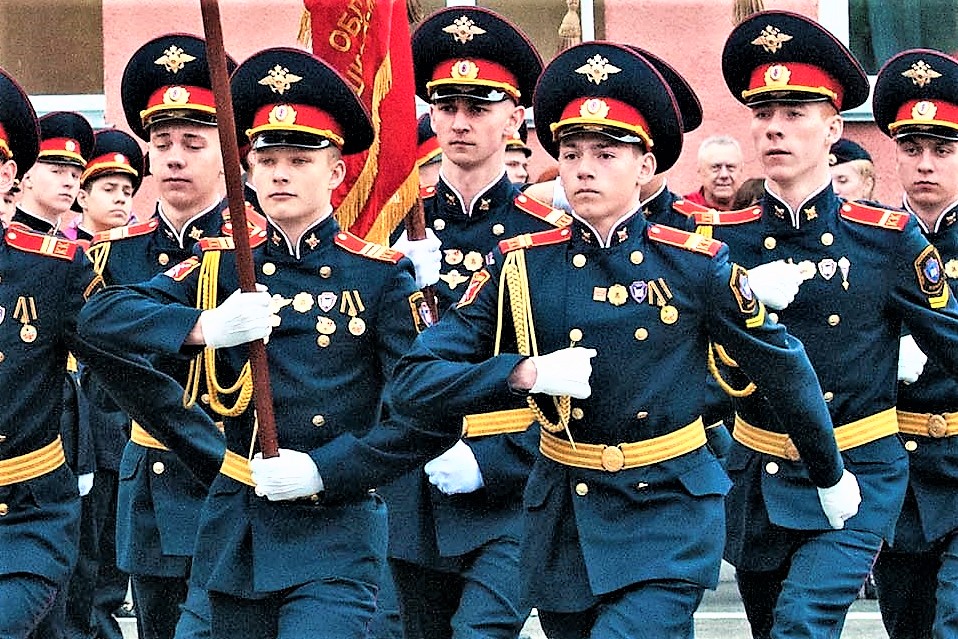 СОДЕРЖАНИЕАНАЛИЗ РАБОТЫ ГБНОУ «ГУБЕРНАТОРСКАЯ КАДЕТСКАЯ ШКОЛА-ИНТЕРНАТ ПОЛИЦИИ» ЗА 2019-2020 УЧЕБНЫЙ ГОД1.     ОБЩАЯ ХАРАКТЕРИСТИКА УЧРЕЖДЕНИЯ1.1. Информационная справка1.2. Цели и задачи деятельности учреждения1.3. Управление школой1.4. Кадровые ресурсы 1.5. Характеристика контингента обучающихся2.     ОБРАЗОВАТЕЛЬНАЯ ДЕЯТЕЛЬНОСТЬ2.1.Анализ образовательной деятельности 2.2. Характеристика оценки качества  2.3 Государственная итоговая аттестация обучающихся 11 классов2.4. Результаты успеваемости10-11 классов по итогам 2019-2020 учебного года 3.     МЕТОДИЧЕСКАЯ РАБОТА3.1  Анализ методической работы3.2. Олимпиадное движение и научно-исследовательская работа4.    АНАЛИЗ ВОСПИТАТЕЛЬНОЙ РАБОТЫ5.    МЕДИЦИНСКАЯ СЛУЖБА И ОХРАНА ЗДОРОВЬЯ6.    ВЫПОЛНЕНИЕ САНИТАРНЫХ НОРМ И ПРАВИЛ ПО СОЗДАНИЮ БЕЗОПАСНЫХ УСЛОВИЙ СОХРАНЕНИЯ ЖИЗНИ И ЗДОРОВЬЯ ВОСПИТАННИКОВ7.   ОСНОВНЫЕ ВЫВОДЫ ПО ИТОГАМ АНАЛИЗА РАБОТЫ ГБ НОУ «ГКШИП» В 2019 – 2020 УЧЕБНОМ ГОДУ.8.    ПРИЛОЖЕНИЯАНАЛИЗ РАБОТЫ ГБНОУ «ГУБЕРНАТОРСКАЯ КАДЕТСКАЯ ШКОЛА-ИНТЕРНАТ ПОЛИЦИИ»  ЗА 2019-2020 УЧЕБНЫЙ ГОД1. ОБЩАЯ ХАРАКТЕРИСТИКА УЧРЕЖДЕНИЯ1.1 Информационная справкаГосударственное бюджетное нетиповое общеобразовательное учреждение «Губернаторская кадетская школа-интернат полиции» было создано на основании Распоряжения Администрации Кемеровской области № 537-р от 30.04.2004 года с целью расширения возможностей для получения несовершеннолетними гражданами среднего общего образования, обеспечения их всестороннего воспитания и подготовки к службе в органах внутренних дел и внутренних войск МВД России, ФСБ, Министерства обороны РФ.Официальное открытие состоялось 10 ноября 2004 года.Учредителем ГБ НОУ «ГКШИП» является Департамент образования и науки Кемеровской области. Распоряжением Коллегии Администрации Кемеровской области от 30.12.2011г. № 1192-р государственное общеобразовательное учреждение кадетская школа-интернат «Областная кадетская школа-интернат милиции» переименовано в государственное общеобразовательное учреждение кадетская школа-интернат «Областная кадетская школа-интернат полиции». Распоряжением Коллегии Администрации Кемеровской области от 20.09.2013г. № 724-р государственное общеобразовательное учреждение кадетская школа-интернат «Областная кадетская школа-интернат полиции» переименовано в государственное бюджетное нетиповое общеобразовательное учреждение «Губернаторская кадетская школа-интернат полиции».Полное наименование ОУ в соответствии с Уставом и свидетельством о внесении записи в Единый государственный реестр юридических лиц – Государственное бюджетное нетиповое общеобразовательное учреждение «Губернаторская кадетская школа-интернат полиции».  Лицензия от 06 февраля 2012 г. серия 42 ЛО1 № 0000362 выдана Государственной службой по надзору и контролю в сфере образования Кемеровской области бессрочно.С  28.10.2013 по 31.10.2013 в ГБ НОУ «ГКШИП» была проведена плановая аккредитационная экспертиза образовательной деятельности по заявленной образовательной программе среднего общего образования, которая и  определила соответствие содержания и качества подготовки, обучающихся государственного бюджетного нетипового общеобразовательного учреждения «Губернаторская кадетская школа-интернат  полиции»  (г. Кемерово)  федеральному государственному образовательному стандарту среднего общего  образования.	 Выдано свидетельство – серия 42А О1 0000079, №2634 от 21 февраля 2014г, срок действия до 19.12.2025г.Деятельность учреждения осуществляется исходя из принципа неукоснительного соблюдения законных прав всех субъектов учебно-воспитательного процесса. Кадетская школа-интернат стремится к максимальному учету потребностей и склонностей учащихся, интересов родителей в целях наиболее полного удовлетворения запросов указанных категорий потребителей образовательных услуг. В школе уделяется приоритетное внимание решению вопросов создания комфортных условий для воспитания и обучения детей, оптимизации деятельности педагогов.Юридический адрес - 650992, г. Кемерово, ул. Красная, 23.                                                                                                                                                                                                                                                         Фактический адрес -  650992, г. Кемерово, ул. Красная, 23.                                                                                                                                                                                                                                                         Телефоны – 46-47-20, 46-47-21Факс – (3842) 46-47-21E-mail – okshim04@mail.ru  Регистрация устава в ИФНС – свидетельство от 07.07.2004г. за государственным регистрационным номером – 1044205030550 (ОГРН - 1044205030550). 1.2 Цели и задачи деятельности учрежденияОсновной целью деятельности губернаторской кадетской школы-интерната полиции является интеллектуальное, культурное, нравственное и физическое развитие кадет, их адаптация к жизни в обществе, формирование высокого патриотического сознания, создание основы для дальнейшего освоение профессиональных образовательных программ, направленных на подготовку к служению Отечеству на гражданском и военном поприще. Задачи:организация образовательного процесса на основе реализации общеобразовательных программ среднего общего и дополнительного образования;создание благоприятных условий для разностороннего развития личности и обеспечение возможностей для выработки специальных профессиональных знаний, навыков и умений, необходимых будущему защитнику Отечества;содействие развитию патриотических качеств личности кадета, его уважения к культурному и историческому прошлому России, родного края;воспитание в кадетах высокой социальной активности, гражданской ответственности, духовности, нравственных ценностей;развитие и совершенствование работы по формированию навыков здорового образа жизни и негативного отношения к вредным и пагубным для здоровья привычкам;развития форм кадетского самоуправления.1.3.  Управление школойВ школе сложилась четкая система организации и управления учебно-воспитательным процессом. В целях совершенствования и эффективности управленческой деятельности в школе определены функциональные обязанности заместителей директора, их ответственность и полномочия распределены рационально, что обеспечило более эффективное управление коллективом и выполнение задач школы.Административный состав:2.1. Директор – Кондрицкий Владимир Николаевич, 2.2. Заместители директора: по учебно-воспитательной работе – Павлова Марина Алексеевна,                                             по учебно-воспитательной работе –  Маркеев Леонид Григорьевич, по безопасности жизнедеятельности – Телятников Вячеслав Геннадьевич, по административно-хозяйственной работе – Макрушин Олег Анатольевич.Основной функцией директора школы является координация усилий всех участников образовательного процесса через педсоветы, методические совещания, собрания трудового коллектива, аппаратные совещания, совещания при директоре, совещания при заместителе директора, оперативные совещания, совет профилактики, общешкольный родительский комитет.  Заместители директора реализуют, прежде всего, оперативное управление образовательным процессом и осуществляют мотивационную, информационно – аналитическую, планово – прогностическую, организационно – исполнительную, контрольно – регулировочную и оценочно – результативную функции.1.4. Кадровые ресурсыСтабильные показатели успеваемости и достижений учащихся во многом зависят от педагогического коллектива, который организует условия и поддерживает образовательные возможности воспитанников.Статистические данные педагогического составаВ учреждении работают 13 учителей, 12 воспитателей, 2 методиста, музыкальный руководитель, 2 педагога дополнительного образования, педагог-организатор, педагог-психолог, руководитель физического воспитания, социальный педагог (данные на 01.06.2020 г.) и в целом характеризуется стабильностью и высоким профессионализмом.Информационный банк формируется по следующим критериям: пол, возраст, уровень образования, квалификационная категория, педагогический стаж, повышение квалификации.Так, в коллективе учителей работают 11 женщин и 2 мужчин (Рис.1), более 92% - в возрасте старше 40 лет (Рис.2). Высшее образование по профилю деятельности имеют 100% педагогов, Педагогический стаж  более чем у половины  превышает 20 лет, 3 человека имеют стаж до 20 лет.Аттестация педагогических кадровАттестация педагогических кадров играет важную роль в управлении образовательным процессом, как комплексная оценка уровня квалификации, педагогического профессионализма и продуктивности деятельности работников школы.  Высшая квалификационная категория присвоена 13 учителям. Из 12 воспитателей  высшую квалификационную категорию  имеют 8 человек, первую – 3 человека, без категории – 1 человек (подано заявление в аттестационную комиссию). Другие педагогические работники имеют: высшую квалификационную категорию - 3 человека, первую – 3 человека, без категории- 3 человека.   В 2019-2020 учебном году высшую квалификационную категорию получили: учитель иностранного языка Фоминская С.П.,  педагог-психолог Никитенко С.С. Первая квалификационная категория присвоена:  Бабкиной Я.А., Мухоед К.И.- методистам, Быкову И.А.- воспитателю Подтвердили высшую квалификационную категорию:  учитель русского языка и литературы Позднякова Н.В., учителя математики - Болтунова С.П., Корешкова А.А..График аттестации учителей представлен в Приложении№13. Аттестация учителей см. рис.5                 Аттестация воспитателей см. рис. 6Повышение квалификацииНа основании ФЗ «Об образовании в Российской Федерации» администрацией и методической службой школы создаются условия для реализации права, предусмотренного п. 5 ст. 47, на дополнительное профессиональное образование по профилю педагогической деятельности не реже чем один раз в три года:составлен перспективный график прохождения курсов повышения квалификации;ведется статистика о курсовой подготовке педагогических кадров;отслеживается эффективность курсовой подготовки, которая подтверждается качеством преподавания, самостоятельной разработкой рабочих программ, методических пособий,  публикациями учителей школы.В 2019-2020 учебном году учителя  и администрация учреждения проходили курсы повышения квалификации дистанционно (без отрыва от работы) на базе Высшей школы делового администрирования по программам дополнительного профессионального образования г. Екатеринбург и ГОУ ДПО (ПК) С «Кузбасский региональный институт повышения квалификации и переподготовки работников образования»:Маркеев Л.Г. заместитель директора по УВР, по программе «Управление образовательной организацией в условиях реализации ФГОС», 144 ч., 2019 г.;Макрушин О.А. заместитель директора по административно-хозяйственной работе, по программе «Управление образовательной организацией в условиях реализации ФГОС», 144 ч., 2019 г.;Телятников Вячеслав Геннадьевич заместитель директора по безопасности жизнедеятельности, по программе «Управление образовательной организацией в условиях реализации ФГОС», 144 ч., 2019 г.;Вылегжанина Е.А. учитель английского языка по программе дополнительного профессионального образования повышения квалификации по теме «Проектная и исследовательская деятельность как способ формирования метапредметных результатов обучения иностранному языку в условиях реализации ФГОС» в объеме 72 часа, 2019г.;Горохов К.Г. учитель ОБЖ по программе дополнительного профессионального образования повышения квалификации по теме «Проектная и исследовательская деятельность как способ формирования метапредметных результатов обучения ОБЖ в условиях реализации ФГОС» в объеме 72 часа, 2019г.;Кузьменко С.С. учитель обществознания по программе дополнительного профессионального образования повышения квалификации по теме «Проектная и исследовательская деятельность как способ формирования метапредметных результатов обучения истории и обществознания в условиях реализации ФГОС» в объеме 72 часа, 2020г.;Сибирякова И.Л. учитель обществознания по программе дополнительного профессионального образования повышения квалификации по теме «Проектная и исследовательская деятельность как способ формирования метапредметных результатов обучения истории и обществознания в условиях реализации ФГОС» в объеме 72 часа, 2019г.;Фоминская С.П. учитель иностранного языка по программе дополнительного профессионального образования повышения квалификации по теме «Проектная и исследовательская деятельность как способ формирования метапредметных результатов обучения иностранному языку в условиях реализации ФГОС» в объеме 72 часа,2019г.;Матвеева А.В. учитель химии и биологии проходила курсы повышения квалификации без отрыва от работы на базе ГОУ ДПО (ПК) С «Кузбасский региональный институт повышения квалификации и переподготовки работников образования», по программе «Школьное химико-биологическое образование: вопросы теории и практики», 120 часов, 2020г,.Четыре педагога  (Сосновская Л.В., Матвеева А.В., Сибирякова И.Л., Костенко М.А.)  прошли очно-заочные курсы экспертов в области проверки заданий с развернутым ответом ЕГЭ при ФГБНУ «Федеральный институт педагогических измерений». К  работе в качестве экспертов привлечены двое: Сосновская Л.В., Сибирякова И.Л.На 2020-2021 учебный год запланированы курсы повышения квалификации для 9 человек:Кондрицкий В.Н., директор – срок действия курсовой подготовки до 11.10.2020;Корешкова А.А., учитель математике -  срок действия до 28.10.2020;Костенко М.А., учитель истории – срок действия до 15.12.2020;Кузьменко С.С., учитель географии – срок действия до 16.10.2020;Чегошева Г.Ш., учитель информатики и ИКТ – срок действия до 24.10.2020.Брестер В.В., воспитателя – срок действия до 21.05.2021;Бенц М.В., педагога дополнительного образования - срок действия 16.02.2021;Коновалова А.И., педагога дополнительного образования - срок действия 16.01.2021;Савин А.В., педагога дополнительного образования - срок действия 16.02.2021.График курсовой подготовки учителей представлен в Приложении №12.Награды и почетные звания Профессионализм педагогов подтверждается федеральными и областными наградами.Учитель истории  Костенко М.А. -  лауреат регионального этапа Всероссийского конкурса  «Учитель Года России – 2017»; Позднякова Н.В., Болтунова С.П., Сибирякова И.Л., Костенко М.А. – победители Всероссийского конкурса на поощрение лучших учителей России. 1.5. Характеристика контингента обучающихсяВ настоящее время количество обучающихся в школе насчитывает 160 человек. Обучение организовано в одну смену, распределение учащихся по ступеням и количество классов-комплектов показано в таблице. Количественные показатели по годамДвижение обучающихся по школе с 01.09.2019г-31.05.2020 гВыбыли:10 «В» - Челядинов Данил Эдуардович, приказ № 6-у от 06.09.2019 г.10 «В» - Бахрушин Данил Алексеевич, приказ № 10-у от 13.09.2019 г.10 «Б» - Цесарский Тимофей Сергеевич, класс, приказ № 7-у от 10.09.2019 г.10 «Г» - Лавитских Илья Александрович, приказ № 12-у от 28.09.2019 г.10 «Г» - Гербер Тимофей Алексеевич, приказ № 16-у от 11.11.2019 г.10 10 «В» - Петров Александр Евгеньевич, приказ № 19-у от 28.11.2019 г.10 «А» - Макаров Лев Сергеевич, приказ № 18-у от 20.11.2019 г.11 «В» - Хачатрян Артем Рубенович, приказ № 14-у от 02.10.2019 г.10 «А» - Кулькин Владимир Дмитриевич, приказ № 22-у от 10.12.2019 г.10 «Г» -  Алексеев Кирилл Андреевич, приказ № 23-у от 10.12.2019 г.10 «В» -Караваев Данил Максимович, приказ № 24-у от 13.12.2019 г.10 «Г» - Краковный Кирилл Сергеевич, приказ № 4-у от 04.02.2020 г.10 «А» -Теленков Сергей Вячеславович, приказ № 01-у от 10.01.2020 г.Прибыли:10 «Б» - Близнецов Дмитрий Алексеевич, приказ № 9-у от 12.09.2019 г.10 «Г» - Боков Савелий Андреевич, приказ № 5-у от 02.03.2020 г.10 «Г» - Галиулин Степан Витальевич,  приказ № 17-у от 15.11.2019 г.10 «Г» - Гербер Тимофей Алексеевич, приказ № 13-у от 01.10.2019 г.10 «А» - Горобец Вадим Сергеевич, приказ № 3-у от 24.01.2020 г.10 «В» - Дзик Андрей  Александрович, приказ № 8-у от 12.09.2019 г.10 «В» - Иванов Андрей Андреевич, приказ № 2-у от 20.01.2020 г.10 «В» - Караваев Данил Максимович, приказ № 20-у от 03.12.2019 г.10 «А» - Кулькин Владимир Дмитриевич, приказ № 21-у от 06.12.2019 г.10 «В» - Панфилов Александр Алексеевич,  приказ № 11-у от 14.09.2019 г.10 «Г» - Полюшко Владимир Вадимович, приказ № 26-у от 23.12.2019 г.11 «В» - Ростовский Андрей Вячеславович, приказ № 15-у от 14.10.2019 г.10 «А» - Теленков Сергей Вячеславович, приказ № 25-у от 19.12.2019 г.На конец 2020 учебного года года в учреждении обучалось 160 воспитанников.Социальный состав семей обучающихся2. Образовательная деятельность2.1 Анализ образовательной деятельностиКомплектование 10 классов в ГБ НОУ «Губернаторская кадетская школа-интернат полиции» осуществляется с учётом выбранного учащимися профиля, психологического тестирования и рекомендаций учителей-предметников.Наполняемость классов – 20 человекРеализуемые в школе программы- среднего общего образования - образовательные программы расширенного обучения (элективные курсы)- дополнительные образовательные программы Учебный план      В соответствии с Уставом и лицензией на образовательную деятельность в ГБ НОУ «ГКШИП» реализуются образовательные программы среднего общего образования. Учебный план – документ, который определяет перечень, трудоемкость, последовательность и распределение по периодам обучения учебных предметов, курсов, дисциплин (модулей), иных видов учебной деятельности и формы промежуточной аттестации обучающихся.      Учебный план государственного бюджетного нетипового общеобразовательного учреждения «Губернаторская кадетская школа-интернат полиции» г. Кемерово на 2019-2020 учебный год разработан в соответствии с нормативной базой:- Федеральным Законом от 29.12.2012 № 273 – ФЗ «Об образовании в Российской Федерации»,- Федеральным базисным учебным планом, утвержденным приказом Министерства образования Российской Федерации от 09.03.2004 № 1312 (далее ФБУП-2004),- Федеральным компонентом государственного стандарта общего образования, утвержденным приказом Министерства образования Российской Федерации от 05.03.2004 № 1089 «Об утверждении федерального компонента государственных стандартов начального общего, основного общего и среднего (полного) общего образования» (для X-XI (XII) классов),- Порядком организации и осуществления образовательной деятельности по основным общеобразовательным программам – образовательным программам начального общего, основного общего и среднего общего образования, утвержденным приказом Министерства образования и науки Российской Федерации от 30.08.2013 № 1015, - Постановлением Главного государственного санитарного врача Российской Федерации от 29.12.2010 № 189 «Об утверждении СанПиН 2.4.2.2821-10 «Санитарно-эпидемиологические требования к условиям и организации обучения в общеобразовательных учреждениях».Реализация образовательных программ в 2019-2020 учебном году была организована с использованием учебников, входящих в федеральный перечень учебников, рекомендуемых к использованию при реализации имеющих государственную аккредитацию образовательных программ начального общего, основного общего, среднего общего образования, утвержденный приказом Министерством образования и науки Российской Федерации от 31.03.2014г.  № 253, с изменениями и дополнениями. Учебный план предусматривает 2-летний нормативный срок освоения образовательных программ среднего общего образования на основе сочетания базовых и профильных предметов для X-XI классов.       Для	обучающихся 10-11-х классов государственного бюджетного нетипового общеобразовательного учреждения «Губернаторская кадетская школа-интернат полиции» реализуются следующие профили:социально-правовой профиль;физико-математический профиль;оборонно-спортивный профиль.С 2019-2020 года введен отдельным курсом предмет – родной язык (русский) в 10-11 классах, за счет регионального компонента (1 час в неделю). Часы регионального компонента (1 час) дополнительно отведены на изучение истории в 10-11 классах.Социально-правовой профиль в рамках учебного плана ГБ НОУ «Губернаторская кадетская школа-интернат полиции» обеспечивает преемственность профиля, углубление изучения отдельных предметов и ориентирован, в первую очередь, на подготовку выпускников к поступлению в учебные заведения правовой направленности и последующему профессиональному образованию.В состав профильных учебных предметов входят следующие учебные дисциплины: история - 4 часа, обществознание — 3 часа, право - 2 часа в неделю.В связи с тем, что учебный предмет «Обществознание» на профильном уровне изучается без раздела «Экономика», в 11-х классах введен 1 час по экономике на базовом уровне в инвариантной части учебного плана. В состав элективных курсов входят следующие предметы: Трудные вопросы орфографии и пунктуации.Тактика охраны общественного порядка.Конституция – основной закон государства.Нестандартные методы решения уравнений и неравенств.Актуальные вопросы обществознания.В состав профильных учебных предметов физико-математического профиля входят учебные дисциплины: математика - 6 часов, физика - 5 часов в неделю.   В состав элективных курсов входят следующие предметы:Решение задач повышенной сложности по математикеТактика охраны общественного порядка.Конституция – основной закон государства.Трудные вопросы орфографии и пунктуации.Актуальные вопросы истории.Актуальные вопросы обществознания.     Оборонно-спортивный профиль. Введение данного профиля обусловлено социальным заказом (ежегодно 1/3 обучающихся поступают в высшие учебные заведения системы МВД, МО, ФСИН, ФСБ), где требуется физическая подготовка на повышенном уровне.  Со дня открытия на базе школы работает клуб «Патриот».  На протяжении нескольких лет, учащиеся являются участниками и победителями Спартакиады школьников среди губернаторских образовательных учреждений. Воспитанники школы-интерната полиции ежегодно занимает призовые места в соревнованиях не только среди своих сверстников, но и среди работников силовых структур. Учащиеся школы являются кандидатами и  мастерами спорта, разрядниками: по плаванию, баскетболу, волейболу, тяжёлой атлетике, рукопашному бою, лыжным гонкам и другим видам спорта.  Проводятся полевые сборы, по результатам которых кадет получает право ношения чёрного берета. Данные факты и обусловили необходимость введения данного профиля.           Таким образом, в состав профильных учебных предметов были включены следующие дисциплины: физическая культура – 4 часа, ОБЖ - 2 часа в неделю.   В состав элективных курсов входят следующие предметы:     Тактика охраны общественного порядка.Основы здорового образа жизни.Актуальные вопросы обществознания.Актуальные вопросы историиКонституция – основной закон государства   Нестандартные методы решения уравнений и неравенств.Трудные вопросы орфографии и пунктуации.           Элективные курсы в учебном плане направлены на усиление профильности обучения, подготовку к ЕГЭ, удовлетворение индивидуальных образовательных интересов, потребностей и склонностей каждого обучающегося с учетом специфики образовательного учреждения.  Занятия на данных элективных курсах дают возможность апробировать различное предметное содержание с целью самоопределения, готовности и способности ученика осваивать выбранный предмет на повышенном уровне. Кроме этого, элективные курсы по русскому языку, математике, истории, обществознанию, физической культуре дополнительно позволяют совершенствовать подготовку учеников по отдельным, наиболее сложным разделам учебных программ; а также по ликвидации «пробелов в знаниях» старшеклассников.           Таким образом, часовая нагрузка учебного плана, перечень базовых учебных предметов, профильных учебных предметов и элективных курсов, предметов регионального компонента дают обучающимся хорошую профильную предметную подготовку и направлена на реализацию государственного стандарта и повышения уровня содержания образования.          Кадровое и методическое обеспечение соответствует требованиям учебного плана.2.2 Характеристика оценки качестваСистема оценки качества, работающая в государственном бюджетном нетиповом общеобразовательном учреждении «Губернаторская кадетская школа-интернат полиции» г. Кемерово, представляет собой нормативно-регулируемую совокупность организационных и функциональных структур, способов и средств, диагностических и оценочных процедур, обеспечивающих предоценку качества реально осуществляемого образовательного процесса, условий его реализации  и ресурсного обеспечения, а так же результатов образовательной деятельности, направленную на повышение эффективности управления качеством образования в учреждении.Показатели и критерии оценочной деятельности обеспечивают:проведение системной оценки и сравнительного анализа осуществляемого образовательного процесса, условий его реализации и ресурсного обеспечения, а также результатов образовательной деятельности;выявление тенденций изменения  качества образования и факторов, влияющих на его повышение;содействие повышению квалификации и росту профессиональной компетенции педагогических и руководящих работников;обеспечение условий для самоанализа, самооценки и самоконтроля всех участников образовательного процесса, поддержания устойчивого развития образовательного процесса;получение всесторонней и достоверной информации о состоянии качества образования;предоставление всем участникам образовательного процесса, обществу и его гражданским институтам достоверно информации о деятельности общеобразовательной организации.Использование информации о состоянии качества образования, получаемой в ходе реализации оценочных процедур, обеспечивает принятие администрацией обоснованных и своевременных управленческих решений, что в свою очередь позволяет сохранять стабильный уровень качества образования. Оценка качества образования в ГБ НОУ «ГКШИП» осуществляется в следующих формах и направлениях:мониторинг текущей успеваемости;мониторинг и диагностика учебных достижений по завершению среднего общего образования по каждому учебному предмету;мониторинг результативности прохождения государственной итоговой аттестации;мониторинг результативности участия обучающихся и педагогов в конкурсных мероприятиях, олимпиадах, конкурсах;самоанализ деятельности, осуществляемый педагогическими работниками;мониторинг деятельности методических объединений;мониторинг деятельности дополнительного образования;мониторинг динамики потребностей участников образовательного процесса;мониторинг содержания образовательного процесса (цели, образовательные и учебные программы, планы, учебники, средства обучения, воспитательная система, диагностические методики и др.)контроль за соблюдением лицензионных условий;мониторинг качества образования на основе государственной аккредитации образовательного учреждения. С  28.10.2013 по 31.10.2013 в ГБ НОУ «ГКШИП» была проведена плановая аккредитационная экспертиза образовательной деятельности по заявленной образовательной программе среднего общего образования, которая и  определила соответствие содержания и качества подготовки, обучающихся государственного бюджетного нетипового общеобразовательного учреждения «Губернаторская кадетская школа-интернат  полиции»  (г. Кемерово)  федеральному государственному образовательному стандарту среднего общего  образования.	 Выдано свидетельство – серия 42А О1 0000079, №2634 от 21 февраля 2014г, срок действия до 19.12.2025г.В соответствии с приказом Кузбассобрнадзора «О проведении плановой выездной проверки юридического лица» от 08.11.2019г. №1563\05 в отношении государственного бюджетного нетипового образовательного учреждения «Губернаторская кадетская школа-интернат полиции» со 2 декабря 2019г. по 27 декабря 2019г. была проведена плановая выездная проверка. Настоящая проверка проведена с целью исполнения ежегодного плана проведения плановых проверок Государственной службой по надзору и контролю в сфере образования Кемеровской области, согласованного с прокуратурой Кемеровской области, по осуществлению федерального государственного надзора в сфере образования за деятельностью учреждения, федерального контроля качества образования, контроля за соблюдением лицензиатом лицензионных требований. В ходе проведения проверки осуществлен анализ результатов текущего контроля успеваемости и промежуточной аттестации обучающихся, государственной аттестации выпускников учреждения.В рамках проверки проведена диагностическая работа в 10 классах по математике, по результатам которой отметку отметку «2» получили 6,33% обучающихся, «3» - 26,58% обучающихся, «4» -78,75%, «5»-16,25% обучающихся.Средний балл 4,29. Выданное предписание по устранению нарушений в нормативных документах выполненно.	2.3  Государственная итоговая аттестация В связи с необходимостью обеспечения безопасности жизни и здоровья выпускников при пандемии в 2020 году были приняты некоторые специфические меры в части проведения ЕГЭ.Так были смещены сроки проведения ЕГЭ на июль месяц, результаты промежуточной аттестации  признаны в качестве результатов государственной итоговой аттестации обучающихся, заканчивающих освоение образовательных программ  среднего общего образования.Итоги промежуточной аттестации послужили основанием для выдачи аттестатов о среднем общем образовании. Аттестаты о среднем общем образовании получили 100% выпускников учреждения. Власов Сергей Евгеньевич получил аттестат с отличием и награжден медалью «За особые успехи в учении».В целях обеспечения безопасности участников ЕГЭ был скорректирован и сам процесс его проведения – прежде всего, в части строгого соблюдения необходимых санитарных требований на территории экзаменационных пунктов. Соответствующие рекомендации по проведению итоговой аттестации были даны Роспотребнадзором  в начале мая. Экзамены выпускники сдавали по месту проживания в своих городах. ЕГЭ в 2020 году выпускники ГБ НОУ «ГКШИП» сдавали  по следующим учебным предметам: русский язык, математика профильного уровня, физика, история, обществознание, иностранные языки (английский), информатика и ИКТ. Математика базового уровня из числа предметов ЕГЭ в 2020 году была исключена.          Экзамены  проводились только в целях использования их результатов при приеме на обучение в вузы.Анализ выбора экзаменов на итоговую аттестацию, как и в предыдущие годы, показал, что около 80% обучающихся осуществляют свой выбор согласно изучаемому социально – правовому профилю, 30% (физика) + 100% (математика) физико-математическому профилю; 70% - профилю учреждения.Выбор экзаменов обучающимися 11 классов на итоговую аттестациюРезультаты ЕГЭРусский язык Всего выпускников - 80 человек. Сдавали русский язык 78 человек. Отказались от сдачи - Алырчиков Кирилл и Федоренко Андрей. Анализ результатов итоговой аттестации по русскому языку (учитель Сосновская Л.В.) показал, что все обучающиеся преодолели пороговый уровень и справились с предложенными заданиями. Средний тестовый балл по русскому языку составил 66 баллов, что на 2 балла выше, чем в прошлом учебном году. Наилучший результат продемонстрировали:Седых Александр - 98 баллов; Шарков Семен - 91 балл; Глазков Никита -  89 баллов;Говязов Сергей - 87 баллов; Александров Всеволод - 87 баллов;Соловьев Игорь - 85 баллов;Семенов Артем – 85 баллов;Корнилов Игорь – 85 баллов;Иволга Егор – 85 баллов; Власов Сергей - 82 балла.Самый высокий тестовый балл получил Седых Александр - 98 баллов;  в 2019 году получил Макрушин И. – 96 баллов, в 2018  году Злобин С.– 98 баллов. Всего более 90 баллов в 2020г получили два человека, в 2019 году получил один человек, в 2018 году получили 7 человек.  Более 80 баллов получили 10 человек; в 2019 году шесть человек, в 2018 году - 14 человек. Минимальный полученный балл в этом году составил 43 балла у Мельникова Данила (минимальная граница 36 баллов); в 2019 году - 36 баллов у Евсеева С., в 2018г. - 41 балл у Джугутханова Р., в 2017 году 43 балла получил Чучупало А.Всего от 36 до  49 баллов получили 6 человек – Селютин Владислав 45 баллов; Мельников Данил - 43 балла; Лещенко Данил - 49 баллов; Лобашов Дмитрий - 45 баллов; Веденькин Максим - 44 балла; Липатников Виктор - 46 баллов.Математика (профильный уровень):Особенностью ЕГЭ - 2020 года стала сдача только одного уровня математики - профильного. 41% обучающиеся выбрали сдавать математику на профильном уровне. В этом году математику, на профильном уровне, (уч. Корешкова А.А.) сдавали 34 человека, что на 13 человек больше, чем в прошлом учебном году (21 человек - 2019г) и сопоставимо с 2018 годом - 32 человека, (2017г- 35 человек, 2016 г - 44 человека). Средний балл составил 52 единицы, что на 2 балла ниже 2019 года и 7 баллов выше,  результата  в 2018 году (45б. - 2018г., 2017г.- 44 б, в 2016 году - 37 баллов).  Наивысший результат  получил Корнилов Игорь -76 баллов; в 2019 году наивысший балл получил Поздняков А. - 74 балла,  в 2018 году  70 баллов  получил Нестеров В.  Минимальный балл - 18 единиц получили 3 человека: Андреев Кирилл, Лещенко Данил и  Макаревич Владислав. Они не справились с экзаменом по математике профильного уровня, что не позволит им поступить в ВУЗы с профильными экзаменами по математике. На апелляцию данные выпускники не подавали. В 2019 году все справились с экзаменом по математике профильного уровня, минимальный балл - 27 единиц получил Рааг А. Вместе с тем возросло количество обучающихся получивших результат более 60 баллов - 13 человек (38%): 2019год – 7 человек,   в 2018г - 3 человека. Результаты сдачи экзаменов по математике профильного уровня в профильных классах по математикеСредний балл в профильном классе по математике на 3 единицы выше, чем в классах, изучавших математику на базовом уровне, но количество кадет получивших баллы от 60-79, на одного обучающегося больше в классах  базового уровня (7 и 6 кадет соответственно).Физика:Физику (уч. Плохих Л.А.) выбрали сдавать 15человек, что на 6 человек больше, чем в 2019г (9 человек) и на один меньше, чем в 2018г (16 человек). Средний балл составил – 51 (в 2019г- 56,4б., в 2018 - 51 б.,  2017г- 54б.). Наивысший результат 66 баллов получил Семенов Артём, в прошлом году 70 баллов получили Замышляев И. и Власов Д., а в 2018 у году наивысший балл составлял 64 балла (Степаненко К.). Минимальный балл – 38 баллов получил Таласов Владислав (минимальная граница 36 баллов), в 2019г - 36 баллов получил Марченко К., в 2018г - 41 балл получил Сорочинский Д.  С работой справились все.Результаты сдачи экзаменов по физике в физико-математическом классеСредний балл в профильном классе по физике на 9 единиц выше, чем в классах, изучавших физику на базовом уровне,  количество кадет получивших баллы больше 60, на 50%  больше в классе профильного  уровня (60% и 10% соответственно).История:Историю (уч. Костенко М.А.) выбрали сдавать 30 человек, что на 12 выпускников меньше, чем в 2019г - 42 человека (2018г - 30 человек, 2017г – 33чел).Средний балл составил 58 единиц, что на 2 балла ниже, чем в 2019 и 2018 годах- 60 баллов.На протяжении двух лет обучающиеся учителя Костенко М.А. получают на экзамене по истории средний балл выше общероссийского (РФ 54,9б.- 2019г; 56,4 -2020г). Наивысшие результаты:  88 баллов получил Говязов Сергей, 83 балла получил –Власов Сергей (медалист ) и 81 балл получил Осин Кирилл.  В 2019 году наивысший балл  заработал  Туранов Т. он составил 93 балла.   В  2018г наивысший балл составил - 96  баллов, его получил Куленюк Д.- медалист. Минимальный балл в 2020г – 18баллов получил Веденькин Максим (минимальная граница 32 балла), он не справился с экзаменом по истории.   В 2019 году минимальный балл – 37 получил  Пермин Р. Результаты сдачи экзаменов по истории в классах социально-правового профиля Средний балл в профильных классах по истории на 2 единицы выше, чем в непрофильных классах,  количество кадет получивших баллы больше 60, на 7%  больше в классах профильного  уровня (53% и 46% соответственно). Вместе с тем кадеты, получившие высокие баллы (более 80 баллов) обучались в непрофильных классахОбществознаниеОбществознание в учреждении преподают два учителя Сибирякова И.Л. и Кузьменко С.С.  Обществознание сдавали 60 человек,  в 2019 году  сдавали 69 человек. Как видно из таблицы, профиль изучения предмета не повлиял на выбор  предмета, но повлиял на результаты экзамена.Средний балл в профильных классах по обществознанию на 6 единиц выше, чем в непрофильных классах,  количество кадет получивших баллы больше 60, на 10%  больше в классах профильного  уровня (28% и 18% соответственно). Средний балл составил по обществознанию составил 52 единицы, что на 3 балла ниже, чем в 2019 году -  55 баллов  и на 6 баллов ниже, чем в 2018году - 58 баллов, средний балл  2017г.- 59 баллов. Наивысший результат 83 балла получил Седых Александр (учитель Сибирякова И.Л.). В 2019г. - 87 баллов получил Макрушин И.- медалист (учитель Кузьменко С.С.) - 11г класс,  в 2018г – наивысший балл оставил  85 баллов, его получил Злобин С.(медалист). Минимальный балл –  20 баллов получил Веденькин Максим (11г класс), в 2019году минимальный балл составил 25 баллов, его  получил Бондарев Е.Е., в 2018г - 38 баллов получил  Балберов Ю.   Восемь  человек не смогли преодолеть минимальный порог – это Мошенский К., Ростовский А., Морозан А., Ткаченко В., Лобашов Д. - 11 «В» класс; Веденькин М., Леонов Д. - 11 «Г» класс и Хисамов В. - 11 «А» класс.Информатика и ИКТ:Информатику и ИКТ (уч. Чегошева Г.Ш.) выбрали сдавать два обучающихся – Стародубов Илья и Лещенко Данил.  С поставленной задачей справились, получили 59 и 44 балла соответственно. Средний результат  - 52 балла (2019г - 50 баллов), Минимальная граница 40 баллов. Данные результаты были предсказуемы.Иностранный язык:Иностранный язык (уч. Вылегжанина Е.А.) сдавали два обучающихся – Власов Сергей и Ильясов Олег.  С поставленной задачей справились, средний результат  - 70  баллов (2019г - 59 баллов).  Кадеты  набрали 76  и 63 балла соответственно. Сводная таблица результатов государственной (итоговой) аттестацииучащихся 11 классов (предметы по выбору) .  Подводя итог  результатов ЕГЭ по предметам по выбору необходимо отметить,  что средний балл составил 55,8 единицы, что на 0,6 балла выше, чем в 2019году.  Сохранить прошлогодний уровень удалось благодаря уменьшению количества предметов выбираемых на экзамены (в 2019 году сдавали географию и литературу) и увеличению  результатов выше 70 баллов.  Вместе с тем увеличилось количество выпускников не преодолевших минимальной границы – 12 человек. В основном – это обучающиеся оборонно-спортивного профиля по обществознанию (уч. Кузьменко С.С.), воспитатели Евланов Г.А., Куленюк О.И.Сравнительные результаты сдачи ЕГЭобучающимися ГБ НОУ «ГКШИП» за 2014-2020годы.Средний балл по учреждению в 2020 году составил 57,48,   что на 5,24 балла больше, чем в 2019году  (52,04) .  Два  человека показали результаты более 90 баллов, учитель Сосновская Л.В. - русский язык: 1.	Седых Александр - 98 баллов; 2.	Шарков Семен - 91 балл;В 2019 году также два человека получили результат более 90 баллов - это Макрушин Илья - 96 баллов по русскому языку (уч. Позднякова Н.В.) и  Туранов Тимур - 93 балла по истории (уч. Костенко М.А.).14 человек получили результаты более 80 баллов.   Десять человек по русскому языку, трое по истории и один по обществознанию Наилучшие индивидуальные результаты обучающихся, набравших по трем предметам в сумме более 210 баллов приведены ниже:1.	Седых Александр – 250 баллов (98 баллов русский язык, 83 балла обществознание и 69 баллов история); 2.	Говязов Сергей - 244 балла (87 баллов русский язык, 88 баллов история и 69 баллов обществознание); 3.	Власов Сергей - 241 балл (82 балла русский язык, 83 балла история и 76 баллов английский язык);4.	 Шарков Семен - 227 баллов (91 балл русский язык, 70 баллов математика и 66 баллов обществознание);5.	Корнилов Игорь – 225 баллов (85 баллов русский язык, 64 балла история и 76 баллов математика);6.	Александров Всеволод - 222 балла (87 баллов русский язык, 74 балла математика и 61 балл физика);7.	Соловьев Игорь - 217 баллов (85 баллов русский язык, 70 баллов математика и 62 балла физика);8.	Семенов Артем – 213 баллов (85 баллов русский язык, 62 балла математика и 66 баллов физика);9.	Моховиков Егор – 213 (78 баллов русский язык, 75 баллов история и 60 баллов обществознание);10.	Иволга Егор – 211 баллов (85 баллов русский язык, 70 баллов история и 56 баллов обществознание).Результаты обучающихся получивших неудовлетворительный результат:1. Андреев Кирилл – математика профильный уровень2. Лещенко Данил - математика профильный уровень3. Макаревич Владислав - математика профильный уровень4. Мошенский К. - обществознание5. Ростовский А. - обществознание6. Морозан А. - обществознание7. Ткаченко В. - обществознание8. Лобашов Д. - обществознание9. Веденькин М.- история, обществознание10. Леонов Д. - обществознание11  Хисамов В.- обществознаниеРезультаты медалистов.Власов Сергей Евгеньевич - 241 балл (русский язык- 82 балла, история - 83 балла, англтйский язык - 76 баллов).            При анализе индивидуальных результатов необходимо отметить, что максимальная сумма баллов по двум обязательным предметам в 2020 году (русский язык и профильная математика) составила 161 балл, её получили  Шарков Семен (рус.яз, - 91 балл, математика (пр) - 70 баллов),  Александров Всеволод (рус.яз, - 87 балл, математика(пр) - 74 баллов)  и Корнилов Игорь (рус.яз, - 85 балл, математика(пр) - 76 баллов) в  2019 году – максимальную сумму 170 баллов получил Макрушин Илья. Минимальную сумму в  67 баллов  получил Лещенко Данил  (2019г - 76 баллов получил Рааг Артур).Квалификация учителей, занятых в подготовке к ЕГЭ1.9. Результаты успеваемости обучающихся 10-11 классов по итогам 2019-2020 учебного годаКадет на начало отчётного периода 1 курс - 80; 2 курс - 80Кадет на конец отчётного периода   80+80=160Изучающих английский язык 72+69=141; немецкий язык 8+11=19Выбыли 13 человек, прибыли 13 человек.На конец 2020 учебного года в учреждении обучалось 160 воспитанников.Качественная успеваемость по школе по сравнению с 2018-2019 учебным годом  возросла на 12 %.  В 11 классах качественная успеваемость повысилась на 10% по сравнению с 10 классом 2018-2019 учебного года.   Обучающиеся успевающие на «отлично»Неуспевающие ученики*Причина: не подготовка к занятиям, отсутствие желания и заинтересованности в получении знаний. Переведены в 11 класс условно.3.1. Анализ методической работы   Методическая служба кадетской школы-полиции поддерживает и развивает системную, коллективную и индивидуальную профессиональную деятельность педагогов. Эта деятельность направлена на повышение уровня педагогической квалификации, на развитие и поддержку инициативы к внедрению инноваций в образовательном пространстве школы. Принципы работы основаны на коллегиальности, учете индивидуальных способностей каждого педагога, комплексном подходе, конкретизации и актуализации содержания методической деятельности. В течение года в учреждении продуктивно работали   три методических объединения.   Методические объединения учителей естественно-математического и гуманитарного направлений и методическое объединение классных руководителей и воспитателей.        В течение 2019-2020 уч. года четко прослеживались такие формы методической работы, как:	педагогические советы;	заседания МО;	работа педагогов над темами самообразования;	участие в вебинарах, семинарах;	внеклассная работа;	аттестация педагогических кадров;	участие в конкурсах, конференциях;	организация и контроль курсовой подготовки учителей.В 2019-2020 уч. году учительский коллектив   ГБ НОУ «Губернаторская кадетская школа-интернат полиции» заканчивает работу над  методической темой «Использование современных образовательных технологий для повышения качества образования в условиях введения и реализации ФГОС нового поколения»; сроки реализации: 2017-2018 уч. год, 2018-2019 уч. год, 2019-2020 уч. год. Цель методической работы: повышение эффективности образовательного процесса через использование новых образовательных технологий, применение современных подходов к организации образовательной деятельности, непрерывное совершенствование профессионального уровня и педагогического мастерства учителя.Достижение поставленной цели обеспечивалось выполнением таких задач, как:1. Повышение качества преподавания учебных дисциплин через совершенствование содержания образования, осуществление компетентностного подхода в обучении и воспитании, применение деятельностного подхода к обучению и воспитанию обучающихся внедрения информационно-коммуникационных технологий и других приемов современных образовательных процессов.2. Внедрение технологии разработки уроков с использованием электронной поддержки, дистанционных образовательных технологий.3. Разработка механизмов трансляции наработанного передового опыта на другие предметы учебного плана.4. Создание условий для обучения педагогов школы современным технологиям через курсовую подготовку, методические семинары и обобщение передового педагогического опыта.5. Усиление контроля уровня преподавания учебных дисциплин педагогами школы.6. Активизация работы педагогического коллектива с обучающимися, имеющими высокий уровень мотивации обучения.7. Обеспечение реализации личностно-ориентированного обучения:совершенствование методики проведения урока, индивидуальной и групповой работы со слабоуспевающими и одаренными обучающимися,коррекцию знаний школьников на основе диагностической деятельности учителя,развитие способностей и природных задатков детей, создание в школе условий для занятия учебно-исследовательской и проектной деятельностью для обучающихся с высоким уровнем мотивации учения,ознакомление учителей с современными образовательными технологиями, педагогической и методической литературой. С учетом методической направленности школы учителями были выбраны темы по самообразованию, над которыми они работают в течение трех лет, по окончанию данного срока  педагогам необходимо предоставить отчеты соответствующей формы. Полный список тем представлен в Приложении №1.     Педагоги ГБ НОУ «ГКШИП» регулярно привлекаются к работе различных экспертных групп, являются разработчиками и членами жюри предметных олимпиад и т.д. Участие представлено в таблице:Участие педагогов в работе постоянно действующих общественных организациях, учебно-методических жюри, экзаменационных комиссиях в 2019-2020 учебном годуОбобщение и распространение опыта работы педагогов, профессиональный рост и саморазвитие учителей представлены в Приложении №3. Методическое объединение классных руководителей и воспитателей включает в себя 20 человек, среди которых 8 классных руководителей, 12 воспитателей.В течение 2019 – 2020 года методическое объединение классных руководителей и воспитателей работало над темой: «Развитие профессиональных компетентностей классных руководителей и воспитателей как фактор достижения современного качества воспитания в условиях реализации ФГОС». Цель: формирование профессиональных компетентностей классных руководителей и воспитателей в работе с учащимися, родителями.В течение всего учебного года классные  руководители и воспитатели проводили с  воспитанниками мероприятия   согласно  годовому плану  школы: профилактика    правонарушений  ПДД, антитеррористическая и  противопожарная безопасность, правовое воспитание, профилактика правонарушений среди несовершеннолетних,  профориентационная  работа,    охрана   здоровья,   гражданское    и    патриотическое  воспитание,  Мы   гордимся  тобой    Кузбасс.                                      При организации методической работы в следующем учебном году необходимо обратить внимание на: - подбор и внедрение методических разработок по организации и проведению воспитательных мероприятий для классных руководителей и воспитателей;- информирование о новинках педагогической, методической и научно-популярной литературы; - проведение как групповых, так и индивидуальных консультации по организации и проведению воспитательных мероприятий; - диагностическую деятельность по отслеживанию реализации дополнительных образовательных программ, находить позитивные результаты и обобщать передовой опыт, при наличии негативных моментов вместе с педагогом искать пути их преодоления.  Анализы работы методических объединений учителей-предметников и классных руководителей и воспитателей представлены в Приложении №2.3.2 Олимпиадное движение и научно-исследовательская деятельностьВсероссийская олимпиадаНа основании приказа Минобрнауки России от 18.11.2013г. №1252 «Об утверждении Порядка проведения Всероссийской олимпиады школьников» (в ред. Приказов Минобрнауки России от 17.03.2015 N 249, от 17.12.2015 N 1488, от 17.11.2016 N 1435) в соответствии с планом работы департамента образования и науки Кемеровской области, планом работы ГБ НОУ «Губернаторская кадетская школа-интернат полиции» на 2019-2020 учебный год был проведен школьный этап Всероссийской олимпиады школьников. В связи с этим был создан оргкомитет олимпиады, в состав которого вошли: заместитель директора по УВР, председатель оргкомитета  Павлова Марина Алексеевна, руководитель МО учителей предметов гуманитарного цикла Вылегжанина Евгения Александровна, руководитель МО учителей естественно-математического цикла Корешкова Анжелика Анатольевна, методист Мухоед Кристина Игоревна, а также была назначена предметно–методическая комиссия.  Олимпиада проводилась по основным школьным предметам во внеурочное время. Олимпиадные задания разработали и предоставили учителя-предметники. В школьном туре всероссийской олимпиады приняли участие 76 обучающихся 10-11 классов.  Победители и призеры школьного этапа всероссийской олимпиады школьников 2019-2020 уч. года представлены в Приложении № 5.В 2019-2020 уч. году учителя-предметники приняли во внимание рекомендации прошлого года (низкая результативность обучающихся, выбирающих много предметов) и как результат  количество предметов,  выбранных одним участников не превысило 4-х.Сенишин Д. – 4 предмета, рекомендован для участия в следующем этапе по 2 предметам;Поздняков Б. – 4 предмета, рекомендован для участия в следующем этапе по 4 предметам;Веселов А. – 4 предмета, не рекомендован на следующий этап.	Второй этап Всероссийской олимпиады школьников среди воспитанников губернаторских образовательных учреждений проводился в ноябре-декабре 2019 года. В состав предметно-методических комиссий вошли: Сосновская Л.В., учитель русского языка и литературы; Болтунова С.П., учитель математики, Корешкова А.А., учитель математики; Вылегжанина Е.А., учитель английского языка, Фоминская С.П. учитель иностранного языка; Сибирякова И.Л., учитель обществознания; Горохов К.Г., учитель ОБЖ; Костенко М.А., учитель истории; Чегошева Г.Ш., учитель информатике и ИКТ. Из 37 победителей и призеров школьного этапа были направлены 38 человек; 1 человек стал призерам:Коснырев Александр – 2 место по физической культуре.В региональном этапе не приняли участие.С целью улучшения качества подготовки кадет к олимпиаде учителям-предметникам были даны следующие рекомендации:Продолжить работу по развитию у обучающихся творческих способностей и интереса к научно-исследовательской деятельности.Изучить олимпиадные задания прошлых лет.Учителям-предметникам необходимо выявить группу талантливых обучающихся по итогам олимпиады 2019-2020 уч. года, предоставить списки на утверждение заместителю директора по УВР и методисту, составить программу   индивидуальных занятий с целью продуктивной подготовки в участию в олимпиаде в будущем учебном году. Всероссийские и международные дистанционные олимпиадыВ 2019-2020 уч. году воспитанники ГБ НОУ «Губернаторская кадетская школа-интернат полиции» принимали активное участие в различных всероссийских и международных дистанционных олимпиадах: «Международная компетентностная олимпиада для школьников 9-11 классов» (обществознание, математика) (АН ПОО «Многопрофильная академия непрерывного образования», г. Омск);«XVI Международная олимпиада по физике» (ЦРТ «Мега-Талант»);Международная интернет олимпиада «Солнечный свет» по литературе для 11 класса (международный педагогический портал «Солнечный свет»);Международная интернет олимпиада «Солнечный свет» по математике для 11 класса (международный педагогический портал «Солнечный свет»);Международная интернет олимпиада «Солнечный свет» по английскому языку (международный педагогический портал «Солнечный свет»);Международная дистанционная олимпиада по математике «Эрудит III» (общество с ограниченной ответственности «Ведки»); Международная дистанционная олимпиада по физике «Эрудит III» (общество с ограниченной ответственности «Ведки»);Всероссийская олимпиада по литературе 10 класс (Всероссийский центр проведения и разработки интерактивных мероприятий «Мир педагога»).КонференцииУчастие в научно-практических конференциях различных уровней является традиционным для обучающихся школы. XVIII Областная научно-практическая конференция исследовательских работ, обучающихся 9-11 классов образовательных учреждений Кемеровской области «Эрудит». Воспитанники нашей школы Власов Сергей и Говязов Сергей, представили на суд жюри доклад на секции «История». Научно-исследовательская работа получила высокую оценку со стороны жюри и участников конференции и заняла первое место (научный руководитель – учитель истории Костенко М.А.).Следует отметить, что в 2019-2020 уч. году количество участников конференций по сравнению с предыдущими годами несколько снизилось. В связи с этим необходимо проведение научно-исследовательских и научно-практических мероприятий для 10 классов на уровне учреждения. Это позволит ребятам подготовиться к итоговому учебному году и получить призовые места на конференциях более высокого уровня.КонкурсыВ 2019-2020 учебном году обучающиеся ГБ НОУ «Губернаторская кадетская школа-интернат полиции» приняли участие во всероссийской акции «Tolles Diktat». Акция проводится ежегодно с целью популяризации иностранного языка, развития культуры грамотного письма и приурочена ко Дню родного языка, который был учрежден ЮНЕСКО и ежегодно отмечается 21 февраля. Организаторы: Международный союз немецкой культуры и Томский областной Российско-Немецкий Дом при поддержке Министерства образования и науки РФ, Федерального агентства по делам национальностей РФ и Российского государственного гуманитарного университета (РГГУ). В текущем году итоговое число участников акции в России, странах Европы и Средней Азии составило 67 тысяч человек. География акции в 2020 году заметно расширилась: если в 2018 и 2019 годах диктант написали в 68 и 76 регионах соответственно, то в 2020-м – уже в 80. В текущем году присоединились Республика Саха (Якутия), Магаданская область, Ненецкий автономный округ и Чукотский автономный округ. Самыми активными по числу участников стали Новосибирская (4 574 чел.) и Ростовская (2 532 чел.) области, Санкт-Петербург (2 320 чел.), Алтайский край (2 137 чел.) и Свердловская область (2 130 чел.). В Москве диктант написали 1 484 человека, в Московской области – 1 559. В число призеров акции, допустивших наименьшее число ошибок, вошли 10 734 человек. Победителями стали Власов Сергей, Ильясов Олег, Серефимов Александр; призерами – Добржинский Евгений, Корчмит Родион, Немчанинов Иван, Ермолаев Никита, Самойлов Роман.Обучающиеся ГБ НОУ «ГКШИП» в течение всего учебного года принимали участие в очных и дистанционных конкурсах:Общероссийская образовательная акция «Всероссийский экономический диктант» – Аливердиев Анар, Шарков Семён, диплом победителя;Всероссийский тест 2019 на знание Конституции РФ – победители: Аливердиев Анар, Шарков Семён, Маличевский Егор, Ермолаев Никита, Лемешев Святослав, Турчук Никита, Коснырев Александр, Тюриков Никита.IV Международный дистанционный конкурс «Старт» -  Горяев Роман, I место; Стародубов Илья – II  место; Лещенко Данил, III место.Сотрудничество с высшими учебными заведениямиГБ НОУ «Губернаторская кадетская школа-интернат полиции» тесно сотрудничает с вузами г. Кемерово. Ежегодно обучающиеся принимают активное участие в проводимых вузами мероприятиях и занимают призовые места в олимпиадах.	Так, в открытой олимпиаде школьников Кузбасского государственного технического университета имени Т.Ф. Горбачева «Будущее Кузбасса»  Манянов Кирилл – II место по математике.	В Областной открытой олимпиаде для обучающихся образовательных организаций Кемеровской области на базе ФГБОУ ВО «Кемеровский государственный университет» обучающиеся стали победителями по социологии: Аливердиев Анар, Шарков Семён.Результаты участия кадет представлены в Приложении №44. Анализ воспитательной работыВ Губернаторской кадетской школе-интернате полиции уделяется особое внимание воспитательной работе, и дополнительному образованию, которые направленны на формирование личности кадет, их профессиональное ориентирование и подготовку к служению Отечеству на военном или гражданском поприще. Система   воспитательной работы в Учреждении реализуется в четырех сферах:-     в процессе обучения, - во внеурочной деятельности (гражданско-патриотическое воспитание в объединениях социально-педагогической направленности),- во внешкольной деятельности (волонтерская работа отряда ГБ НОУ «Губернаторская кадетская школа-интернат» «Рожденные в Сибири»),- оказание своевременной психологической и социальной поддержки воспитанникам.ВНЕУРОЧНАЯ ДЕЯТЕЛЬНОСТЬСистема внеурочной деятельности в Учреждении способствует созданию целостной воспитательной системы, поскольку является связующим звеном между учебной и внеучебной деятельностью, содействует эффективной организации общего образования. Внеурочная деятельность в Учреждении организуется по направлениям развития личности воспитанников: художественно–эстетическое, социально–педагогическое, физкультурно-спортивное. Охват учащихся занятиями в системе внеурочной деятельности составляет 94%. В 2019 - 2020 учебном году в Учреждении работают 15 школьных объединений:Художественно-эстетическая направленность:- Студия декоративно-прикладного творчества,- Вокально-инструментальный ансамбль,- Хореография (хореографический коллектив «Дружина»).Социально-педагогическая направленность:- «Этика. Этикет»,- «Шаг к успеху. Профориентация»,-  ПК «Россия»,- «Юный друг полиции»,- «Путь к успеху. Психология»,- «Юный журналист»,- «Музейное дело».Физкультурно-спортивная направленность:- «Строевая подготовка»,- «Циклические виды спорта»,- «Игровые виды спорта»,- «Огневая подготовка»,- «Рукопашный бой».Количество воспитанников,занятых в системе внеурочной деятельностив 2019 - 2020 учебном году (по направлениям)В течение 2019 - 2020 учебного года воспитанники ГБ НОУ «Губернаторская кадетская школа-интернат полиции» принимали активное участие в различных олимпиадах, конкурсах, смотрах, как регионального, так и всероссийского, международного уровня.Художественно-эстетическая направленность представлена занятиями хореографией, вокалом и инструментальной музыкой, а также декоративно-прикладным творчеством. Воспитанники, посещающие объединения художественно-эстетической направленности являются неоднократными победителями, лауреатами и дипломантами различных конкурсов, принимали участие в мероприятиях областного и городского уровней: в прокуратуре, ГУ МВД России по Кемеровской области, госпитале ветеранов войн и многих других.  Приложение №14           Программы внеурочной деятельности социально-педагогической направленности ориентированы на формирование активной жизненной позиции воспитанников, способствующей социальной и профессиональной ориентации, выработку высокого сознания общественного долга, дисциплинированности, готовности к служению Отечеству на гражданском и военном поприще.В рамках социально-педагогической направленности внеурочной работы представлены объединения - «Этика. Этикет», «Шаг к успеху. Профориентация», ПК «Россия», «Юный друг полиции», «Путь к успеху. Психология», «Юный журналист», «Музейное дело». Приложение №15Программы внеурочной деятельности физкультурно-спортивной направленности («Строевая подготовка», «Циклические виды спорта», «Игровые виды спорта», «Огневая подготовка», «Рукопашный бой») обеспечивают общефизическое развитие и укрепление здоровья воспитанников, повышают работоспособность, помогают успешно готовиться физически и психологически к прохождению в дальнейшем срочной военной службы, к поступлению в высшие учебные заведения ФСБ, ФСО, МВД, ФСИН, МО, МЧС. Приложение №16О высоких результатах воспитанников, посещающих объединения дополнительного образования физкультурно-спортивной направленности, свидетельствуют призовые места в городских и областных соревнованиях. Приложение №6Внешкольная деятельность представлена участием воспитанников в Губернаторских приемах, волонтерских акциях, праздниках системы МО, МВД и ФСИН. В Гурьевском районе 23 августа 2019 года воспитанники 2 курса Учреждения приняли участие в Губернаторском приеме, посвященном Дню шахтера.23 сентября 2019 года бойцы школьного поискового клуба «Россия» под руководством учителя истории и педагога дополнительного образования Костенко Михаила Александровича приняли участие в областной акции «Свеча памяти на могиле ветерана». Вместе с бойцами Сводного поискового отряда Кемеровской области «Земляк» воспитанники Учреждения вышли на благоустройство захоронений ветеранов, расположенных на Центральном кладбище № 2 и № 5 города Кемерово. Кадеты отчистили захоронения от сухой травы и листвы, привели в порядок памятники, убрали бытовой и природный мусор, провели работу по благоустройству 93 могил участников Великой Отечественной войны, ветеранов труда, воинов локальных конфликтов. Областная акция «Свеча памяти на могиле ветерана» является ежегодной, проводится при поддержке администрации Кемеровской области и реализуется в рамках всероссийского проекта «Дорога к Обелиску».19 января 2020 года в день празднования православного праздника "Крещения Господнего» по традиции воспитанники первого курса приняли участие в раздаче всем желающим новоосвященной крещенской воды. Свой пост кадеты заняли по обычаю в Георгиевском храме Знаменского кафедрального собора в г. Кемерово. По 4 часа у баков со святой водой дежурили 37 ребят, пожелавших оказать помощь сотрудникам прихода в богоугодном деле. 20 февраля 2020 года в здании администрации Правительства Кузбасса прошел торжественный прием в честь Дня Защитника Отечества, на который были приглашены ветераны Великой Отечественной войны, «афганцы», «чеченцы» и участники боевых действий в других «горячих» точках, а также военнослужащие и учащиеся кадетских образовательных учреждений, в том числе 53 воспитанника нашей школы.В течение многих лет в школе проходит смотр-конкурс «Лучший взвод (класс) года». Цель этого конкурса - создание оптимальных условий для развития творческого потенциала личности кадет, способной к творческой, сознательной деятельности, понимающей и ценящей прекрасное в людях, природе, умеющей общаться и трудиться в гармонии с собой, природой и обществом. По итогам 2019 учебного года победителем в конкурсе «Лучший (взвод) класс» стал взвод 2.2, набравший 344 балла, второе место у взвода 2.1 -  316 баллов, третье место у взвода 3.2 – 302 балла.В 2019 учебном году были проведены следующие запланированные мероприятия: конкурсы рисунков, плакатов и праздничных газет. Ребята приняли участие в «Школе выживания - 2019» среди губернаторских образовательных учреждений. Приложение №7.Воспитанники школы неоднократно участвовали в торжественных мероприятиях ГУ МВД России по Кемеровской области, Кузбасской транспортной полиции, военной части 6607, УФСБ РФ по Кемеровской области, ЦССИ ФСО России в Кемеровской области, в концертных программах в Кемеровском доме-интернате престарелых и инвалидов, Областном клиническом госпитале ветеранов войн, в парке Победы имени К.Г. Жукова. В школе имеется музей. Руководитель музея, педагог дополнительного образования Евланов Геннадий Алексеевич своей главной целью считает воспитание у обучающихся патриотизма, чувства долга и самоотверженности через работу в музее.В течение 2019 – 2020 учебного года продолжается оказание комплексной социально – психологической поддержки всем субъектам воспитательно–образовательного процесса.Психологическая диагностика осуществляется в режиме мониторинга, а также в течение года проводились психодиагностические срезы по основным направлениям (начальная, углубленная, дополнительная), мониторинг основных психологических показателей 10 и 11 классов, что позволило:- обеспечить психолого–педагогические условия, наиболее благоприятные для личностного роста участников воспитательного процесса в течение всего срока обучения в образовательном учебном заведении, - сформировать у воспитанников способности к самопознанию, саморегуляции, самовоспитанию, саморазвитию, - повышать психолого–педагогическую компетентность педагогов и воспитателей, - оказывать участникам воспитательного процесса психологическую поддержку через индивидуальную и групповую психологическую помощь, - участвовать в разработке системы мероприятий, направленных на профилактику нарушений в поведении кадет,  - проводить психологическое консультирование,  - содействовать сохранению психологического здоровья и создавать благоприятный социально – психологический климат в коллективе Учреждения. Работа по достижению поставленных задач проводилась по нескольким направлениям: - психолого-педагогическая диагностика,- коррекционно-развивающая работа и психологическое консультирование,- социально-психологическое обеспечение, просвещение и психопрофилактика участников образовательного процесса,- подготовка воспитанников к сдаче ЕГЭ, прохождению исследований в ЦПД, - организационно-методическая работа.см. Приложение№ 9                               Для подготовки к занятиям учащиеся могут воспользоваться школьной библиотекой.Заведующая библиотекой – Кислицына С.В. оказывает неоценимую помощь обучающимся в умении самостоятельно получать информацию (энциклопедии, справочники, электронные ресурсы, СБА библиотеки), критически ее оценивать и применять, составлять рекомендательную библиографию для качественного написания докладов и рефератов, создавать обстановку, благоприятную для самообразования и самораскрытия личности.В течение 2019 - 2020 учебного года школьная библиотека продолжает тесное сотрудничество с ОНБ им. В.Д. Федорова, а также с областной библиотекой для детей и юношества, продлены договора о творческом сотрудничестве и предоставление библиотечных услуг с КОБДЮ, ОНБ и МАУК МИБС. см. Приложение№ 8                               1.13. Медицинская служба и охрана здоровья      Медицинский пункт расположен на 1-ом этаже учебно-административного корпуса.В состав медицинского пункта входят следующие помещения и кабинеты:- физиотерапевтический кабинет                                                                                          19,2 кв.м- процедурный кабинет                                                                                                                17,3 кв.м- стоматологический кабинет                                                                                                15,7 кв.м- кабинет зав.медпунктом                                                                                                         15,3 кв.м- кабинет первичного приема                                                                                                  15,4 кв.м- палата мед.изолятора                                                                                                              18,2 кв.м- боксированная палата  мед.изолятора                                                                           15,8 кв.м- санузел для больных                                                                                                                  13,8 кв.м- кладовая грязного белья                                                                                                            2,6 кв.м- кладовая чистого белья                                                                                                             2,7 кв.м- санузел для персонала                                                                                                               4,8 кв.м- гардеробная для персонала                                                                                                      3,4 кв.м- буфетная-раздаточная                                                                                                                8,5 кв.м Все помещения и кабинеты оснащены необходимым оборудованием в соответствие с требованиями.             В апреле 2014 года Управлением лицензирования медико-фармацевтических видов деятельности Кемеровской области принято решение о переоформлении лицензии на медицинскую деятельность № ЛО – 42-01-002850.       В школе работают: 1- зав. медпунктом, 1- педиатр, 1-стоматолог, 4-медицинские сестры.   Медицинский пункт обеспечивает:оказание врачебной амбулаторной помощи заболевшим воспитанникам и   своевременную их изоляцию;принимает оперативные меры в дневное и ночное время по оказанию неотложной помощи. При необходимости проводит госпитализацию воспитанников в территориальные учреждения здравоохранения;осуществляет профилактические осмотры и диспансеризацию воспитанников;проводит гигиеническое воспитание детей.осуществляет контроль над выполнением санитарно-гигиенического и противоэпидемиологического режима, организацией и качеством питания, соблюдением рационального режима учебной и внеурочной деятельности воспитанников.Распределение подростков по группам здоровьяГруппы здоровья подростков за 2018 – 2020 гг.Структура физического развития подростковНозологическая структура патологии подростковОсновное место в структуре заболеваемости среди подростков занимает патология опорно-двигательного аппарата: нарушение осанки, сколиоз, плоскостопие.В феврале 2020г.  в медпункте ГБНОУ «ГКШИП» была проведена диспансеризация всех воспитанников. Воспитанники ГКШИП в количестве 160 человек были осмотрены следующими специалистами:ОкулистХирургЛОРНеврологЭндокринологУрологОртопедПедиатрСтоматологПсихиатрБыли проведены дополнительные обследования:Общий анализ кровиОбщий анализ мочиАнализ крови на сахарАнализ кала на яйца глистовЭКГУЗИ  органов брюшной полостиУЗИ сердцаУЗИ щитовидной железыУЗИ органов мошонкиПо итогам диспансеризации группы здоровья распределились следующим образом:Особенностью подросткового возраста является учащение перехода острых форм заболеваний в рецидивирующие и хронические, поэтому, следует  более пристально следить за своевременностью лечения и оздоровления подростков. В течение учебного года осуществляется профилактическая работа совместно с:ГБУЗ КО «Кемеровский областной клинический наркологический диспансер» для консолидации совместных усилий в сфере профилактики потребления наркотических и других психоактивных веществ в Образовательном Учреждении.ГБУЗ КО «Областной клинический кожно-венерологический диспансер», обследование воспитанников для раннего выявления заболеваний передающихся половым путем.Кемеровский областной центр по профилактике и борьбе со СПИД и инфекционными заболеваниями, ежегодно проводится профилактическая беседа и викторина 1 декабря (Всемирный день борьбы со СПИДом).  1.14. Финансово-хозяйственная деятельностьКачественное образование учащихся во многом зависит от условий осуществления образовательного процесса. Учебный кабинет – как эффективное средство преподавание предмета. 	Кабинет русского языка и литературы + лаборантская – 2 каб. на 40 р.м.; 	Кабинет математики + лаборантская – 2 каб. на 40 р.м.;  	Кабинет иностранного языка + лаборантская – 2 каб. на 20 р.м.; 	Кабинет географии (экономики и права) + лаборантская – 1 каб. на 20 р.м.; 	Кабинет химии (биологии) + 2 лаборантские – 2 каб. на 40 р.м.; 	Кабинет физики + лаборантская – 1 каб. на 20 р.м.; 	Кабинет обществознания + лаборантская – 1 каб. на 20 р.м.;   	Кабинет истории – 1 каб. на 20 р.м.;   	Кабинет ОБЖ + лаборантская – 1 каб. на 20 р.м.; 	Кабинет информатики и ВТ – 2 каб. на 17 р.м.; 	Кабинет психолога – 1 каб. на 12 р.м.; 	Кабинет социального педагога – 1 каб. на 1 р.м.; 	Библиотека – 1каб. на 20 р.м. 	Методкабинет – 1 каб. на 12 р.м 	Кабинет спецпредметов – 1каб. на 10 р.м.  	 Кабинет этики – 1 каб. на 20 р.м 	Хореографический зал – 1 каб. на 20 р.м. 	Музыкальная студия. 	Кабинеты для самоподготовки -2 каб. на 40 р.м. 	Спортивный зал.Школа имеет в наличие оборудование, необходимое для использования информационно – коммуникационных технологий в учебно – воспитательном процессе. Годовой бюджет ГБ НОУ «Губернаторская кадетская школа-интернат полиции» на 2020 год составляет   73 651,4 тыс. рублей из них: на выполнение государственного задания – 66 838,3 тыс. рублейна иные цели – 6 813,1тыс. рублей. Источник получения денежных средств - областной бюджет                Бюджетные средства используются по следующим направлениям:Заработная платаНачисления на выплаты по оплате трудаУслуги связиТранспортные услугиКоммунальные услугиУслуги по содержанию имуществаПрочие работы, услугиПособия по соц. помощи населениюПоступление нефинансовых активов.Средняя заработная плата педагогических работников на 2020 год составляет 36920,00 руб. В учреждении планомерно ведется работа по улучшению и обновлению материально-технической базы.    Силами школы ежегодно производится необходимый косметический ремонт в зданиях школы, общежитиях, столовой, учебных кабинетах. Закуплено оборудование в столовую: - машина для переработки овощей -1шт-  хлеборезка -1 шт Учреждением закуплена мебель и размещена в расположении, где проживают кадеты:- кровать 2-х ярусная белая усиленная с лестницей –40шт;- шкаф для одежды на 3 секции – 19 шт;- тумба приставная –64 шт.Частично обновлена орг. техника для учреждения:-  ноутбук  - 1 шт;-  МФУ  – 2 шт.;-  принтер лазерный – 12 шт;-  компьютеры  -11 шт;-  интерактивная LED панель  -1 шт.Закуплены учебники на сумму 990,0тыс. руб. Запланировано на 2020-2021 учебный год, дополнительно, обновить учебники на 1000,0 млн. руб. Несмотря на проделанную работу необходимо отметить, что спортивный зал, находящийся по ул. Черняховского требует косметического ремонта. Требуют обновления учебная мебель, оснащение учебных кабинетов согласно требованиям ФГОС, закупка спортивного инвентаря.1.15.  Выполнение санитарно-гигиенических норм и правил и создание безопасных условий сохранения жизни и здоровья воспитанниковОдним из наиболее управляемых факторов формирования здоровья школьников является санитарно-гигиеническое благополучие внутришкольной среды.	На сегодняшний день санитарное состояние территории школы соответствует требованиям СанПиН. Территория школы ежедневно поддерживается в чистоте и порядке. Температура воздуха в классных помещениях поддерживается 20 С, относительная влажность воздуха 40-60%. Необходимый воздушно-тепловой режим поддерживается качественным проветриванием классов, рекреационных помещений и сквозным проветриванием учебных помещений. В теплые дни занятия проводятся при открытых окнах. 	Благоприятный световой режим способствует сохранению общей и зрительной работоспособности. Во все школе освещение соответствующее СанПиН. Одно из основных гигиенических требований – соответствие размеров мебели росту пропорциям ребенка. В кабинетах имеется регулируемая мебель.	В целях обеспечения надлежащего санитарно-гигиенического, теплового, светового и противопожарного режима в школе проводятся различные мероприятия:Инструктаж сотрудников и учащихся школы по технике безопасности и правилам пожарной безопасности.Систематический контроль состояния теплового, светового и противопожарного режима школы. Обеспечение школы противопожарным инвентарем в соответствии с требованиями Правил пожарной безопасности. Учреждение оборудовано системой АПС. Обеспечение выполнения светового режима в соответствии с нормами СанПиН.Обеспечение МОП школы моющими средствами инвентарем для проведения уборок в школе.Контроль администрации за деятельностью МОП по поддержанию надлежащего санитарно-гигиенического состояния школы.	В целях подготовки школы к зиме осуществляются мероприятия по контролю состояния отопительной системы. 	В целях сохранности имущества школы и поддержания его в надлежащем состоянии в школе систематически проводится инструктаж учащихся и рейды по проверке состояния учебных кабинетов и спальных помещений.	В школе проводится работа по поддержанию ТСО в рабочем и безопасном для окружающих состоянии.	В целях укрепления безопасности учащихся и сотрудников школы, а также в целях предотвращения террористических актов, в школе осуществляется круглосуточная охрана, установлены камеры видеонаблюдения на территории, в зданиях, помещениях. Анализ работы заместителя директора по БЖ Телятникова В.Г. см. Приложение №11.1.16 Основные выводы по итогам анализа работы ГБ НОУ «Губернаторская кадетская школа-интернат полиции» в 2019 – 2020 учебном году     В кадетской школе - интернате созданы необходимые условия для жизнедеятельности воспитанников и оказания качественных образовательных услуг.    Наиболее значимыми показателями позитивных изменений в качестве образования за прошедший учебный год стали следующие:Показатели качества образования в целом по школе и по большинству дисциплин выросли по сравнению с 2018-2019 учебным годом и соответствуют федеральному образовательному компоненту.Качественная успеваемость по школе по сравнению с 2018-2019 учебным годом года возросла на 10 %. Можно отметить, что 10г и 11 г (физико-математический профиль) имеют оптимальную степень обученности по итогам 2019-2020 учебного года. Остальные классы находятся на допустимом уровне обученности.Результативное прохождение промежуточной аттестации обучающимися 10-11 классов и успешная сдача выпускниками ЕГЭ.Окончание школы на «отлично» Власов Сергей (11 Г), Щетников Семён (10 Г).Награждение медалью «За успехи в учении» Власов С.Успешная работа с интеллектуально одарёнными учащимися: наличие победителей и призёров областных и Всероссийских олимпиад и конкурсов. Увеличение количества самих конкурсов, конференций, форумов, олимпиад всероссийского уровня, в которых успешно участвовали кадеты и педагоги.Результативное участие в конкурсе на денежное поощрение лучших учителей России учителя истории Костенко М.АСвоевременное повышение квалификации педагогов;Обновление материально-технической базы учреждения.   Однако, несмотря на имеющиеся успехи, остаются и проблемные моменты: 1. Усредненный уровень подготовки кадет по предметам, изучаемых на профильном и базовом уровне;2. Большое количество пропусков занятий в связи с прохождение медицинских комиссий для поступления в ВУЗы системы МВД, министерства обороны; ФСБ и др.3. Недостаточная информированность воспитанников по приему в ВУЗы (профориентационная направленность).            4. Отсутствие обратной связи по результатам методической деятельности. 5. Отсутствии разнообразия форм проведения, как классных часов, так и других внеклассных мероприятий (конференции, игры, викторины, квесты, чемпионаты, дискуссии, семинары, экскурсии и т.д.). Для решения выявленных проблем в 2020/2021 учебном году необходимо решить следующие задачи: Отработка механизмов контроля над качеством образования, а именно результативность индивидуальных занятий с различными группами обучающихся.  Совместная работа педагогического коллектива, социального педагога и психолога, родительского комитета по организации и совершенствованию учебно – воспитательного процесса в плане организации самоподготовок, снижению пропусков обучающимися.Создание условий для повышения профессионального мастерства преподавателей на основе курсовой подготовки, обмена опытом, участия в конкурсах, конференциях, семинарах, самообразование.Выявление и поддержка талантливых кадет через проведение и участие в олимпиадах, конкурсах, конференциях обучающихся.Повышение качества обучения, через активизацию познавательной деятельности воспитанников.Продолжение работы по внедрению информационно – коммуникационных технологий в образовательный процесс.Усиление и информированность профориентационной направленности воспитанников.Сохранение здоровья кадет через внедрение в практику работы здоровьесберегающих технологий в урочной и внеурочной деятельности.Основные слагаемые, обеспечивающие успешность работы школы:Системный подход к анализу и планированию деятельности школы.Совместная работа педагогического коллектива, социального педагога и психолога, родительского комитета направленная на разрешение конфликтов, проблем в учебном процессе, оказание помощи семье в воспитании детей оказавшихся в сложной жизненной ситуации.Сотрудничество педагогического коллектива и родительской общественности школы по организации и совершенствованию учебно – воспитательного процесса, улучшению материально – технического обеспечения.Проведение школьных творческих семинаров, мастер - классов по вопросам содержания образования, способам внедрения новых педагогических и воспитательных технологий, выполнения государственных образовательных стандартов.Повышение квалификации педагогического коллектива через курсовую подготовку, самообразование, дистанционные курсы, школу педагогического опыта и мастерства, обобщение опыта работы, участие в конкурсах профессионального мастерства.Работа с родителями:работа школьного всеобуча; работа родительского комитета; деятельность общешкольного родительского комитета;проведение запланированных классных и общешкольных родительских собраний,     совместных мероприятий.2. ПРИЛОЖЕНИЯПриложение №1Темы самообразования учителейГБ НОУ «Губернаторская кадетская школа-интернат полиции»Приложение № 2Анализ
работы методического объединения классных руководителей и воспитателей за 2019/2020 учебный год.
            На   2019-2020  учебный  год  методическое  объединение    классных  руководителей  и  воспитателей  включает  в  себя   20  человек,  среди  которых  8  классных  руководителей, из  них  педагогов, имеющих  высшую     квалификационную   категорию, 7   человек ( Сосновская Л.В, Матвеева А.В., Болтунова С.П., Вылегжанина Е.А., Костенко М.А., Сибирякова И.Л., Корешкова А.А.), 1 человек – первую (Фоминская С.П.) Имеют звания « Почетный работник общего образования Р.Ф » - Вылегжанина Е.А. Болтунова С.П., Сосновская Л.В.,Сибирякова И.Л.Награждены медалями «За достойное воспитание детей -  Сибирякова И.Л., Вылегжанина Е.А.  –«  За веру и добро».Костенко М.А., лауреат регионального  этапа Всероссийского конкурса «Учитель года России – 2017г.». Сибирякова И.Л. является победителем  федерального конкурса  на денежное  поощрение    лучших  учителей. Награждены    грамотами  от  Департамента  Образования  Кемеровской  области  Сосновская Л.В.,Сибирякова И.Л.,Корешкова А.А.,Вылегжанина Е.А., Костенко М.А., Болтунова С.П.,Фоминская С.П.,              Из 12 воспитателей 8 человек имеют высшую квалификационную категорию – ( Ивасишин Р.П., Горбатова Т.Ф., Попов А.Г., Денисов С.Н., Вдовин В.М., Шнягин С.Н., Карнадуд Н.А., Куленюк О.И..), 4 человека – первую ( Брестер В.В., Евланов Г.А., Быков И.А.,Евланов Г.А.,Вислевская И.А.). Награждены медалями «За достойное воспитание детей- Ивасишин Р.П, Горбатова Т.Ф., Куленюк О.И., Вдовин В.М.,Карнадуд Н.А..Награжден  юбилейной  медалью « 75 лет Кемеровской   области»   Денисов С.Н. Награждены    грамотами  от  Департамента  Образования  Кемеровской  области  Ивасишин Р.П., Горбатова Т.Ф., Попов А.Г., Денисов С.Н., Вдовин В.М., Шнягин С.Н., Карнадуд Н.А., Куленюк О.И., Быков И.А., Евланов Г.А.;Вислевская И.А.,Брестер В.В.Методическое объединение классных руководителей и воспитателей работало  над темой: «Развитие профессиональных компетентностей классных руководителей и воспитателей как фактор достижения современного качества воспитания в условиях реализации ФГОС.Цель: «Формирование профессиональных компетентностей классных руководителей и воспитателей  в работе с учащимися, родителями.»           Задачи:Организация системы по использованию в воспитательном процессе современных образовательных технологий и методик для удовлетворения потребностей учащихся в культурном и нравственном воспитании. Организация и проведение на высоком профессиональном уровне воспитательной, методической, опытно-экспериментальной работы классного руководителя и воспитателя.Использование в воспитательном процессе здоровьесберегающих технологий, методик и приемов оздоровления детей.Организация педагогической деятельности с учетом индивидуальных особенностей учащихся.Формирование гармонически развитой личности, готовой и способной полноценно выполнять систему социальных ролей.Совершенствование методики проведения классных часов и внеклассных мероприятий с использованием ИКТ в воспитательном процессе.          Повышение педагогического мастерства классных    руководителей и воспитателей.Приоритетные направления методической работы:  теоретического, методического уровня подготовки классных руководителей  и воспитателей по вопросам психологии и педагогики воспитательной работы, информирование о нормативно-правовой базе, регулирующей работу классных руководителей и воспитателей в рамках реализации ФГОС, а так же обобщение, систематизация и распространение передового педагогического опыта.Предполагаемый результат: повышение методической культуры классных руководителей и воспитателей, как следствие, повышение уровня воспитанности обучающих.Для обсуждения отдельных аспектов проблемы и решения поставленных задач в течение года   было проведено  4 заседания МО классных руководителей и воспитателей, на которых были рассмотрены следующие вопросы: 1.обсуждение, корректировка и согласование  плана МО  классных   руководителей  и воспитателей на  2019/2020  учебный год,2.знакомство  с планом  воспитательной  работы  школы на  2019/2020  учебный год,3.обсуждение  и  выбор  тем  по самообразованию  классных руководителей  и воспитателей,4.взаимодествие между участниками ВОП, 5. функциональные обязанности, лежащие в основе работы классного руководителя и  воспитателя, 6. «нормативно-правовое обеспечение деятельности классного руководителя воспитателя». 7. Внеурочная деятельность в структуре воспитательной работы.Помимо выступлений по теме на заседаниях МО проводился обзор новейшей методической литературы, знакомство с образовательными интернет-сайтами, решаются текущие вопросы. При организации методической работы с классными руководителями  и  воспитателями  использовались различные формы: Презентации;  Практикумы;     Круглые столы. Эта форма повышения профессионального мастерства классных руководителей   и воспитателей предполагает коллективное обсуждение волнующей всех педагогической проблемы. На  консультациях  обсуждались  следующие  вопросы: 1.содержание деятельности классного руководителя и воспитателя, 2.документация классных руководителей и воспитателей,3.организация учебно-воспитательной деятельности в классных коллективах,4.методики определения уровня воспитанности школьников.Темы  по  самообразованиюВоспитательная функция школы в современных условиях все возрастает. И чем сложнее эти условия, тем более высокий научный подход требуется к организации воспитательного процесса. Это имеет прямое отношение и к планированию воспитательной работы классного руководителя и воспитателя.Анализ планов классных руководителей и воспитателей показал, что классные руководители и воспитатели к составлению планов воспитательной работы подошли не формально, а продуманно.Основной формой работы классных руководителей школы был и остается классный час (в разных формах его проведения), где воспитанники под ненавязчивым руководством педагога включаются в специально организованную деятельность, способствующую формированию системы отношений к окружающему миру, друг к другу, к самим себе.В течение  учебного года классными  руководителями были  проведены   мероприятия на  темы:: Вечер  памяти « Беслан . Мы помним. Вылегжанина Е.А., Сибирякова И.Л., Фоминская С.П.): « Мы –кадеты». (Костенко М А). Конкурсная программа посвященная Дню защитника  отечества (Сосновская  Л.В.,Корешкова А.А.).Открытые внеклассные мероприятия, на которых воспитатели продемонстрировали свой опыт и педагогическое мастерство, стали самой показательной формой повышения педагогического (методического) мастерства : « А сыновья  уходят в боой» ( Куленюк О.И.) ; « Осовец – крепость духа  воинов» (Шнягин С.Н.); « Профессия военного летчика» (Брестер В.В.); « На  страже покоя и  тишины» (Горбатова Т.Ф.): « Офицер – профессия  героическая» ( Денисов С.Н.): «Актеры – участники ВОВ»( Карнадуд Н.А.); « опера « Юнона и Авсь».(Быков И.А.).В 10-х классах были  проведены      классные   и     воспитательские    часы,  посвященные  адаптации,  укреплению   взаимоотношений  в   классном коллективе,  сплочению  классного  коллектива, празднованию    памятных дат. В   11-х   классах   большое   внимание   было   уделено  профориентационной      работе,    укреплению     взаимоотношений      между  воспитанниками,     празднованию   памятных    дат. В течение всего учебного года классные    руководители   и воспитатели     проводили    с  воспитанниками мероприятия   согласно  годовому плану  школы, на  темы  месячников : Профилактика    правонарушений  ПДД;    Антитеррористическая     и  противопожарная   безопасность; Правовое      воспитание;  Профилактика    правонарушений      среди   несовершеннолетних;  Профориентационная  работа;    Охрана   здоровья;   Гражданское    и    патриотическое  воспитание;    Мы   гордимся  тобой    Кузбасс.                                            Проанализировав работу МО классных руководителей  и воспитателей за прошедший учебный год, следует отметить положительное в работе:Поставленные задачи перед МО были выполнены.Повысился профессиональный уровень классных   руководителей  и  воспитателейВозросла творческая активность классных руководителей и воспитателей.Активизировалась работа по обмену  опытом среди классных руководителей и воспитателей  Разработаны сценарии классных и воспитательных часов, открытых мероприятий.Обновлена нормативно-правовая база работы классного руководителя и воспитателя.Руководитель   МО                                 Горбатова Т.Ф.АНАЛИЗработы методического объединенияучителей естественно-математического циклаза 2019-2020 учебный год        В 2018-2019 учебном году методическое объединение учителей естественно-математического цикла работает в составе 7 человек, на начало учебного года 7 педагогов имеют высшую квалификационную категорию (Болтунова С.П., Плохих Л.А., Корешкова А.А., Матвеева А.В., Кузьменко С.С., Горохов К.Г., Чегошева Г.Ш.).В 2019-2020 учебном году (25.11.19-24.12.19г.) курсы повышения квалификации без отрыва от занятий прошел обучение учитель ОБЖ Горохов Г.К. в ООО «Высшая школа делового администрирования» по программе дополнительного профессионального образования по теме «Проектная и исследовательская деятельность результатов обучения ОБЖ в условиях ФГОС» в объеме 72 часа. Самообразование является неотъемлемой составляющей личностного и профессионального роста учителя, поэтому каждый член методического объединения ведет работу над темой по самообразованию. В 2019-2020 учебном году темы по самообразованию были выбраны с учетом единой методической темы школы «Использование современных образовательных технологий для повышения качества образования в условиях введения и реализации ФГОС нового поколения». По данным темам учителя-предметники работают третий завершающий год (отчетный этап). На первом заседании был представлен анализ работы МО за 2018-2019 учебный год, утвержден план работы на 2019-2020 учебный год, были рассмотрены:  календарно-тематическое планирование учебного материала, программы элективных курсов, рассмотрены  сроки проведения предметных олимпиад, предметно-методической декады, дан подробный анализ результатов ЕГЭ по математике, физике, химии, биологии, информатике и ИКТ, а также рассмотрен вопрос по теме «Профессиональное портфолио учителя как средство оценки его профессиональной компетенции» .  На втором заседании были проанализированы результаты входного тестирования, школьной олимпиады, особенности ЕГЭ-2020, был составлен план предметно-методической декады учителей предметов естественно-математического цикла. Помимо анализа итогов полугодия, итоговых работ по математике, физике качественной успеваемости обучающихся. В ноябре на заседании руководитель МО выступила с докладом «Расширение зоны использования ИКТ в образовательном процессе», учителя-предметники проанализировали результаты входного тестирования, школьной олимпиады, особенности контрольно-измерительных материалов ЕГЭ-2020, а также были обсуждены сроки проведения и мероприятия предметно-методического месячника «Формирование системы работы ОУ по повышению качества подготовки учащихся к итоговой аттестации в форме ЕГЭ». Учитель физики и астрономии Плохих Л.А. представила отчет о работе над темой по самообразованию. На третьем заседании МО рассматривался вопрос «Профессиональное мастерство педагога», проведен анализ результатов II этапа Всероссийской олимпиады среди обучающихся губернаторских образовательных учреждений и анализ результатов диагностического тестирования по математике базового и профильного уровней и физике в 11 классе. Руководитель МО выступила с докладом «Учитель будущего. Без творчества нет учителя». Учитель ОБЖ Горохов К.Г. представил отчет о работе над темой по самообразованию.В ноябре - январе 2019-2020 учебного года в ГБ НОУ «ГКШИП» проводился предметный месячник «Формирование системы работы ОУ по повышению качества подготовки учащихся к итоговой аттестации в форме ЕГЭ», в рамках которого членами МО учителей предметов естественно-математического цикла было проведено заседание круглого стола, на котором педагоги поделились опытом подготовки обучающихся к ЕГЭ (С докладом выступили Корешкова А.А., Матвеева А.В. и Плохих Л.А.). Учитель ОБЖ Горохов Г.К. провел интегрированное мероприятие (урок) «Альтернативная гражданская служба»Мартовское заседание МО было посвящено системе подготовки одаренных учащихся к предметным олимпиадам. Также учителя-предметники рассказали о степени подготовленности обучающихся 11 классов к государственной (итоговой) аттестации по предметам естественно - математического цикла, проанализированы результаты диагностического тестирования по физике. Кроме этого, согласованы, сроки проведения и возможные мероприятия предметно-методического месячника «Педагогического мастерство как направление работы по развитию творческих способностей обучающихся».На заключительном заседании в июне были подведены итоги II полугодия и года, рассмотрен вопрос, связанный с участием педагогов в конкурсах профессионального мастерства, распространением педагогического опыта в электронных СМИ и на сайтах педагогических сообществ, а также на собственных сайтах и в блогах учителей. Методист Мухоед К.И. рассказала о требования ФГОС среднего (полного) общего образования к структуре основной образовательной программы и познакомила с новым Положением о разработке и утверждении рабочих программ по учебному предмету, курсу образовательной программы среднего общего образования в государственном бюджетном нетиповом общеобразовательном учреждении «Губернаторская кадетская школа-интернат полиции».В связи с ограничительными мероприятиями, связанными с пандемией коронавируса COVID-19, и дистанционным обучением не был проведен предметный месячник «Педагогического мастерство как направление работы по развитию творческих способностей обучающихся». Было принято решение о его переносе на первую половину 2020-2021 учебного года, что следует учесть при планировании методической работы. 	В течение года педагоги школы совершенствовали профессиональное мастерство, распространяли педагогический опыт, участвуя в конкурсах, научно-методических семинарах, вебинарах, конференциях, публикуя статьи в различных изданиях. В 2019-2020 учебном году учителя Корешкова А.А., Болтунова С.П., Матвеева А.В. являлись членами жюри II этапа Всероссийской олимпиады школьников   среди губернаторских учреждений. Матвеева А.В. прошла очно-заочные курсы экспертов в области проверки заданий с развернутым ответом ЕГЭ при ФГБНУ «Федеральный институт педагогических измерений».В соответствии с планом работы школы в октябре-ноябре 2019 года прошел школьный тур предметных олимпиад.  Победители и призёры школьного этапа Всероссийской олимпиады школьников были рекомендованы для участия в следующем этапе олимпиады среди обучающихся губернаторских общеобразовательных учреждений. Также на протяжении всего учебного года обучающиеся 10-11 классов под руководством педагогов принимали участие в научно-практических конференциях для школьников, тесно сотрудничали с вузами Кемеровской области, принимали активное участие в очных и дистанционных предметных олимпиадах, конкурсах и других мероприятиях.                                                                                                                                                                                                                                                        	Таким образом, исходя из вышеизложенного, работу методического объединения учителей предметов гуманитарного цикла за 2019-2010 учебный год можно считать удовлетворительной.Учитывая результаты работы методического объединения в прошедшем учебном году, сформулированы рекомендации на 2020–2021 учебный год:Продолжить работу по развитию у обучающихся творческих способностей и интереса к научно-исследовательской деятельности. Выявить группу талантливых обучающихся и организовать индивидуальные занятия с целью    подготовки участников различных олимпиад, научно-практических конференций в 2020-2021 учебном году. С целью совершенствования педагогического мастерства учителям-предметникам рекомендовано принимать более активное участие в различных профессиональных конкурсах, в организации и проведении предметно-методических декад, открытых уроков и мероприятий по предмету.Внести в план работы МО учителей предметов гуманитарного цикла организацию и проведение предметного месячника «Педагогического мастерство как направление работы по развитию творческих способностей обучающихся».Руководитель МО                                                 А.А. КорешковаАНАЛИЗработы методического объединенияучителей предметов гуманитарного циклаза 2019-2020 учебный годМетодическое объединение учителей предметов гуманитарного цикла в 2019-2020 учебном году работало в составе 7 человек, все педагоги имеют высшую квалификационную категорию.Учитель истории Костенко М.А. стал победителем конкурса на присуждение премий лучшим учителям за достижения в педагогической деятельности в 2019 году (приказ Министерства просвещения Российской Федерации от 28 августа 2019 г. № 453).В 2019-2020 учебном году учителя продолжили работу по повышению квалификации. Так, Сибирякова И.Л. с 27.08.2019 по 12.09.2019 г. прошла обучение в ООО «Высшая школа делового администрирования» по программе дополнительного профессионального образования повышения квалификации «Проектная и исследовательская деятельность как способ формирования метапредметных результатов обучения истории и обществознания в условиях реализации ФГОС» в объеме 72 часа.  С 26.10.19 г. по 05.11.19 г. Вылегжанина Е.А. прошла обучение в ООО «Высшая школа делового администрирования» по программе дополнительного профессионального образования повышения квалификации «Проектная и исследовательская деятельность как способ формирования метапредметных результатов обучения иностранному языку в условиях реализации ФГОС» в объеме 72 часа.  Фоминская С.П. прошла повышение квалификации в ООО «Высшая школа делового администрирования» с 1 декабря по 29 декабря 2019 г. по дополнительной профессиональной программе «Проектная и исследовательская деятельность как способ формирования метапредметных результатов обучения иностранному языку в условиях реализации ФГОС» в объеме 72 часа.  Кузьменко С.С. прошла повышение квалификации в ООО «Высшая школа делового администрирования» с 1 декабря 2019 по 13 января 2020 г. по дополнительной профессиональной программе «Проектная и исследовательская деятельность как способ формирования метапредметных результатов обучения истории и обществознанию в условиях реализации ФГОС» в объеме 72 часа.  В прошедшем учебном году 2 педагога МО успешно прошли процедуру аттестации. В сентябре 2020 г. учителю иностранного языка Фоминской С.П. установлена высшая квалификационная категория. В феврале 2020 года учителю русского языка и литературы Поздняковой Н.В. установлена высшая квалификационная категория. Самообразование является неотъемлемой составляющей личностного и профессионального роста учителя, поэтому каждый член методического объединения ведет работу над темой по самообразованию. В 2019-2020 учебном году работа над темами по самообразованию была продолжена с учетом единой методической темы школы «Использование современных образовательных технологий для повышения качества образования в условиях введения и реализации ФГОС нового поколения». Над данными темами учителя-предметники работали заключительный третий год (аналитический этап). С целью повышения качества обучения и развития профессионального мастерства педагогов в 2019-2020 учебном году были проведены 5 заседаний МО.На первом заседании был представлен анализ работы МО за 2018-2019 учебный год, утвержден план работы на 2019-2020 учебный год, согласованы рабочие программы и календарно-тематические планы учебных предметов, программы элективных курсов, календарно-тематические планы индивидуальных занятий, проанализированы результаты ЕГЭ по предметам гуманитарного цикла 2019 года, спланирована работа педагогов по самообразованию, обсуждены вопросы ведения персонального портфолио учителя как средства оценки его профессиональной компетентности.В ноябре на заседании руководитель МО выступила с докладом «Расширение зоны использования ИКТ в образовательном процессе», учителя-предметники проанализировали результаты входного тестирования, школьной олимпиады, особенности контрольно-измерительных материалов ЕГЭ-2020, а также были обсуждены сроки проведения и мероприятия предметно-методического месячника «Формирование системы работы ОУ по повышению качества подготовки учащихся к итоговой аттестации в форме ЕГЭ». Учитель русского языка и литературы Позднякова Н.В. представила отчет о работе над темой по самообразованию.На третьем заседании методического объединения учителей предметов гуманитарного цикла в январе подведены итоги I полугодия 2019-2020 уч. года, II этапа Всероссийской олимпиады школьников среди обучающихся губернаторских образовательных учреждений, проанализированы результаты итогового сочинения и диагностического тестирования по русскому языку в 11 классах. Руководитель МО выступила с докладом «Учитель будущего. Без творчества нет учителя».Мартовское заседание МО было посвящено системе подготовки одаренных учащихся к предметным олимпиадам. Также учителя-предметники рассказали о степени подготовленности обучающихся 11 классов к государственной (итоговой) аттестации по предметам гуманитарного цикла, проанализированы результаты диагностического тестирования по обществознанию, истории, английскому языку. Кроме этого, согласованы материалы для проведения собеседования по истории при поступлении в ГБ НОУ «ГКШИП» в 2020 году, сроки проведения и возможные мероприятия предметно-методического месячника «Педагогического мастерство как направление работы по развитию творческих способностей обучающихся».На заключительном заседании в июне были подведены итоги II полугодия и года, рассмотрен вопрос, связанный с участием педагогов в конкурсах профессионального мастерства, распространением педагогического опыта в электронных СМИ и на сайтах педагогических сообществ, а также на собственных сайтах и в блогах учителей. Методист Мухоед К.И. рассказала о требования ФГОС среднего (полного) общего образования к структуре основной образовательной программы и познакомила с новым Положением о разработке и утверждении рабочих программ по учебному предмету, курсу образовательной программы среднего общего образования  в государственном бюджетном нетиповом общеобразовательном учреждении  «Губернаторская кадетская школа-интернат полиции».В ноябре - январе 2019 2020 учебного года в ГБ НОУ «ГКШИП» проводился предметный месячник «Формирование системы работы ОУ по повышению качества подготовки учащихся к итоговой аттестации в форме ЕГЭ», в рамках которого членами МО учителей предметов гуманитарного цикла были проведены следующие открытые мероприятия: - открытый урок по праву в 11 А классе «Правовые основы брака и семьи» (Сибирякова И.Л.);           - презентация авторского пособия «Сам себе репетитор, или как самостоятельно подготовиться к ЕГЭ по русскому языку (Позднякова Н.В.);          -  презентация авторского пособия по истории для подготовки к ЕГЭ (Костенко М.А.).По итогам проведения предметного месячника следует отметить высокий профессионализм учителей-предметников. В связи с ограничительными мероприятиями, связанными с пандемией коронавируса COVID-19, и дистанционным обучением не был проведен предметный месячник «Педагогического мастерство как направление работы по развитию творческих способностей обучающихся». Было принято решение о его переносе на первую половину 2020-2021 учебного года, что следует учесть при планировании методической работы. В течение года педагоги школы совершенствовали профессиональное мастерство, распространяли педагогический опыт, участвуя в конкурсах, научно-методических семинарах, вебинарах, конференциях, публикуя статьи в различных изданиях. В ноябре 2019 года Вылегжанина Е.А. награждена Почётной грамотой департамента образования и науки Кемеровской области за добросовестный труд, большой личный вклад в интеллектуальное и нравственное развитие обучающихся, высокий профессионализм и в связи  с 15-летием со дня создания образовательного учреждения.В марте–апреле 2020 г. учителя иностранного языка Вылегжанина Е.А. и Фоминская С.П. получили Сертификаты ООО «Языковые инновации» г. Москва за внедрение цифровых инструментов в образовательный процесс и активное использование платформы Skyes School на уроках английского языка; Благодарственные письма ООО «Языковые инновации» г. Москва за популяризацию цифрового образования в России и повышение интереса школьников к изучению английского языка с помощью интерактивной платформы Skyes School; Благодарственные письма Московского педагогического государственного университета за вклад в развитие цифрового образования в России, внедрение инновационных инструментов в образовательный процесс и активное использование платформы Skyes School на уроках английского языка.В ноябре 2019 г. Сибирякова И.Л. получила Благодарственное письмо Кемеровского государственного университета за педагогическое мастерство, высокий уровень подготовки школьников к открытой вузовской олимпиаде по социологии и многолетнее сотрудничество с Социально-психологическим институтом КемГУ; в апреле 2020 г. – Благодарственное письмо за активную публикацию статей и методических на портале «Солнечный свет», Грамоту за высокий профессионализм, педагогическую культуру и творческий подход к подготовке участников «Международной компетентностной олимпиады для школьников 9-11 классов».В 2019-2020 учебном году Сосновская Л.В., Позднякова Н.В., Вылегжанина Е.А., Фоминская С.П,, Сибирякова И.Л., Костенко М.А. являлись членами жюри II этапа Всероссийской олимпиады школьников среди учащихся губернаторских образовательных учреждений Кемеровской области. Учителя Сосновская Л.В., Сибирякова И.Л. прошли обучение в очно-заочной форме по программе ФГБНУ «Федеральный институт педагогических измерений» и стали экспертами в области проверки заданий с развернутым ответом ЕГЭ 2020 г.Также члены МО учителей предметов гуманитарного цикла Позднякова Н.В., Сосновская Л.В., Вылегжанина Е.А., Фоминская С.П., Кузьменко С.С. продолжают вести в социальной сети работников образования nsportal.ru персональные сайты, где активно сотрудничают и делятся опытом с коллегами, систематически размещая учебно-методические материалы.В 2019-2020 учебном году учителя-предметники продолжили работу по подготовке обучающихся к участию в научно-практических конференциях, конкурсах, олимпиадах различного уровня. С целью выявления и поддержки одаренных детей педагогами ГБ НОУ «Губернаторская кадетская школа-интернат полиции» ежегодно планируется и проводится школьный этап Всероссийской олимпиады школьников. Олимпиада проводилась по всем предметам гуманитарного цикла. Олимпиадные задания разработаны учителями-предметниками. Победители и призёры школьного этапа Всероссийской олимпиады школьников были рекомендованы для участия в следующем этапе олимпиады среди обучающихся губернаторских общеобразовательных учреждений. По итогам данного этапа в региональном этапе Всероссийской олимпиады по предметам гуманитарного цикла никто не принимал участие.Также на протяжении всего учебного года обучающиеся 10-11 классов под руководством педагогов принимали участие в научно-практических конференциях для школьников, тесно сотрудничали с вузами Кемеровской области, принимали активное участие в очных и дистанционных предметных олимпиадах, конкурсах и других мероприятиях.	                                                                                                                                                                                                                                                               Таким образом, исходя из вышеизложенного, работу методического объединения учителей предметов гуманитарного цикла за 2019-2010 учебный год можно считать удовлетворительной.Учитывая результаты работы методического объединения в прошедшем учебном году, сформулированы рекомендации на 2020–2021 учебный год:Продолжить работу по развитию у обучающихся творческих способностей и интереса к научно-исследовательской деятельности. Выявить группу талантливых обучающихся и организовать индивидуальные занятия с целью    подготовки участников различных олимпиад, научно-практических конференций в 2020-2021 учебном году. С целью совершенствования педагогического мастерства учителям-предметникам рекомендовано принимать более активное участие в различных профессиональных конкурсах, в организации и проведении предметно-методических декад, открытых уроков и мероприятий по предмету.Внести в план работы МО учителей предметов гуманитарного цикла организацию и проведение предметного месячника «Педагогического мастерство как направление работы по развитию творческих способностей обучающихся».Руководитель МО                                                        Е.А. ВылегжанинаПриложение № 3Приложение № 4Достижения обучающихсяГБ НОУ «Губернаторская кадетская школа-интернат полиции» за 2019-2020 учебный годПриложение №5 Победители и призеры школьного этапа всероссийской олимпиады школьников 2019-2020 учебного годаПриложение № 6Достижения обучающихся за 2019-2020 учебный год по направлениямФизкультурно-спортивная направленность Достижения воспитанников по художественно-эстетической направленностиДостижения воспитанников по социально-педагогической направленностиПриложение № 7           Школа выживанияПриложение № 8                                               Школьная библиотека Главная цель деятельности работы библиотеки -  обеспечение учебно-воспитательного процесса школы и самообразования учащихся, педагогов путем библиотечного и информационно-библиографического обслуживания, обучение читателей пользованию книгой и другими носителями информации, поиску, отбору и умению оценивать информацию, формирование эстетической, экологической культуры и интереса к здоровому образу жизниЗадачи - прививать у обучающихся потребность в постоянном самообразовании, воспитывать ответственность, пропаганда литературы в помощь школьным программам. Развитие и поддержка привычки и радости чтения и учения, потребность пользоваться библиотекой в течение всего учебного периода.2.      Качество условий деятельности:-   Материально-техническая база: в библиотеке недостаточно специальных выставочных стеллажей с наклонными полками, нужна специальная библиотечная кафедра, диваны для зоны чтения, модульные библиотечные шкафы для журналов.Компьютеры и принтеры устарели, ксерокс подлежит замене, нет интерактивной доски.-   информационное обеспечение: фонд учебников последний раз обновлялся в 2013 году; недостаточно художественной, справочной и методической литературы, учебных пособий, электронных ресурсов, нет подписки на периодические издания (причина - отсутствие финансирования). -      качество информационного обеспечения: ведутся электронные БД, электронный каталог MАRK – SQL, картотеки; индивидуальное информирование педагогов и воспитателей. 3.      Качество обеспечения учебно-воспитательного процесса:       - Помощь учащимся в умении самостоятельно получать информацию (энциклопедии, справочники, электронные ресурсы, СБА библиотеки), критически оценить ее и при необходимости применить для себя.- Составление рекомендательной библиографии для качественного написания докладов, рефератов. Редактирование списков литературы при написании исследовательских, творческих и научных работ.- Пропаганда литературы, помощь в том, чтобы каждый читатель нашел свою книгу (межбиблиотечный абонемент на основе договора о творческом сотрудничестве с библиотеками города (ОНБ, КОБДЮ, МАУК МИБС), получил необходимый совет, оказался в обстановке, благоприятной для самообразования, самораскрытия личности.4.      Качество результатов деятельности:           - в соответствии с планом о творческом сотрудничестве с Кемеровской Областной библиотекой для детей и юношества проведены мероприятия: - Принято участие в Большом Этнографическом диктанте (Областная библиотека для детей и юношества) в качестве волонтеров и участников (Кондрицкий М., Шарков С., Горяев Р., Ильясов О., Говязов С, Кольмягин С.) Ребята награждены сертификатами и благодарственными письмами;- Принято участие в «Ночи искусств в Кузбассе» (Областная библиотека для детей и юношества) в качестве волонтеров (Кондрицкий М., Ермолаев Н., Турчук Н.). Ребята награждены благодарственными письмами; В  соответствии с планом о творческом сотрудничестве с Кемеровской Областной научной библиотекой им. В. Федорова проведены мероприятия: Принято участие в информационном часе «Антикоррупция» (Областная научная библиотека им. В. Федорова) 10 «А», - экскурсия по библиотеке, посещение отдела Книжных коллекций и филиала Президентской библиотеки;В  соответствии с планом о творческом сотрудничестве с Муниципальным автономным учреждением культуры «МАУК МИБС» проведены мероприятия: - Ежегодный библиотечный прием кадет, - ежеквартальные кольцевые выставки: «Герои Отечества, их слава и доблесть»; ««История в лицах»», - Принято участие в Литературно-исторической викторине «Весь мир — театр»                1 место — Окунев Александр 11 Г             2 место — Володин Алексей 11 Г                                Осин Кирилл  11 В             3 место — Рыбалко Владислав 11В- Приято участие в викторине «Ратное дело» 1 место - Куртешев Рамиль 11 В2 место – Александров Всеволод 11Г                 Окунев Александр 11 Г3 место – Лаан Николай 11 В- Принято участие  в Чемпионате  по чтению вслух «Страница’20» (Александров В., Тюриков Н.-11 «Г», Сенишин Даниил – 10 «В» – 1 место!)- Принято участие в региональном профессиональном м/о школьных библиотекарей  КО «Социальное партнерство ОО и  библиотек, обслуживающих детей и педагогов: опыт и перспективы взаимодействия;- удовлетворенность обучающихся организацией работы библиотеки, снижение посещаемости и читаемости по сравнению с прошлым годом (всего выдано книг –15 200 экз., посещений –10 222 в связи с дистанционным обучением)-оформлено 44 книжно-иллюстративных выставок, среди них постоянных:-«Этот день в истории»-«Дни воинской славы России»-«Наша Родина – Кузбасс»- «Книги – юбиляры 2020 года»- «А вы читали?»-«Книжный хит-парад»Кроме перечисленных выше выставок были организованы выставки к юбилейным датам писателей, к предметным неделям, к педагогическим советам, к международным и Всероссийским праздникам;- изучалась  периодическая  печать и специальная литература по библиотечной проблематике, велась работа в режиме самостоятельного поиска по банкам педагогической и библиотечной информации в системе Интернет; - Подведен рейтинг  читательской активности: Среди 11-х классов1 место – 11 «Г» (46 книг)2 место - 11 «Б» (35 книг)3 место – 11 «В» (32 книги)Среди 10-х классов1 место – 10 «Б» (75  книг)2 место – 10 «А» и 10 «В» (63 книги)3 место – 10 «Г» (45 книг)Самыми читающими кадетами стали:2 курс: Власов Сергей, Макаревич Владислав, Лехман Александр; 1 курс: Бычков Андрей, Рубцов Семен, Кандауров Георгий;         - разработан и ежемесячно обновляется стенд «Молодая Россия читает» (разделы: «Кадетский военно-исторический календарь», «Это должен прочесть каждый», «Викторина месяца», «Это интересно», «Цитата месяца»  и др.).    - Проведены библиотечные уроки для воспитанников 1 курса:         - знакомство с библиотекой, справочно-библиографическим аппаратом, возможностями получения информации по школьной программе и новинками литературы передвижной библиотеки;        - «Разговор о храбрости»;   - С целью повышения читательской активности проведены интеллектуальные викторины: «Кадетская историческая», ««Русская военная история»», «Моя полиция», «Герои Отечества»;- «Здоровьесберегающие технологии» для м/о воспитателей. Обзор литературы. Создана папка на эту тему их текстовых документов и документов в PDF (здоровьесбережение в кадетских корпусах).- Сделана подборка интернет-ресурсов и статей на тему «Воспитательная работа в кадетских корпусах» и «Конфликтология» (Вислевская И.А.)    - Удовлетворение читательского спроса на художественную и научно-познавательную литературу посредством МБА и передвижной библиотеки – более 600 экземпляров книг;5.      Обобщение и выводы Таким образом, задачи поставленные на учебный год в основном выполнены. Школьная библиотека выполняет большой объем работы по предоставлению пользователям необходимого информационного материала. Все мероприятия сопровождаются заметками для сайта школы. Возросла взаимосвязь библиотеки с педагогическим коллективом и обучающимися. Продлены договоры о творческом сотрудничестве и предоставление библиотечных услуг с Кемеровской областной библиотекой для детей и юношества, Областной научной библиотекой и  Муниципальным автономным  учреждением культуры «МИБС». Библиотека нуждается в пополнении фонда художественной и справочно-методической литературы, электронных ресурсов, подписке на периодические издания, что препятствует более качественной работе. Необходимо обновить фонд учебников. И хотя в библиотеке увеличилось число компьютеров для кадет до 4-х, требует замены материально-техническая база: принтеры, сканер, ксерокс, мебель)      Часть запланированных мероприятий провести не удалось по причине дистанционного обучения и режима самоизоляции.зав. библиотекой                                                                     Кислицына С.В.Приложение № 9Психологическая службаЗа отчётный период с 01.09.2019 по 31.05.2020 г.г.  психолого-педагогическая работа проводилась в течение учебного года в соответствии с общешкольным планом работы и планом работы педагога-психолога, которая проводилась в соответствии с нормативно-правовыми документами:ФЗ от 29.12.2012 N 273-ФЗ "Об образовании в Российской Федерации".ФЗ от 24.07.1998г. № 124 «Об основных гарантиях прав ребенка в Российской федерации».Письмо Минобразования РФ от 27.06.2003 № 28-51-513/16 «Методические рекомендации по психолого-педагогическому сопровождению обучающихся в учебно-воспитательном процессе в условиях модернизации образования».Цель деятельности - обеспечение психолого – педагогического сопровождения и оказания комплексной социально – психологической поддержки всем субъектам воспитательно – образовательного процесса. Задачи:1. Обеспечить психолого – педагогические условия, наиболее благоприятные для личностного роста участников воспитательного процесса в течение всего срока обучения в образовательном учебном заведении; 2.  Формировать у воспитанников способности к самопознанию, саморегуляции, самовоспитанию, саморазвитию; 3.  Повышать психолого–педагогическую компетентность педагогов и воспитателей; 4. Оказывать участникам воспитательного процесса психологическую поддержку через индивидуальную и групповую психологическую помощь; 5.  Участвовать в разработке системы мероприятий, направленных на профилактику нарушений в поведении кадет; 6.  Проводить психологическое консультирование; 7. Содействовать сохранению психологического здоровья и создавать благоприятный социально – психологический климат в коллективе ГБ НОУ «Губернаторская кадетская школа – интернат полиции». Работа по достижению поставленных задач проводилась по нескольким направлениям: 1. Психолого-педагогическая диагностика;2.  Коррекционно-развивающая работа и психологическое консультирование;3. Социально-психологическое обеспечение, просвещение и  психопрофилактика участников образовательного процесса;4. Подготовка воспитанников к сдаче ЕГЭ, прохождению исследований в ЦПД;5. Организационно-методическая работа.Психолого-педагогическая диагностика. Психологическая диагностика осуществляется в режиме мониторинга и делает возможным определять относительное место воспитанников в классе и в школе-интернате. Проводить ранжирование воспитанников по заданному параметру, выделить группы учащихся с высокими и низкими показателями, отслеживать динамику изменений результатов от года к году, проводить сравнение классов, по заданным параметрам, получать сравнительную оценку качества работы учителей и воспитателей в целом. В течение года проводились психодиагностические срезы по основным направлениям (начальная, углубленная, дополнительная), мониторинг основных психологических показателей 10 и 11-ых классов. Так, среди воспитанников 1-2 курсов и их родителей была проведена плановая и внеплановая диагностика с использованием следующих методик: 1. Анкеты: «Изучение уровня воспитанности», «Я - гражданин», «Воспитатель глазами кадет», «Классный руководитель глазами кадет», «Воспитатель глазами родителей», «Классный руководитель глазами родителей».2. Стандартизированные методики (тесты):  1 курс – МЛО «Адаптивность», методика диагностики акцентуаций характера Леонгарда - Шмишека, «Психологический климат в коллективе» (методика Лутошкина), профориентационные методики «Профиль» и «Тип мышления» (автор Г.Резапкина), «Социометрия» (методика Дж.Морено), методика «Коммуникативно – организаторские склонности» (КОС)2 курс - «Темперамент и выбор профессии», «Профессиональная направленность», «Копинг-стратегии поведения в стрессовых ситуациях». Методики по запросу: тест Люшера, «Запоминание чисел», «Запоминание слов», «Опосредованная память», «Объем внимания», «Распределение внимания», «Переключение внимания», многофакторный личностный опросник MMPI, «Прогрессивные матрицы Равена», краткий отборочный тест КОТ.1-2 курс – методика «ЕМСПТ» (Единая методика социально – психологического тестирования).С воспитанниками, состоящими на ВШУ, диагностическая работа была проведена с использованием методик, «Уровень тревожности» (методика Филлипса»), тест Люшера, «Акцентуации характера» (методика Шмишека), методика диагностики склонности к отклоняющемуся поведению (А.Орел)В связи с полученным диагностическим материалом, отдельным кадетам было рекомендовано посещать коррекционные занятия.Анкетирование анкетами «Воспитатель глазами кадет», «Классный руководитель глазами кадет», «Воспитатель глазами родителей», «Классный руководитель глазами родителей» проводилось в электронном формате с использованием онлайн –платформы OnlineTestpad.Тестирование методикой «ЕМСПТ» проводилось также в электронном формате.2. Коррекционно- развивающая работа и психологическое консультированиеВ течение всего учебного года велась работа по следующим направлениям:Индивидуальное консультирование воспитанников. Основными запросами ребят были особенности социализации в новых условиях, неумение самостоятельно справляться в стрессовых, конфликтных ситуациях, проблемы с успеваемостью, проблемы с коммуникативными навыками общения, профессиональное самоопределение. Консультации проводились с применением методов экзистенциальной, рациональной и когнитивной психологии (беседа, релаксация, техника визуализации). Всего проведено консультаций -56.        Индивидуальные консультации педагогов. Основными запросами педагогов были проблемы воспитанников в учебной деятельности, нарушение соблюдения дисциплины, конфликтные ситуации в комнатах и с участниками образовательного процесса. Индивидуальные запросы по проблемам в семье, развитию и воспитанию детей. Индивидуальное просвещение осуществлялось по вопросам особенностей возраста и проблемам воспитания и т.д.  Всего проведено 49 консультаций. Из них: с воспитателями – 23, учителями и педагогами ДО – 24, сотрудниками – 2.Индивидуальные консультации родителей. Основные запросы родителей связаны с трудностями в учёбе их детей, трудности адаптации, решение текущих семейных вопросов воспитания, решение вопросов профессионального самоопределения, выстраивание взаимоотношения с участниками образовательного процесса. Всего проведено консультаций – 21.Процент положительной динамики консультаций составляет примерно 65 % от количества всех консультаций.Развивающие групповые занятия. Согласно программе «Адаптация воспитанников 	1 курса 2018-2019 учебного года» в течение проводился цикл тренинговых занятий на сплочение коллектива. Всего проведено по 10 занятий с каждым классом.Социально-психологическое обеспечение, просвещение и психопрофилактика участников образовательного процессаВ течение 2019-2020 учебного года по данным направлениям была проведена следующая работа:Подобраны диагностические методики для заполнения папки «Диагностика».На личный сайт добавлены   методические рекомендации для кадет, родителей, педагогов и воспитателей: «Памятка кадетам от воспитателей», «Герда – старшая сестра в интернете», «Памятка родителям по профилактике  подросткового суицида», «12 способов сказать ребенку «Какой ты молодец!»,  «Практические рекомендации для воспитателей и педагогов по педагогической поддержке и сопровождению обучающихся, воспитанников во время сдачи экзаменов», «Эмоциональное выгорание педагогов и способы борьбы с ним», «Методика экспресс – диагностики эмоционального выгорания», «Психологические заповеди педагога». Также на сайте создан раздел «Психологическая поддержка на время карантина», где размещены следующие материалы: «Рекомендации для подростков, испытывающих беспокойство из-за коронавируса», «Методические рекомендации для родителей на период самоизоляции», «Рекомендации педагогам по организации дистанционного обучения»,  «Как психологически адаптироваться к дистанционной работе».Участие в МО, родительских собраниях и педсоветах («Психолого-педагогическое сопровождение воспитанников», «Рекомендации родителям по общению с кадетами в каникулярное время с целью улучшения адаптации к условиям школы – интерната», «Анализ результатов психологического тестирования кандидатов на поступление в ГБ НОУ «ГКШИП» на 2019  - 2020 учебный год», «Результаты мониторинга индивидуальных особенностей и уровня адаптации обучающихся 1 курса», «Психологическая готовность воспитанников к сдаче ЕГЭ», «Обеспечение психологической безопасности учащихся», «Использование здоровьесберегающих технологий в работе педагога – психолога» (выступление на открытом МО педагогов-психологов Кемеровской области).Проведено обновление стенда «Советы психолога» (1 раз в месяц).Создана группа в Вконтакте «Педагоги-психологи г.Кемерово» https://vk.com/club193674291 Разработаны рекомендации для классных руководителей первого курса по работе с акцентуированными подростками.Пополнена копилка занятий по социальной адаптации, просветительской и профилактической работе. Совместно со студентами КемГУ проведено тренинговое занятие с первокурсниками на тему «Формирование навыков стрессоустойчивости».Подготовка воспитанников к сдаче ЕГЭ, прохождению исследований в ЦПДДля формирования психологической устойчивости воспитанников 11 классов в период подготовки и сдачи ЕГЭ, деятельность осуществлялась в нескольких направлениях: 1.Организационно-методическая работа. Проведена инструктивно-методическая работа с воспитанниками, о целях и технологии проведения ЕГЭ (разработана памятка и размещена информация на стенде «Совет психолога»). 2.Разработана программа тренинговых занятий по снижению тревожности перед ЕГЭ для воспитанников 2 курса. 3. Работа с педагогами. Разработаны рекомендации для классных руководителей по психологическим особенностям учащихся 11 классов. Организована работа с классными руководителями по изучению индивидуальных особенностей воспитанников с целью выработки оптимальной стратегии подготовки к экзаменам, проведены индивидуальные консультации с учителями по результатам диагностики. Проведено МО с воспитателями и классными руководителями по сохранению психического и психологического здоровья воспитанников в рамках психологической безопасности. 3. Работа с воспитанниками. Проведён анализ анкетирования «Готовность к сдаче ЕГЭ» по методике М. Ю. Чибисовой (психологической готовности и уровня тревожности) учащихся 11 классов.Проведено 4 занятия с воспитанниками, у которых по результатам исследований была выявлена недостаточная психологическая готовность к ЕГЭ.В рамках подготовки к прохождению исследований в ЦПД проводились дополнительные занятия и консультации с воспитанниками, в том числе опекаемыми, в подготовке к поступлению в военные ВУЗы. Проведено 63 занятия.С целью создания социально-психологических условий для успешного обучения и психологического развития воспитанников в ситуациях школьного взаимодействия осуществляется сотрудничество педагога – психолога и социального педагога. 5.Организационно-методическая работа.Организационно-методическая работа на протяжении 2019-2020 учебного включала в себя: Подборку стандартизированных диагностических методик, разработку и переработку различного рода анкет для воспитанников и их родителей. Так, мной была разработана анкета «Удовлетворенность качеством дополнительного образования», расширена используемая анкета «Удовлетворенность воспитательно-образовательным процессом» Заполнение отчетной документации, подготовку справок по результатам психодиагностики. Разработку и участие в проведение педагогических советов, советов профилактики, методических советов, родительских собраниях; Разработку и написание программ для воспитанников 10х, 11х классов:- Программа «Путь к успеху». Цель программы: помочь кадетам лучше узнать себя, свои сильные стороны, развить чувство собственного достоинства, преодолеть неуверенность, страх. Наиболее успешно и полно реализовать себя в поведении и деятельности, утвердить свои права и собственную ценность, а также снижение порога негативных эмоций при самовыражении посредством творчества. - Программа тренинговых занятий по снижению тревожности перед ЕГЭ. Цель: настроить воспитанников на успешную сдачу ЕГЭ.- Методические разработки для воспитанников, страдающих тревожностью и низкой социальной адаптивностью, агрессивностью, коррекционно-развивающие занятия с учетом результатов, полученных при диагностике;- Беседы с воспитанниками на темы: «Как справиться со стрессом на экзамене», «Как снять нервно-психическое напряжение», «Управление своими эмоциями» и т.д.5. Участие в работе МО психологов губернаторских образовательных учреждений на базе Кузбасского РЦППМС.6.  Ведение личного сайта. Помимо этого, в рамках психолого-педагогической поддержки на период самоизоляции по e-mail проводилась рассылка материалов рекомендательного характера для педагогов и родителей.В рамках подготовки к дистанционному психологическому тестированию поступающих была освоена работа на сервере для проведения тестовых испытаний Testserver.pro. Также в течение года велась подготовка материалов по работе с проблемными вопросами и их разрешением. Доля воспитанников, участвующих в различных диагностических исследованиях и социальных анкетированиях – 100%.Проблемные вопросы:1. Проведение тренингов (от 1 до 2 часов): кадеты живут по строгому  расписанию, практически  нет  возможности  проводить  полноценные тренинги, дополнительные и индивидуальные занятия из-за отсутствия свободного времени.  2. Создание и использование электронных средств тестирования требует более мощного ПК.Предложения:1. Пересмотреть распорядок второй половины дня и изыскать дополнительное время для занятий с воспитанниками в имеющихся условиях.2. Создать ПМПк (психолого-медико-педагогический консилиум) с целью лучшего изучения индивидуальных особенностей трудных воспитанников и осуществления комплексного подхода в их обучении и воспитании.3. Создать «Почту доверия» для воспитанников с целью улучшения качества психолого-педагогического сопровождения, выявления и профилактики различных негативных явлений в среде воспитанников. 4.  Заменить персональный компьютер в кабинете педагога-психолога на более мощный, для проведения групповых тестирований разрешить педагогу – психологу использовать во внеурочное время один из двух кабинетов информатики02.06.2020 г.Педагог-психолог                                                                          Никитенко С.С.Приложение №  10Безопасность жизнедеятельностивоспитанников и сотрудниковГБ НОУ «ГКШИП» в 2019/2020 учебном году           Комплексная безопасность воспитанников и сотрудников учреждения включает в себя: антитеррористическую защищенность и противодействие терроризму, предупреждение и ликвидация последствий ЧС природного и техногенного характера, предупреждение травматизма, соблюдение внутреннего режима и поддержание общественной дисциплины, работа с общественными организациями, сотрудниками и родительской общественностьЦЕЛИ:Обеспечение комплексной безопасности воспитанников и сотрудников учреждения во время их учебной и трудовой деятельности:защита здоровья и сохранение жизни;соблюдение техники безопасности воспитанниками, педагогами и работниками учреждения.ЗАДАЧИ:         Реализация государственной политики и требований законодательных и иных нормативных правовых актов в области обеспечения безопасности учреждения, направленных на защиту здоровья и сохранение жизни   воспитанников и сотрудников во время их трудовой и учебной деятельности от возможных террористических актов, пожаров, аварий и других опасностей, включая решение следующих вопросов:приведение противопожарного оборудования учреждения в соответствие государственным нормам пожарной безопасности, средствами защиты и пожаротушения, организация их закупок, монтажа и технического обслуживания;назначение ответственных за проведение всего комплекса работ, координации деятельности её участников и контроля за выполнением намеченных мероприятий;обследование технического состояния зданий, помещений, инженерных систем в учреждении, оценка антитеррористической защищенности, пожарной, электрической и конструктивной безопасности и разработка рекомендаций по её повышению до требований существующих норм и правил;анализ состояния и разработка предложений по развитию и совершенствованию нормативной и методической документации по обеспечению безопасности учреждения;разработка требований, норм и регламентов по обеспечению надёжной безопасности для вновь проектируемых, реконструируемых и ремонтируемых объектов в учреждении;организация обучения и периодической переподготовки кадров, ответственных за безопасность учреждения;обеспечение выполнения правовых актов и нормативно-технических документов по созданию здоровых и безопасных условий труда в образовательном процессе;организация и проведение профилактической работы по предупреждению травматизма на занятиях и внеурочное время;выполнение плана по учреждению условий охраны труда, предупреждению детского, производственного травматизма и профессиональных заболеваний;изучение причин детского, производственного травматизма;обеспечение работников специальной одеждой и другими средствами индивидуальной защиты;проведение своевременного и качественного инструктажа воспитанников и сотрудников по вопросам антитеррористической защищенности, гражданской обороне и защиты от ЧС (ГО и ЧС).Исходя из поставленной цели и задач, работа по обеспечению безопасности учреждения проводилась по следующим направлениям:1. Организация обучения безопасному поведению, сохранению жизни и здоровья воспитанников, педагогического и технического персонала школы, практической отработки приобретенных знаний.2. Нормативно-правовое обеспечение безопасности учреждения.Антитеррористическая защищенность и противодействие терроризму.        В учреждении систематически ведется разработка документов планирования мероприятий по безопасности, антитеррористической защищенности и ГО, проекты приказов, распоряжений, инструкции, памятки, наглядная агитация, таких как приказ о пропускном и внутри школьном режиме работы в зданиях и на территории учреждения, корректировка паспорта антитеррористической защищенности учреждения. Обеспечивается выполнение сотрудниками школы положения ст.9 гл.2 Федерального закона «О борьбе с терроризмом». Планируются и проводятся занятия по подготовке преподавательского состава и персонала учреждения по вопросам, касающимся безопасности, антитеррористической защиты, ГО и действиям при возникновении чрезвычайных ситуаций.Состояние запасных выходов проверяется ежемесячно, составляются Акты проверки запасных выходов и чердачных помещений. Замечаний по проверкам не выявлено. Проводится осмотр зданий и территории учреждения, о чем делается запись в журнале «Осмотр территории Учреждения».Заключены договоры:- с ООО ЧОП «КГБ» на оказание услуг охраны объекта, общественного порядка и имущества учреждения;- с ООО «ЦТО» на техническое обслуживание охранного видеонаблюдения;В учреждении разработаны локальные документы:     - разработан и согласован «Паспорт безопасности ГБ НОУ «ГКШИП» - издан приказ «О создании антитеррористической группы, утверждении системы работы по противодействию терроризму и экстремизму.- Положение «Об антитеррористической группе». - Положение «Об организации пропускного режима»,- издан приказ «Об организации охраны, пропускного и внутриобъектового режимов работы в зданиях учреждения;-должностные инструкции сотрудников охраны по несению службы.Предупреждение и ликвидация последствий ЧС природного и техногенного характера. Плановая работа по вопросам ГО.Во исполнении Федерального Закона «О защите населения и территорий от чрезвычайных ситуации природного и техногенного характера» от 21 декабря 1994 года № 68-ФЗ, постановления Правительства Российской Федерации от 5 ноября 1995 года № 1113 «О единой государственной системе предупреждения и ликвидации чрезвычайных ситуаций и на основании приказа директора учреждения создана комиссия по ГО. Комиссия в течение всего времени разрабатывала и осуществляла мероприятия по предупреждению ЧС по четко намеченному плану. Основными задачами комиссии являлась разработка и осуществление организационных мероприятий по предупреждению ЧС, обеспечению устойчивого функционирования образовательного учреждения, организация работ по созданию и поддержанию в готовности систем контроля связи и оповещения, разработке руководства по ликвидации последствий ЧС, защиты воспитанников и сотрудников, а при необходимости и их эвакуацию.Разработаны локальные документы: - приказ «Об организации защиты персонала и обучающихся от опасностей ЧС природного и техногенного характера, опасностей военных действий и назначении должностных лиц»; - План основных мероприятий по вопросам ГО, предупреждении и ликвидации ЧС,- инструкции о порядке действия в случае ЧС.  - схемы оповещения и сбора подразделений, уполномоченных решать вопросы ГО и ЧС; - схемы оповещения персонала по сигналу «Сбор» при наличии связи и при отсутствии связи. - функциональные обязанности ответственного лица ОУ на выполнение мероприятий по антитеррористической защите объекта. В учреждении организованы и действуют формирования НАСФ (звено обеспечения охраны порядка, противопожарное звено, звено оповещения, санитарное звено).Проводится обучение работающего персонала по 19 часовой программе и обучение личного состава формирований НАСФ по 14 часовой программе.Осуществлялась    обучение руководящего состава в КОУМЦ по ГО и ЧС по программе обучения должностных лиц и специалистов ГО и РСЧС в объеме 36 часов.На данный момент обучено 10 человек руководящего состава и личного состава НАСФ.Осуществлялась подготовка   воспитанников и сотрудников к действиям при угрозе и возникновении ЧС - практические тренировки по эвакуации личного состава учреждения  днем и ночью.3. Противопожарная безопасность1. В учреждении   разработаны и утверждены локальные документы по пожарной безопасности:-приказ «Об обеспечении пожарной безопасности».-приказ «О противопожарном режиме в ГБ НОУ «ГКШИП».-приказ «О создании пожарно-технической комиссии».- инструкция о мерах пожарной безопасности в зданиях и на прилегающей территории,-инструкция по эвакуации сотрудников и воспитанников из здания учреждения при возникновении пожара и других ЧС.2.Уточнены схемы эвакуации воспитанников и сотрудников.3.Ежедневно проверялось состояние эвакуационных выходов.4.Соответственно графику проверялась работа системы автоматической пожарной сигнализации (АПС) и передачи сигнала в пожарную часть.5.Постоянно проводилась проверка наличия и исправности средств пожаротушения.6.Согласно план пожарной безопасности в учреждении регулярно проводились практические тренировки по эвакуации воспитанников и сотрудников при возникновении возгорания днем и ночью. 7.Проведен инструктаж всех сотрудников и воспитанников по мерам пожарной безопасности с регистрацией в специальном журнале. 8.С вновь прибывшими сотрудниками проведен вводный инструктаж по ПБ.9.Перед проведением массовых мероприятий комиссионно проводились проверки противопожарного состояния учреждения на соответствие требованиям пожарной безопасности, с составлением соответствующего акта. 10.Обеспечивалось соблюдение правил пожарной безопасности при проведении общешкольных мероприятий, вечеров. 11.Были приобретены и установлены во всех помещениях учреждения новые порошковые огнетушители.12.  Разработаны схемы эвакуации для каждого учебного кабинета повышенной травмоопасности, с подробным описанием действий в случае ЧС.13.Проведена переосвидетельствованы огнетушителей учреждения;14.Проведена проверка обработки деревянных конструкций чердачных помещений огнезащитным составом;15.Проведена проверка состояния сопротивления изоляции электропроводки в корпусах учреждения.16.Обучено 15 работников в КРИПК и ПРО по курсу «Пожарно-технический минимум» в объеме 16 часов.17.Систематически проводились проверки противопожарного состояния учебных кабинетов, комнат для проживания, помещений учреждения. По результатам проверок составлялись соответствующие акты.18. Заключен договор с ООО «ЦТО» на техническое обслуживание пожарной сигнализации и системы оповещения.4.Выполнение норм охраны труда, электробезопасности, предупреждения травматизма:1. В учреждении   разработаны и утверждены положения по охране труда и технике безопасности:- положение о службе охраны труда;- положение о комиссии по охране труда;- положение об административно - общественном контроле;- положение об уполномоченном по охране труда.- положение о проведении инструктажей по охране труда т технике безопасности с воспитанникам и персоналом учреждения.3. Разработаны инструкции по профессиям и видам работ. В течение года пришли обучение 6 работников из числа администрации, руководителей структурных подразделений и ответственных за кабинеты повышенной опасности  в КРИПК и ПРО по курсу «Охрана труда» в объеме 40 часов.В 2019-2020  учебном году  несчастных случая с воспитанниками нет. ВЫВОД:В 2019 – 2020 учебном году в учреждении велась постоянная работа по созданию безопасных условий сохранения жизни и здоровья воспитанников, педагогов и технических работников, а также материальных ценностей от возможных террористических угроз, несчастных случаев, пожаров, аварий и других чрезвычайных ситуаций.            В 2020-2021 учебном году предстоит выполнить следующие мероприятия:1.Продолжить работу по привлечению воспитанников в отряд юных пожарных. 2.Определить наиболее оптимальные варианты действий в случае эвакуации в результате угрозы пожара или чрезвычайной ситуации.3. Проведение модернизации системы АПС.4. Продолжить работу по выполнению противопожарных мероприятий. Приложение № 11График прохождения курсов повышения квалификации учителей ГБ НОУ «Губернаторская кадетская школа-интернат полиции»Приложение № 12График аттестации учителей ГБ НОУ «Губернаторская кадетская школа-интернат полиции»Приложение №13Информацияпо поступлению выпускников 2020 годаПриложение №14Художественно-эстетическая направленность Программа внеурочной деятельности «Хореография» (педагог Коновалова А.И.) способствует выработке чувства ответственности, аккуратности, воспитывает дисциплинированность, трудолюбие и терпение в соответствии с нормами поведения обучающихся и постигаемыми законами танца.Программа реализуется на занятиях в учебных группах 10 классов, а также на репетициях хореографического ансамбля «Дружина» (10-11 классы). Отличительные особенности программы заключены в том, что она адаптирована для обучения кадет в Учреждении.Хореографический ансамбль принимал участие во всех праздничных концертах школы. 13 марта 2020 года хореографический ансамбль «Дружина» стал лауреатом II степени в XII Форуме искусств с губернаторских учебных заведений. Участник хореографического ансамбля Гордеев Максим стал лауреатом II степени среди солистов в направлении хореография.С 29 мая 2020 года по 30 мая 2020 года хореографический коллектив «Дружина» принял участие в XIV Международном фестивале-конкурсе сценического искусства «Азовская волна - 2020» в  городе Таганрог, в онлайн формате, и стал лауреатом I и II степени сразу в двух номинациях: лауреат I степени в номинации «Я и мои ученики» (номер «Моя мечта», исп. Г. Садыков и А. Коновалова) и лауреат II степени в номинации «Народный танец дебют» (номер «Весёлая забава», исп. М. Гордеев и А. Дубровская). Конкурс проводился при поддержке депутата Государственной Думы Кобзева Юрия Викторовича, комитета по молодежной политике Ростовской области, а также Таганрогского института имени А. П. Чехова в рамках федерального проекта «Здоровое будущее».Учреждение в рамках реализации программ внеурочной деятельности тесно сотрудничает с центральной детской школой искусств №1, МАОУ ДОД «Школой искусств № 15», ГАОУ ДОД КО «Областной центр дополнительного образования детей». В течение 2019 – 2020 учебного года на занятиях школьного объединения «Вокально-инструментальный ансамбль» (педагог Филиппов С.В.) воспитанники знакомились с элементарными умениями и навыками вокального исполнительства, осваивали музыкальную грамоту, как средство выразительности для музыкального исполнительства, изучали вокальную музыку, развивали природные вокальные данные и музыкальные способности: слух, музыкальную память, чувство ритма.Воспитанники ансамбля в течение 2019 - 2020 учебного года приняли участие во всех праздничных концертах школы: - празднование Дня учителя, - проведение и музыкальное сопровождение принятие присяги, - концерт «Тёплое сердце для милых мам», посвященный дню матери, - новогодний праздник (конкурс творческих номеров по взводам), - творческое мероприятие к Дню защитников Отечества,- праздничный концерт к дню 8 марта.13 марта 2020 года участники «Вокально-инструментального ансамбля» приняли участие в XII Форуме искусств среди губернаторских учебных заведений став лауреатами III степени, а также Михайлов Илья и Дзик Андрей стали лауреатами III степени в номинации «Авторская песня», Федоренко Андрей лауреат III степени в номинации «Вокал. Соло».		Хор и вокальный ансамбль «Кадет» под руководством педагога школы искусств № 15 Найверт Л.Э. пользуются популярностью у зрителей различного социального и возрастного уровня. Воспитанники учреждения являются неизменными участниками концертов, посвященных торжественным датам в ГУ МВД России по Кемеровской области, Областном госпитале для ветеранов войн, Кемеровском доме-интернате престарелых и инвалидов, в парке Победы имени К.Г. Жукова. 13 ноября 2019 года участники хора и вокального ансамбля «Кадет» приняли участие в праздничном юбилейном концерте, посвященном 15-летию Учреждения. С 6 по 9 февраля 2020 года в городе Кемерово состоялся X Международный конкурс-фестиваль «Закружи, вьюга». Организатором конкурса выступил Фонд поддержки детского и юношеского творчества «Новое поколение». Участники ансамбля «Кадет» достойно исполнили конкурсную программу. 9 февраля 2020 года состоялся гала-концерт и награждение участников конкурса. Вокальный ансамбль «Кадет» - лауреат III степени.21 февраля 2020 года кадеты Бухтояров Дмитрий, Бычков Андрей, Гоммершмидт Максим, Зайцев Данил, Кузнецов Иван, Куртешев Рамиль, Литвинов Вилен, Мильчаков Денис, Михайлов Илья, Рыбалко Владислав, Седых Александр и Щетников Семен под руководством Найверт Лидии Эдуардовны, руководителя ансамбля "Кадет" приняли участие в праздничном концерте посвященном Дню Защитника Отечества, который прошел в актовом зале ГУ МВД России по Кемеровской области.В течение 2019 - 2020 учебного года воспитанники творческого объединения приняли участие в следующих мероприятиях:- «Школа выживания - 2020» (декорации/оформление),- IV Комплексный образовательный проект «Воссоединение Крыма с Россией», конкурс «Крымский вернисаж» (номинация «Авторская игрушка-текстиль, любая    техника»)», конкурсная работа «Поддубный - Крымский богатырь») Иванов Владлен, 02.07.2019 – 1 место,- Х Всероссийский конкурс для детей и молодёжи «Свобода творчества», номинация «Декоративно-прикладное творчество», конкурсная работа «На страже     здоровья», 24.10.2019 - 1 место,- VII Международный конкурс для детей и молодёжи «Все талантливы!», номинация «Декоративно-прикладное творчество», конкурсная работа «Морозко», 02.01.2020 – 2 место,- ХII Международный конкурс для детей и молодёжи «Методический арсенал», номинация «Декоративно-прикладное творчество», конкурсная работа «В мире сказок», 04.01.2020 – 1 место,- ХIII Всероссийский конкурс для детей и молодёжи «Гордость нации», номинация «Декоративно-прикладное творчество», конкурсная работа «Брестская крепость», 14.04.2020 - 1 место,- Всероссийский конкурс декоративно-прикладного творчества «Символ памяти   народной», номинация «Декоративно прикладное творчество», конкурсная работа «На привале»,14.05.2020 - 2 место,- XII Форум искусств среди воспитанников губернаторских образовательных учреждений, 13.03.2020 - 3 место,- оформление экспозиции фотографий ко Дню Матери «Вот она какая – мама   дорогая».Приложение №15Социально-педагогическая направленностьДеятельность объединения «Этика. Этикет» направлена на формирование потребности понимать другого и уважать его позицию, точку зрения, знакомит с правилами вежливости и красивых манер, вырабатывает привычку вести себя в соответствии с общепринятыми нормами как в обществе, так и дома, воспитывает у учащихся стремление быть порядочными людьми, что предполагает, следование общечеловеческим ценностям и благородным идеалам, создает условия для приобретения первоначальных навыков в конкретных жизненных и профессиональных ситуациях, воспитывать уважение к человеку.Изучение этики в 10 классах направлено на дальнейшую подготовку кадетов к    вступлению в самостоятельную жизнь, способствует формированию нравственного, эстетического сознания, духовному росту личности. Занятия в объединении «Поисковый клуб «Россия» (педагог Костенко М.А.) обучают кадет методике и технологии поиска, воспитывают потребность к изучению истории своего Отечества, способствуют формированию у обучаемых чувства патриотизма, нравственных устоев и национального самосознания, повышают их образовательный и культурный уровень.Программа внеурочной деятельности реализуется в 10 и 11 классах и включает в себя как теоретический материал, так и практические работы на местности, работу с документами и архивами. Воспитанники поискового клуба «Россия» принимают активное участие в различных мероприятиях как регионального, так и всероссийского уровня.С 29 июля по 19 августа 2019 года ребята участвовали в поисковых работах в Бельском районе на территории Тверской области. В результате проведения поисковых работ в районе деревни Пушкари участниками экспедиции были обнаружены останки бойца Красной армии. При нём найдена ложка с инициалами «Б.Е.». После возвращении поисковиков Кузбасса на родную землю работа по установлению личности погибшего солдата продолжена в архивах министерства обороны.9 ноября 2019 года в Прокопьевске прошло торжественное закрытие областного этапа Всероссийской акции «Вахта Памяти-2019. В церемонии закрытия приняли участие бойцы поискового клуба «Россия» «Губернаторской кадетской школы-интерната полиции». Мероприятие началось с памятного митинга и церемонии возложения цветов к мемориальному комплексу «Память» на Алее Героев. В рамках закрытия почётными грамотами Департамента образования и науки Кемеровской области были награждены бойцы поискового клуба «Россия», Сергей Говязов и Дмитрий Паршуков. Перед собравшимися поисковиками Кемеровской области выступили ветераны Великой Отечественной войны, родственники найденных поисковиками солдат Красной армии и представители городской администрации г. Прокопьевска.21 декабря 2019 года прошел торжественный митинг, на котором состоялась передача останков нашего земляка, красноармейца Нуждайкина Ивана Васильевича. Они были привезены представителями поискового отряда «Ямальский плацдарм» (г. Салехард, Ямало-Ненецкий автономный округ). В рамках церемонии кадеты, члены поискового отряда «Россия» ГБ НОУ «Губернаторская кадетская школа-интернат полиции», возложили цветы в память о погибших кузбасских воинах.С 18 по 21 февраля 2020 года участники объединения «Поисковый клуб «Россия» приняли участие в специализированной выставке-ярмарке Кузбасского образовательного форума и удостостоились серебряной медалью в конкурсе лучший экспонат – стэнд с экспонатами быта и вооружения ВОВ «А мы идем искать ровесников следы…».Данные экспонаты являются результатом работы кадет поискового отряда «Россия» под руководством педагога дополнительного образования Костенко Михаила Александровича. Поисковый отряд «Россия» входит в сводный поисковый отряд Кемеровской области «Земляк».Учитывая запросы родителей и возрастные интересы старших подростков - кадет, их потребность в личностном и профессиональном самоопределении, самореализации в различных профессиях военной и правоохранительной структур (обобщение информации из личных заявлений кандидатов на поступление в школу, результаты ежегодного анкетирования учащихся 10-11 классов), разработана и успешно реализуется программа внеурочной деятельности “Шаг к успеху”, которая предлагается обучающимся 10-11 классов в рамках пред профильные подготовки.Цель программы - формирование психологической готовности к осознанному выбору профессии, повышение компетентности старшеклассников в области планирования карьеры, направленность на выбор военной профессии либо занятия в сфере правоохранительной деятельности. Посещения занятий по профориентация помогают кадетам:- осознать собственные стремления, возможности и способности, интересы, интеллектуальные и личностные особенности,-	освоить основные принципы выбора профессии, планировать карьеру;-	дать представление о современном рынке труда, в основном военных профессий и правоохранительных структур,-	сделать жизненно важный профессиональный выбор,-	формированию конкурентоспособной личности, её самопрезентации,-	привить стремление продолжить обучение по выбранной специальности, добиваться наилучших результатов труда в профессии.Организация занятий программы “Шаг к успеху” опирается на использование следующих важных принципов: свободного выражения своего мнения, взаимоуважения, доверительности, обратной связи, безоценочности. В рамках работы по программе внеурочной деятельности «Шаг к успеху» состоялись мероприятия и встречи:- 13 сентября 2019 года в Кемерово на войсковом стрельбище состоялась встреча воспитанников с военнослужащими отряда специального назначения «Кузбасс». Бойцы пригласили в гости кадетов, которым в следующем году предстоит выбрать учебное заведение для дальнейшего обучения. Офицеры-спецназовцы рассказали молодым людям об особенностях службы в спецподразделении Росгвардии,- 16 октября 2019 года сотрудники центра управления в кризисных ситуациях главного управления МЧС России по Кемеровской области провели профориентационное мероприятие для воспитанников Учреждения. Кадеты узнали о подготовке и проведении мероприятий по предупреждению чрезвычайных ситуаций, ликвидации последствий стихийных бедствий, а также важной роли использования беспилотных авиационных систем в различных условиях,- 20 января 2020 года кадеты 1 курса посетили музей ГИБДД Кемеровской области. Экскурсию для них провёл директор музея Горбунов А.А. В ходе неё воспитанники узнали о профессиях сотрудников, работающих в управлении инспекции дорожного движения, об истории развития данной службы, смогли увидеть всевозможные приборы регулировки движения на дорогах, служебные транспортные средства, на которых сотрудники передвигались в разные годы и даже века, прочувствовали на себе их плюсы и минусы.- 31 января 2020 года проведена экскурсия для кадет 2 курса, желающих поступать в ВУЗы министерства внутренних дел России, в экспертно-криминалистический центр ГУВД по Кемеровской области. Воспитанникам показали современные возможности для проведения дактилоскопических, фоноскопических, лингвистических, баллистических экспертиз, а также исследования микрочастиц и различных веществ.  Ребята услышали рассказы профессионалов своего дела, задали им интересующие их вопросы о том, как они попали в профессию, о сложностях и объеме работы,- индивидуальные консультации с обучающимся по выбору ВУЗов и СПО, собеседования с сотрудниками кадровых аппаратов, занимающихся формированием личных дел кандидатов на поступление в ФСБ, ФСО, МВД, ФСИН, МО, МЧС,- консультации по профессиональному самоопределению воспитанников 2 курса о перспективах дальнейшего обучения.В течение 2019 – 2020 учебного года продолжена разработка по формированию тематической папки по профориентационной работе, подбор видеороликов о военных ВУЗах. В результате профориентационной работы воспитанники 2019 года сделали осознанный выбор и были зачислены на обучение:- вузы системы МВД, МО, ФСИН, Росгвардии – 38 человек,- гражданские вузы – 11 человек, - ССУЗы – 7 человек.С 18 по 21 февраля 2020 года сотрудники и воспитанники Учреждения приняли участие в специализированной выставке-ярмарке Кузбасского образовательного форума и представили достижения школы. По итогам кузбасского образовательного форума ГБ НОУ «Губернаторская кадетская школа-интернат полиции» признана лучшей образовательной организацией в номинации «Доступное образование» и награждена золотой медалью.Программа внеурочной деятельности «Музейное дело» направлена на приобщение воспитанников к историческому прошлому и настоящему родного края, что имеет большое воспитательное значение. Осваивая теоретические знания и практические умения в области истории родной школы, города, музейного дела воспитанники приобретают уважение к прошлому, бережное отношение к реликвиям, у них формируются патриотизм и потребность сохранить для других поколений исторические, материальные, художественные и культурные ценности. Программа «Музейное дело» предполагает организацию деятельности воспитанников от простого собирательства (накопительства) предметов к их систематизации, описанию конкретных экспонатов и событий, самостоятельному исследовательскому поиску, изучение методики исследовательской, фондовой, культурно-образовательной и экспозиционной работы.Занятия в объединении «Путь к успеху. Психология» нацелены на социальную адаптацию, повышение уровня готовности воспитанников к взаимодействию с различными социальными институтами, формирование знаний об основных сферах современной социальной жизни, устройстве общества, создание условий для развития коммуникативной, социально успешной личности, расширение «социальной практики», воспитание социальной компетентности. В рамках занятий в течение 2019 – 2020 учебного года для воспитанников проводились различные тренинги: по развитию коммуникативных навыков, по формированию позитивных жизненных целей - осознание собственной уникальности, своих сильных и слабых сторон, собственной полезности для окружающих и общества, личностного роста: прошлое, настоящее, будущее, профориентационные тренинги: развитие толерантности к представителям различных специальностей, и различные тренинг игры. В 2019 - 2020 учебном году продолжает свою работу объединение «Юный друг полиции», которая способствует военно-патриотическому воспитанию и профилактике правонарушений несовершеннолетних, так как правовое образование и воспитание призваны развить чувство ответственности будущих граждан, умение решать жизненные проблемы, с которыми ребята столкнуться после окончания школы. Занятия в объединении «Юный журналист» ставят своей целью не просто раскрыть творческие способности учащихся, осветить школьные события, создать живую, активно работающую информационную среду, но и позволить продемонстрировать технические возможности новых информационных технологий в образовании, познакомить учащихся с журналистикой как профессией и областью литературного творчества, сформировать конкретные умения и навыки работы с печатным словом. Занятия посещают воспитанники 10 и 11 классов.Программа внеурочной деятельности реализуется в 10 и 11 классах и включает в себя как теоретический материал, так и практические работы на местности, работу с документами и архивами. Воспитанники поискового клуба «Россия» принимают активное участие в различных мероприятиях как регионального, так и всероссийского уровня.С 29 июля по 19 августа 2019 года ребята участвовали в поисковых работах в Бельском районе на территории Тверской области. В результате проведения поисковых работ в районе деревни Пушкари участниками экспедиции были обнаружены останки бойца Красной армии. При нём найдена ложка с инициалами «Б.Е.». После возвращении поисковиков Кузбасса на родную землю работа по установлению личности погибшего солдата продолжена в архивах министерства обороны.9 ноября 2019 года в Прокопьевске прошло торжественное закрытие областного этапа Всероссийской акции «Вахта Памяти-2019. В церемонии закрытия приняли участие бойцы поискового клуба «Россия» «Губернаторской кадетской школы-интерната полиции». Мероприятие началось с памятного митинга и церемонии возложения цветов к мемориальному комплексу «Память» на Алее Героев. В рамках закрытия почётными грамотами Департамента образования и науки Кемеровской области были награждены бойцы поискового клуба «Россия», Сергей Говязов и Дмитрий Паршуков. Перед собравшимися поисковиками Кемеровской области выступили ветераны Великой Отечественной войны, родственники найденных поисковиками солдат Красной армии и представители городской администрации г. Прокопьевска.21 декабря 2019 года прошел торжественный митинг, на котором состоялась передача останков нашего земляка, красноармейца Нуждайкина Ивана Васильевича. Они были привезены представителями поискового отряда «Ямальский плацдарм» (г. Салехард, Ямало-Ненецкий автономный округ). В рамках церемонии кадеты, члены поискового отряда «Россия» ГБ НОУ «Губернаторская кадетская школа-интернат полиции», возложили цветы в память о погибших кузбасских воинах.С 18 по 21 февраля 2020 года участники объединения «Поисковый клуб «Россия» приняли участие в специализированной выставке-ярмарке Кузбасского образовательного форума и удостостоились серебряной медалью в конкурсе лучший экспонат – стэнд с экспонатами быта и вооружения ВОВ «А мы идем искать ровесников следы…».Данные экспонаты являются результатом работы кадет поискового отряда «Россия» под руководством педагога дополнительного образования Костенко Михаила Александровича. Поисковый отряд «Россия» входит в сводный поисковый отряд Кемеровской области «Земляк».Учитывая запросы родителей и возрастные интересы старших подростков - кадет, их потребность в личностном и профессиональном самоопределении, самореализации в различных профессиях военной и правоохранительной структур (обобщение информации из личных заявлений кандидатов на поступление в школу, результаты ежегодного анкетирования учащихся 10-11 классов), разработана и успешно реализуется программа внеурочной деятельности “Шаг к успеху”, которая предлагается обучающимся 10-11 классов в рамках пред профильные подготовки.Цель программы - формирование психологической готовности к осознанному выбору профессии, повышение компетентности старшеклассников в области планирования карьеры, направленность на выбор военной профессии либо занятия в сфере правоохранительной деятельности. Посещения занятий по профориентация помогают кадетам:- осознать собственные стремления, возможности и способности, интересы, интеллектуальные и личностные особенности,-	освоить основные принципы выбора профессии, планировать карьеру;-	дать представление о современном рынке труда, в основном военных профессий и правоохранительных структур,-	сделать жизненно важный профессиональный выбор,-	формированию конкурентоспособной личности, её самопрезентации,-	привить стремление продолжить обучение по выбранной специальности, добиваться наилучших результатов труда в профессии.Приложение16 Физкультурно-спортивная направленность(«Строевая подготовка», «Циклические виды спорта», «Игровые виды спорта», «Огневая подготовка», «Рукопашный бой») обеспечивают общефизическое развитие и укрепление здоровья воспитанников, повышают работоспособность, помогают успешно готовиться физически и психологически к прохождению в дальнейшем срочной военной службы, к поступлению в высшие учебные заведения ФСБ, ФСО, МВД, ФСИН, МО, МЧС. «Строевая подготовка», являясь составной частью подготовки в рамках внеурочной работы, оказывает положительное влияние на все стороны жизни и деятельности учебных групп воспитанников. Она закаляет волю, способствует соблюдению воинского порядка и укреплению дисциплины, совершенствует умение владеть своим телом, развивает внимательность, наблюдательность и исполнительность.В течение 2019 – 2020 учебного года воспитанниками учебных групп проведены следующие мероприятия:- 1 сентября 2019 года с воспитанниками учреждения проведена торжественная линейка, посвященная «Дню знаний»,- 10 ноября 2019 года у «Мемориала памяти погибших сотрудников полиции» проведена традиционная церемония приведения воспитанников 1 курса к «Торжественной Клятве»,- 28 декабря 2019 года в целях определения степени строевой выучки кадет, качества исполнения строевой песни, слаженности взводов 1-го курса, состояния внешнего вида, форменной одежды проведен «смотр - Строя и песни»,- ежедневно проводился утренний осмотр, ежемесячно проводились строевые смотры с воспитанниками 1-го курса,- 15 октября 2019 года проведен строевой смотр с воспитанниками 1-го курса, в связи с переходом на ношение зимней формы одежды.Участие воспитанников учебных групп в мероприятиях, проводимых правительством (администрацией) Кемеровской области:- 1 декабря 2019 года – 3 декабря 2019 года тренировки и возложение цветов к памятнику героям-кузбассовцам, погибшим в годы Великой Отечественной войны 1941-1945 гг. в годовщину памятной даты «Дня неизвестного солдата»,- 24 декабря 2019 года - участие в Областном митинге «Дети Кузбасса – детям Сирии»,- 12 февраля 2020 года – 15 февраля 2020 года - тренировки и возложение цветов к памятнику воинам Афганцам.Участие в Губернаторских приемах:- 4 ноября 2019 года в Губернаторском приеме родственников граждан, погибших при исполнении служебного долга, посвященному Дню памяти.Участие воспитанников в мероприятиях, проводимых ГУ МВД России по Кемеровской области:- 5 октября 2019 года - участие в праздновании Дня уголовного розыска,- ноябрь 2019 года - участие в праздновании «Дня сотрудника органов внутренних дел Российской Федерации»,- подготовка к празднованию 75-летия со Дня победы в Великой Отечественной войны 1941 – 1945 гг.,- подготовка и участие к торжественной линейки (последний звонок).В течение 2019 – 2020 учебного воспитанники секции «Циклические виды спорта» принимали активное участие в соревнованиях различного уровня: школьного, городского и областного значения.В сентябре 2019 года в г. Кемерово, на базе СДЮСШОР-3 состоялись     соревнования по кроссу между Губернаторскими учреждениями Кемеровской области. Наши воспитанники в личном зачете заняли 2 и 3 места, в общекомандном первенстве по сумме мест команда Учреждения заняла 2 место, показав наибольшее количество.В марте 2020 года в г. Кемерово, на лыжной базе в Сосновом бору состоялись соревнования по лыжным гонкам среди Губернаторских учреждений Кемеровской области, в которых команда Учреждения заняла 1 место. В личном зачете наши ребята заняли 1 и 3 места, а также победили в эстафетной гонке.9 мая 2019 года кадеты приняли участие в легкоатлетической эстафете в честь дня Победы, и стали победителями, заняв 1 место. Ребята, посещающие физкультурно-спортивные секций дополнительного образования, под началом руководителя физического воспитания Савина А.В. и педагога дополнительного образования Бенц М.В., являются неоднократными победителями различных спортивных мероприятий, как областного, так и всероссийского уровня.  С 4 по 24 сентября 2019 года воспитанники Учреждения принимали участие в соревнованиях военно-патриотических клубов, кадетских корпусов и классов по программе «Служить России», которые прошли в ФГБОУ ВДЦ «Океан», г. Владивосток. Сборная команда ГБ НОУ «Губернаторская кадетская школа-интернат полиции» в упорной борьбе с кадетскими корпусами Алтайского края, Томской области, Красноярского края, Свердловской области, Забайкальского края заняла III место!   За учебный 2019 - 2020 год проведена подготовка воспитанников для достижения высоких результатов в 18 Спартакиаде 2019 – 2020 гг. между губернаторскими учреждениями Кемеровской области. По итогам 18 Спартакиады между губернаторскими учреждениями Кемеровской области сборная команда ГБ НОУ «ГКШИП» заняла 2 место. Спартакиада насыщена игровыми, беговыми и интеллектуальными видами спорта, по итогам шести видов спорта команда ГБ НОУ «ГКШИП» имеет следующие результаты; шахматы – 2 место, кросс – 2 место, баскетбол - 2 место, футбол – 2 место, волейбол - 1 место, лыжные гонки - 1 место.  О высоких результатах воспитанников, посещающих объединения дополнительного образования физкультурно-спортивной направленности, свидетельствуют призовые места в городских и областных соревнованиях. Приложение №6IВсего работает80IIОбщее количество педагогических работников34IIиз них мужчины (педагогических работников)16из них учителя-предметники13 IIIОбразование(пед.состав): IIIимеют высшее образование30 IIIимеют средне-специальное образование4Педагогический стаж:IVдо 2 лет2IVот 2 лет до 5 лет3IVот 5 лет до 10 лет2IVот 10 лет до 20 лет4IVсвыше 20 лет23VАттестация педагогических работниковVимеют высшую квалификационную категорию26Vимеют первую квалификационную категорию7Vпедагоги без категории1VIВозрастVIдо 30 лет1VIдо 40 лет5VIдо 50 лет 7VIдо 60 лет13VIсвыше 60 лет8Рис.1 – Гендерная характеристика  учителей              Рис. 2. – Возрастное деление учителейРис.1 – Гендерная характеристика  учителей              Рис. 2. – Возрастное деление учителейКоллектив воспитателей состоит из 10 мужчин и 2 женщин Рис.3, возраст более 40 лет имеют 2 человека, более 50 лет 6 человек, более 60 лет 4 человека Рис.4.  Высшее образование по профилю деятельности имеют 8 человек.  Педагогический стаж более 40 лет – 1 человек, более 10 лет – 9 человек, остальные имеют стаж до 10 лет- 2 человека. Стаж работы в должности более 15 лет – 1 человек, более 10 лет-2 человек, остальные имеют стаж до 10 лет. №Наименование награды,почетного  званияКол-во учителей, имеющих награды и  почетные званияФ.И.О. учителя1Почетный работник сферы образования РФ1Кондрицкий В.Н.2Почетный работник Общего образования РФ5Павлова М.А.Сосновская Л.В.Матвеева А.В.Вылегжанина Е.А. Сибирякова И.Л.  3Почётный работник воспитания и просвещения Российской Федерации1Плохих Л.А.4Отличник народного просвещения2Болтунова С.П. Позднякова Н.В.5Почётная грамота Министерства образования и науки РФ2БолтуноваС.П. Сибирякова И.Л.6Почётная грамота Министерства просвещения РФ1Позднякова Н.В.7Почётное звание «Ветеран труда»9Павлова М.А.Болтунова С.П.Матвеева А.В. Позднякова Н.В.Горбатова Т.Ф.Денисов С.Н.Евланов Г.А.Филиппов С.В.Брестер В.В.8Медаль «За достойное воспитание детей»6Болтунова С.П. Плохих Л.А. Сибирякова И.Л.Павлова М.А.Позднякова Н.В. Евланов Г.А.9Медаль «За веру и добро»9Вылегжанина Е.А. Горохов К.Г.ПоздняковаН.В. Сосновская Л.В.Ивасишин Р.П.Куленюк О.И.Горбатова Т.Ф.Евланов Г.А.Костенко М.А.10Медаль «За служение Кузбассу»6Кондрицкий В.Н.Позднякова Н.В.Савин А.В.Филиппов С.В.Евланов Г.А.Горохов К.Г.Класс-комплекты2014- 2015г. 2015- 2016г.2015- 2016г.2016- 2017г2016- 2017г2017-2018г2018-20192019-202010 классы808080808080808011 классы7880808080808080итого1581601601601601601601602014-2015гг2015-2016гг2017- 2018г.г.2018-2019г.г.2019-2020г.г.1Всего1581601601601602Характеристика по половому признакуМальчики/ девочки (чел.)158 мальчиков160мальчиков160 мальчиков160 мальчиков160 мальчиков3Дети-сироты и дети, оставшиеся без попечения родителей18134564Дети погибших сотрудников при исполнении служебных обязанностей-1-125Дети из  полных многодетных малообеспеченных семей822366Дети,  из полных многодетных семей1011171597Дети  из неполных многодетных малообеспеченных семей 286338Дети  из неполных  малообеспеченных семей15136649Дети из неполных семей304543495110Дети из  полных малообеспеченных семей10976111Дети из полных семей494456606812Дети участников боевых действий161419109Организация урочной деятельностиСредняя(полная) школаПродолжительность учебной недели (дней)Продолжительность уроков (минут)Продолжительность перерывов:- минимальный/ максимальныйПериодичность проведения промежуточной аттестации обучающихся:64010/301 раз в годпредметколичество участниковколичество участниковколичество участниковколичество участниковколичество участниковколичество участниковколичество участниковколичество участниковколичество участниковколичество участниковпредмет2016г2016г2017г2017г2018г2018г2019г2019г2020г2020гРусский язык80100%80100%80100%80100%7898%Физика911%1111%1620%911%1519%География11%11%--11%--Литература----11%11%--История2228%3341%3038%4253%3038%Обществознание5670%5468%4961%6986%6083%Английский язык34%23%45%34%23%Информатика и ИКТ0-34%22%11%23%Химия0-11%22%----Биология0-11%22%----Математика (профиль)4455%3544%3240%2126%3443%Год, ФИО учителяСредний баллКол-во участниковВыпуск-ники, набравшие выше мин. баллаВыпуск-ники, набравшие выше мин. баллаКоличество обучающихся,набравших соответствующий балл по русскому языкуКоличество обучающихся,набравших соответствующий балл по русскому языкуКоличество обучающихся,набравших соответствующий балл по русскому языкуКоличество обучающихся,набравших соответствующий балл по русскому языкуКоличество обучающихся,набравших соответствующий балл по русскому языкуКоличество обучающихся,набравших соответствующий балл по русскому языкуКоличество обучающихся,набравших соответствующий балл по русскому языкуКоличество обучающихся,набравших соответствующий балл по русскому языкуКоличество обучающихся,набравших соответствующий балл по русскому языкуКоличество обучающихся,набравших соответствующий балл по русскому языкуКоличество обучающихся,набравших соответствующий балл по русскому языкуКоличество обучающихся,набравших соответствующий балл по русскому языкуКоличество обучающихся,набравших соответствующий балл по русскому языкуГод, ФИО учителяСредний баллКол-во участниковКол-во%Кол-во%Кол-во%Кол-во%Кол-во%Кол-воКол-во%Кол-во%Год, ФИО учителяСредний баллКол-во участниковКол-во%0-24б.0-24б.24-36 б.24-36 б.37-59б.37-59б.60-69б.60-69б.70-79б.70-79б.70-79б.80-100б.80-100б.2018Сосновская Л.В.70,78080100----1519283516343421262019Позднякова Н.В.648080100--1121263341182323792020Сосновская Л.В.667878100----192430381924241013  Год ФИО учителяучастникоовсреднийбалл0- min0- minmin-49min-4950-5950-5960-6960-6970-7970-7970-7980-8980-8990-10090-100  Год ФИО учителяучастникоовсреднийбаллкол-во%кол-во%кол-во%кол-во%кол-во%кол-вокол-во%кол-во%2018гКорешкова А.А.324513185610312613000002019г.Болтунова С.П.215400629838,1314419000002020гКорешкова А.А.345239721113272161800000классыучастникоовсреднийбалл0- min0- minmin-49min-4950-5950-5960-6960-6970-7970-7970-7980-8980-8990-10090-100классыучастникоовсреднийбаллкол-во%кол-во%кол-во%кол-во%кол-во%кол-вокол-во%кол-во%Профиль 105411011022055011000000База2451286259382852100000классыучастникоовсреднийбалл0- min0- minmin-49min-4950-5950-5960-6960-6970-7970-7970-7980-8980-8990-10090-100классыучастникоовсреднийбаллкол-во%кол-во%кол-во%кол-во%кол-во%кол-вокол-во%кол-во%Профиль 557001201203600000000База1048006253301100000000классыучастникоовсреднийбалл0- min0- minmin-49min-4950-5950-5960-6960-6970-7970-7970-7980-8980-8990-10090-100классыучастникоовсреднийбаллкол-во%кол-во%кол-во%кол-во%кол-во%кол-вокол-во%кол-во%Профиль 17590021263574121200000База13571832332332300332300учителькласспрофильколичествоСибирякова И.Л.11асоциально - правовой14 человекСибирякова И.Л.11бсоциально - правовых18 человекКузьменко С.С.11воборонно-спортивного  17 человекКузьменко С.С.11гфизико-математического11 человек ФИО учителяучастникоовсреднийбалл0- min0- minmin-49min-4950-5950-5960-6960-6970-7970-7970-7980-8980-8990-10090-100 ФИО учителяучастникоовсреднийбаллкол-во%кол-во%кол-во%кол-во%кол-во%кол-вокол-во%кол-во%Сибирякова И.Л.32профиль551361916508250011300Кузьменко С.С.28база497259327255180000000предметыучастникоовсреднийбалл0- min0- minmin-49min-4950-5950-5960-6960-6970-7970-7970-7980-8980-8990-10090-100предметыучастникоовсреднийбаллкол-во%кол-во%кол-во%кол-во%кол-во%кол-вокол-во%кол-во%Мат.(пр)345239721113272161800000Физик1551007264274270000000Общ.60528131525233813220011200Истор305813517930103327331000Англ. яз27000000015015000000Инфи ИКТ252001501500000000002020 год14355,81283525483435249644300предметСредний балл2014гСредний балл2015гСредний балл2016гСредний балл2017гСредний балл2018гСредний балл2019гСредний балл2020гРусский язык63,762656670,76466Математ. (база)-44,284,284,434,42-Математ. (проф)41,143374445,45452Физика47,354515451,356,951Обществознание54,1461545957,65552История49,8551565960,460,158Английский язык4452506668,85970Биология64,760-8656,5--Химия6051-9256,5--География--6883-53-Информатикаи ИКТ62--50405052Литература----4954-ИТОГО53,8654, 2554,465,950,952,0457,29	ПредметкатегориикатегориикатегориикатегориикатегорииБез категорииIвысшаяУченоезваниеитогоРусский язык и  литература11Математика11История 11Обществознание 11Физика11Иностранный язык: - английский язык 11Информатика и ИКТ11Параллель    Количество учащихсяУспеваютУспеваютУспеваютУспеваютУспеваютНе аттестованоНе аттестованоНе аттестованоНе успеваютпо предметамНе успеваютпо предметамНе успеваютпо предметамНе успеваютпо предметамуспеваемостькачествоПараллель    Количество учащихсяВсегоиз нихиз нихиз нихиз нихВсегоиз нихиз нихВсегоиз нихиз нихиз нихуспеваемостькачествоПараллель    Количество учащихсяВсегона 5на 4 и 5на 4 и 5с одной 3Всегопо уважительной причинепо прогуламВсегоодномудвумболее 2успеваемостькачествоПараллель    Количество учащихсяВсегона 5Всегоиз них с одной 4с одной 3Всегопо уважительной причинепо прогуламВсегоодномудвумболее 2успеваемостькачество10808011709000321096%33%118080127050000000100%40%10- 11160160244014000321098%36%КлассУченик10ГЩетников Семён Александрович11ГВласов Сергей ЕвгеньевичКлассУченикПредметУчитель10 АКандауров Георгий*математикаБолтунова Светлан Петровна10 АКандауров Георгий*Иностранный язык (немецкий)Фоминская Светлана Петровна10 ВБовзенко Даниил*математикаБолтунова Светлан Петровна10 ВДзик Андрей*математикаБолтунова Светлан ПетровнаФИО педагога Направление деятельности Сосновская Л.В. Эксперт ЕГЭ по русскому языкуКостенко М.А.Эксперт ЕГЭ по истории (в 2020г не привлекался)Матвеева А.В.Эксперт ЕГЭ по биологии, химии;член ГЭК(в 2020г не привлекалась)Сибирякова И.Л.Эксперт ЕГЭ по обществознаниюКорешкова А.А.Руководитель школьного МО учителей естественно-математического циклаВылегжанина Е.А. Руководитель школьного МО учителей гуманитарного циклаВылегжанина Е.А. Член жюри II этапа Всероссийской олимпиады школьников   среди губернаторских образовательных учреждений по английскому языку. Болтунова С.П.Член жюри II этапа Всероссийской олимпиады школьников   среди губернаторских образовательных учреждений по математикеКорешкова А.А.Член жюри II этапа Всероссийской олимпиады школьников   среди губернаторских образовательных учреждений по математикеСосновская Л.В.Член жюри II этапа Всероссийской олимпиады школьников   среди губернаторских образовательных учреждений по русскому языку и литературеПлохих Л.А.Член жюри II этапа Всероссийской олимпиады школьников   среди губернаторских образовательных учреждений по физикеГорохов К.Г.Член жюри II этапа Всероссийской олимпиады школьников   среди губернаторских образовательных учреждений по ОБЖКостенко М.А.Член жюри II этапа Всероссийской олимпиады школьников   среди губернаторских образовательных учреждений по историиСибирякова И.Л.Член жюри II этапа Всероссийской олимпиады школьников   среди губернаторских образовательных учреждений по обществознанию, по праву и экономикеФоминская С.П. Член жюри II этапа Всероссийской олимпиады школьников   среди губернаторских образовательных учреждений по иностранному языку. Чегошева Г.Ш.Член жюри II этапа Всероссийской олимпиады школьников   среди губернаторских образовательных учреждений по информатике и ИКТ.№ п\пНаправленностьВсего в учреждении1 курс2 курс№ п\пНаправленность160 чел.80 чел.80 чел.1.Художественно-эстетическое80%  (118 чел.)98%  (79 чел.)65 %  (39 чел.)2.Социально-педагогическое99% (159 чел.)98% (79 чел.)100 % (80 чел.)3.Физкультурно-спортивное99%  (159 чел.)98% (79 чел.)100 %  (80 чел.)№ п\пУчастиеКоличество участников1Учащихся, принявшие участие в различных олимпиадах, смотрах, конкурсах, в общей численности  учащихся149 человек/93%2Учащиеся-победители и призеры  олимпиад, смотров, конкурсов, в общей численности учащихся, в том числе:138 человек/86%2Регионального уровня101 человек/63%2Федерального уровня31 человек/19%2Международного уровня6 человек/4%2018 год2018 год2019 год2019 год2020 год2020 годКол-во%Кол-во%Кол-во%Всего160100%160100%160100%I группа--21,25%21,25%II группа1710,6%127,5%3823,75%III группа14389,4%14691.25%12075%IV группа------V группа------2018 год2018 год2019 год2019 год2020 год2020 годКол-во%Кол-во%Кол-во%Всего подростков160100%160100%160100%Гармоничное средне11270%13081,3%12779,8%Дисгармоничное2213,8%116,8%1811,25%Гармоничное выше ср.2515,6%1811,3%148,75%Гармоничное ниже ср.10,6%10,6%10,6%Общая задержка------Группы здоровьяНачало учебного годаПосле диспансеризацииІ352ІІ4738ІІІ78120№ п/пФИОТема самообразования2Болтунова С.П.Возможности дифференцированного подхода в преподавании математики.3Вылегжанина Е.А.ИКТ в деятельности учителя английского языка в условиях перехода на ФГОС4Горохов К.Г.Применение информационно-коммуникационных технологий на уроках ОБЖ5Корешкова А.А.Технология модульного обучения6Костенко М.А.Реализация метода проектов на уроках истории и во внеурочной деятельности7Кузьменко С.С.Урок-диспут8Матвеева А.В.Применение модельной технологии на уроках биологии9Плохих Л.А.Межпредметное взаимодействие10Позднякова Н.В.АМО в работе над ошибками в содержании и языке сочинений11Сибирякова И.Л.Технология проектного обучения в обществознании12Сосновская Л.В.Технология АМО на уроках русского языка и литературы в условиях реализации ФГОС14Фоминская С.П.ИКТ в деятельности учителя иностранного языка в условиях перехода на ФГОСЧегошева Г.Ш.Интеграция дисциплин естественнонаучного цикла на уроках информатики и ИКТБолтунова С.ПРодительское собрание один из видов работы с родителями.Вылегжанина Е.А.« Профориентация  старшеклассников».Сибирякова И.Л.Классный час как основная форма воспитательной работы с классом.Матвеева А.В.Сплочение коллектива.Костенко М.А.«Патриотическое воспитание на примере  деятельности  школьного  поискового отряда».Корешкова А.АКлассный час как основная форма воспитательной работы с классом.Сосновская Л.В  Нравственное воспитание – основа духовного развития человека».Евланов Г.А.«Организация воспитательной  работы в  образовательной  организации в условиях реализации ФГОС»Быков  И.А.«Организация воспитательной  работы в  образовательной  организации в условиях реализации ФГОС»Брестер В.В.«Организация воспитательной  работы в  образовательной  организации в условиях реализации ФГОС»Вдовин В.М.«Организация воспитательной  работы в  образовательной  организации в условиях реализации ФГОС»».Вислевская И.А.«Организация воспитательной  работы в  образовательной  организации в условиях реализации ФГОС»Горбатова  Т.Ф.«Организация воспитательной  работы в  образовательной  организации в условиях реализации ФГОС» Денисов С.Н.«Организация воспитательной  работы в  образовательной  организации в условиях реализации ФГОС»Ивасишин  Р.П.«Организация воспитательной  работы в  образовательной  организации в условиях реализации ФГОС»Куленюк О.И.«Организация воспитательной  работы в  образовательной  организации в условиях реализации ФГОС».Карнадуд Н.А«Организация воспитательной  работы в  образовательной  организации в условиях реализации ФГОС»Попов А.Г.«Организация воспитательной  работы в  образовательной  организации в условиях реализации ФГОС».Шнягин С.Н.«Организация  воспитательной  работы в  образовательной  организации в условиях реализации ФГОС»Профессиональный рост и саморазвитие учителейГБ НОУ «Губернаторская кадетская школа-интернат полиции» за 2019-2020 учебный годФИОучителяДатаМероприятиеОрганизаторФормаУровень: федеральный, региональный, муниципальный, локальныйИсточник информации, результатБолтунова Светлана Петровна22.10.2019г.участие во всероссийской дистанционной научно-практической конференции «Современные методы обучения и воспитания»Всероссийский образовательный портал "Просвещение"заочнаяфедеральныйсертификат слушателяБолтунова Светлана Петровна07.11.2019г.участие в вебинаре «Новинки издательства «Просвещения»»Всероссийский образовательный портал "Просвещение"заочнаяфедеральныйсертификат участникаБолтунова Светлана Петровна23.01.2020Подготовка к участию в Международной дистанционной олимпиаде «Эрудит III», учащихся ставших победителямиОбщество с ограниченной ответственности «Ведки»заочнаямеждународныйсвидетельствоБолтунова Светлана ПетровнаМай, 2020Публикация работы: «Тест по алгебре»Всероссийское сетевое издание «Время Знаний»заочнаяфедеральныйсвидетельствоБолтунова Светлана ПетровнаМай, 2020Участие во Всероссийской блиц-олимпиаде «Время Знаний», Требование ФГОС к среднему общему образованиюВсероссийское сетевое издание «Время Знаний»заочнаяфедеральныйДиплом, 1 местоВылегжанина Евгения Александровна24.07.2019г.участие в международном экзамене «TEACHING KNOWLIDGE TEST»лингвистический центр «Хайлайт»заочнаямеждународныйсертификат Кембриджского экзамена ТКТВылегжанина Евгения Александровна19.08.2019г.участие в вебинаре «Проектная деятельность на уроках английского языка в рамках ФГОС СОО»Всероссийский образовательный портал "Просвещение"заочнаяфедеральныйсертификат участника вебинараВылегжанина Евгения Александровна20.11.2019г.участие в вебинаре «Государственная итоговая аттестация – 2020: особенности ЕГЭ по английскому языку. Советы и рекомендации авторов и экспертов»Всероссийский образовательный портал "Просвещение"заочнаяфедеральныйсертификат участника вебинараВылегжанина Евгения Александровна20.11.2020г.Участие в вебинаре «21st Century Communication»Всероссийский образовательный портал "Просвещение"заочнаяфедеральныйсертификат участника вебинараВылегжанина Евгения Александровна19.12.2019г.участие в очном-семинаре «Использование современных технологий при обучении фонетике и чтению на уроках английского языкалингвистический центр «Хайлайт»очнаямеждународныйсертификат участника семинараВылегжанина Евгения Александровна22.01.2020г.Участие в обучающем семинаре по работе на платформе Skyes SchoolОЦМКОочнаяфедеральныйприказ об участииВылегжанина Евгения Александровна24.01.2020г.Участие в вебинаре «Анализ результатов диагностического тестированияобучающихся 11 классов в форме ЕГЭ по английскому языку»ОЦМКОзаочнаярегиональныйприказ об участииВылегжанина Евгения Александровна12.03.2020г.публикация учебно-методического материала на официальном сайте издания zhurnalpoznanie.ruВсероссийский педагогический журнал "Познание"заочнаяфедеральныйсвидетельство о публикацииВылегжанина Евгения Александровна19.05.2020г.участие в Международной онлайн-конференции «Использование краеведческого материала в процессе обучения иностранному языку»Международный педагог. портал "Солнечный свет"заочнаямеждународныйсертификатВылегжанина Евгения Александровна19.05.2020г.Участие в Международной интернет-олимпиаде «Солнечный свет» «ФГОС среднего полного общего образования»Международный педагог. портал "Солнечный свет"заочнаямеждународныйдиплом1 местоГорохов Константин Геннадьевич10.03.2020г.провёл встречу для слушателей курсов   повышения квалификацииГосударственного бюджетного учреждения дополнительного профессионального образования «Кузбасский региональный институт развития профессионального образования»ГБ НОУ "ГКШИП"очнаялокальныйприказКорешкова Анжелика Анатольевна07.11.2019г.участие в вебинаре «Проектно-исследовательская деятельность по математике. Методические рекомендации»Всероссийский образовательный портал "Просвещение"заочнаяфедеральныйсертификат участника вебинараКорешкова Анжелика Анатольевна19.12.2019г.участие в международной олимпиаде «Педагогические технологии по ФГОС»Международный педагогический портал "Солнечный свет"заочнаямеждународныйдиплом1 местоКорешкова Анжелика Анатольевна17.12.2019г.участие в вебинаре «Образовательная инфографика как эффективный инструмент обучения»ЦРТ «Мега-Талант»заочнаямеждународныйсвидетельство участника вебинараКорешкова Анжелика Анатольевна19.05.2020г.Участие во Всероссийской викторине «Индивидуальные особенности Российского ЕГЭ»Всероссийское объединение педагогических открытий и развития по информационным технологиям «Дом Педагога»заочнаяфедеральныйсвидетельство о публикацииКорешкова Анжелика Анатольевна19.05.2020г.участие в Международной интернет-олимпиады «Солнечный свет» «Педагогические технологии для реализации требований ФГОС»Международный педагогический портал «Солнечный свет»заочнаямеждународныйпобедитель,1 местоКорешкова Анжелика Анатольевна19.05.2020публикация статьи в Международном сетевом издании «Солнечный свет» на тему: «Роль классного руководителя в системе воспитания школьников в условиях реализации ФГОС»Международный педагогический портал «Солнечный свет»заочнаямеждународныйсвидетельствоКостенко Михаил Александрович28.08.2019г.участие в конкурсе на присуждение премий лучшим учителям за достижения в педагогической деятельности в 2019г.Министерство просвещения РФочнаяфедеральныйпобедительКостенко Михаил АлександровичЯнварь 2020г.Участие в заочном этапе профессионального конкурса «Учитель будущего»Москва, 2020заочнаяфедеральныйсертификат участникаКузьменко Светлана Сергеевна27.10.2019 г.участие в международной просветительской акции «Географический диктант»Всероссийская общественная организация Русское Географическое ОбществоочнаявсероссийскийсвидетельствоМатвеева Алёна Владимировна16-17. 03.2019г.участие в вебинаре «Актуальные задачи школьного биологического образования на современном этапе»Всероссийский образовательный портал "Просвещение"заочнаяфедеральныйсертификат участника вебинараМатвеева Алёна Владимировна15.08.2019г.Августовские мероприятия: «Методические рекомендации в преподавании биологии в 2019-2020уч.г.»КРИПКиПРОочнаярегиональныйплан проведения проблемно-ориентированного семинараМатвеева Алёна Владимировна26-27.09.2019г.Участник Всероссийского семинара-совещания «Модернизация содержания и технологий общего образования в соответствии с новыми государственными образовательными стандартами: от идей к технологическим решениям»«Институт развития образования Забайкальского края»заочнаяфедеральныйсертификат участника семинара-совещанияМатвеева Алёна Владимировна30-31. 10.2019г.Участник Всероссийского семинара-совещания «Актуальные проблемы естественнонаучного и математического образования в условиях реализации ФГОС»«Институт развития образования Липецкой области»заочнаяфедеральныйсертификат участника семинара-совещанияМатвеева Алёна Владимировна4.12.2019г.участие в вебинаре «Формирование функциональной грамотности на уроках химии.»Всероссийский образовательный портал "Просвещение"заочнаяфедеральныйсертификат участника вебинараМатвеева Алёна Владимировна06.02.2020г.участие в семинаре «Обучение биологии в 5-9 классах и 10-11 классах: возможности нового УМК по биологии В.И. Сивоглазова для реализации системно-деятельностного подхода на уроках и в качестве подготовки учащихся к ГИА»Всероссийский образовательный портал "Просвещение"заочнаяфедеральныйсертификат участника вебинараМатвеева Алёна Владимировна16-17 марта 2020г.Участие в конференции «Актуальные задачи школьного биологического образования на современном этапе»Всероссийский образовательный портал "Просвещение"очнаяфедеральныйсертификат участникаПлохих Людмила Александровна17.07.2019г.Участие в международной олимпиаде для педагогов «Классный руководитель в современной школе»ЦРТ «Мега-Талант»заочнаямеждународныйдиплом победителяПлохих Людмила Александровна29.07.2019г.публикация учебно-методического материала «Рабочая программа по физике базовый уровень»Всероссийский образовательный портал педагогазаочнаяфедеральныйсвидетельство о публикацииПлохих Людмила Александровна24.10.2019г.участие в проблемно-ориентированном семинаре «Методика подготовки обучающихся к ГИА по физике: решение задач части 2»ГОУ ДПО(ПК)С «КРИПКиПРОочнаямуниципальныйприказ об участииПлохих Людмила Александровна07.11.2019г.участие в вебинаре «Импульс, закон сохранения импульса»Всероссийский образовательный портал "Просвещение"заочнаяфедеральныйсертификат участника вебинараПлохих Людмила Александровна08.11.2019г.участие в вебинаре «Решение сложных задач ЕГЭ»Всероссийский образовательный портал "Просвещение"заочнаяфедеральныйсертификат участника вебинараПлохих Людмила Александровна24.01.2020г.Публикация «Энергосбережение в быту»ЦРТ «Мега-Талант»заочнаямеждународныйсвидетельство о публикацииПлохих Людмила Александровна10.06.2020г.участие в Международной интернет-викторине «Солнечный свет», «Исторические личности. Галилео Галилей»Международный педагогический портал «Солнечный свет»заочнаямеждународныйпобедитель,1 местоПозднякова Наталья Викторовна30.09.2019г.Участие во Всероссийской олимпиаде «Подари знание»: «Инновации в современном образовании»Сетевое издание «Подари знание»заочнаяфедеральныйдипломI степениПозднякова Наталья Викторовна30.09.2019г.Участие во Всероссийской конференции «Перспективы развития системы образования»Всероссийское издание «Педжурнал»заочнаяфедеральныйсертификат слушателяСибирякова Ирина Леонидовна18.10.2019г.участие в проблемно-ориентированном семинаре «Подготовка учащихся к ГИА (предмет «История»)ГОУ ДПО(ПК)С «КРИПКиПРОочнаямуниципальныйприказ об участииСибирякова Ирина Леонидовна17.01.2020г.участие в вебинаре «Лайфхаки, помогающие сдать ЕГЭ по обществознанию»Всероссийский образовательный портал "Просвещение"заочнаяфедеральныйсертификат участника вебинараСибирякова Ирина Леонидовна31.01.2020г.участие в вебинаре «Лайфхаки, помогающие сдать ЕГЭ по обществознанию» (часть 3)Всероссийский образовательный портал "Просвещение"заочнаяфедеральныйсертификат участника вебинараСибирякова Ирина ЛеонидовнаЯнварь 2020г.Участие в заочном этапе профессионального конкурса «Учитель будущего»Москава, 2020заочнаяфедеральныйсертификат участникаСибирякова Ирина Леонидовнаапрель 2020г.является координатором Международной компетентностной олимпиады для школьников 9-11 классов на базе ГБНОУ ГКШИПАН ПОО "Многопро-фильная академия непрерывного об-разования" г. ОмскзаочнаямеждународныйсертификатСосновская Лариса Викторовна17.10.2019г.участие в проблемно-ориентированном семинаре «Русский родной язык: новый предмет и новые подходы в преподавании»ГОУ ДПО(ПК)С «КРИПКиПРОочнаямуниципальныйприказ об участииСосновская Лариса Викторовна19.05.2020г.публикация статьи «Роль классного руководителя в системе воспитания школьников в условиях реализации ФГОС»Международный педагогический портал «Солнечный свет»заочнаяфедеральныйсвидетельство о публикацииФоминская Светлана Петровна20.11.2019г.участие в вебинаре «Государственная итоговая аттестация – 2020: особенности ЕГЭ по английскому языку. Советы и рекомендации авторов и экспертов»Всероссийский образовательный портал "Просвещение"заочнаяфедеральныйсертификат участника вебинараФоминская Светлана Петровна20.11.2020г.Участие в вебинаре «21st Century Communication»Всероссийский образовательный портал "Просвещение"заочнаяфедеральныйсертификат участника вебинараФоминская Светлана Петровна19.12.2019г.участие в очном-семинаре «Использование современных технологий при обучении фонетике и чтению на уроках английского языкалингвистический центр «Хайлайт»очнаямеждународныйсертификат участника семинараФоминская Светлана Петровна22.01.2020г.Участие в обучающем семинаре по работе на платформе Skyes SchoolОЦМКОочнаяфедеральныйприказ об участииФоминская Светлана Петровна24.01.2020г.Участие в вебинаре «Анализ результатов диагностического тестированияобучающихся 11 классов в форме ЕГЭ по английскому языку»ОЦМКОзаочнаярегиональныйприказ об участииФоминская Светлана Петровна09.03.2020г.Участие в методическом семинаре для преподавателей английского языка, организованном Департаментом экзаменов по английскому языку Кембриджского университета «Стратегия подготовки к Кембриджским экзаменам»лингвистический центр «Хайлайт»очнаямеждународныйсертификат участника семинараФоминская Светлана Петровна12.03.2020г.публикация учебно-методического материала на официальном сайте издания zhurnalpoznanie.ruВсероссийский педагогический журнал "Познание"заочнаяфедеральныйсвидетельство о публикацииФоминская Светлана Петровна19.05.2020г.участие в Международной онлайн-конференции «Использование краеведческого материала в процессе обучения иностранному языку»Международный педагог. портал "Солнечный свет»заочнаямеждународныйсертификатЧегошева Гульзада Шамгуновна21.10.2019г.Публикация материала "Методические указания по выполнению практической работы «Массивы»"Электронное периодическое издание «Педагогический мир»заочнаяфедеральныйсвидетельство о публикацииЧегошева Гульзада Шамгуновна18.12.2019г.Участие в международной научно-практической конференции «Инновации в образовании»Всероссийские олимпиады и конкурсызаочнаямеждународныйдипломI местоЧегошева Гульзада Шамгуновна18.12.2019г.Публикация материала "Применение электронных пособий учебного назначения как условие повышения качества обучения"Всероссийские олимпиады и конкурсызаочнаямеждународныйсвидетельство о публикацииЧегошева Гульзада Шамгуновна13.03.2020г.XII Форума искусствсреди воспитанников губернаторскихобразовательных учреждений,  номинация «Компьютерная графика»Министерство образования и науки Кузбассаочнаямуниципальный1 местоДатаФИОобучающегосяКл.МероприятиеОрганизаторФормаУровеньРезультатФИО учителя8.12.2019г.Манянов Кирилл10 ГОткрытая олимпиада школьников «Будущее Кузбасса»ФГБОУВО «Кузбасский государственный технический университет имени Т.Ф. Горбачёва»очнаярегиональный2 местоБолтунова С.П.22.01.2020г.Поздняков Борис10 ГМеждународная дистанционная олимпиада «Эрудит ІІІ»Общество с ограниченной ответственности «Ведки»заочнаямеждународныйпобедительБолтунова С.П.22.01.2020г.Манянов Кирилл10 ГМеждународная дистанционная олимпиада «Эрудит ІІІ»Общество с ограниченной ответственности «Ведки»заочнаямеждународный2 местоБолтунова С.П.20.02-26.02. 2020г.Власов Сергей, Ильясов Олег11Всероссийская открытая акция «Tolles Diktat»АОО "Международный союз немецкой культуры"заочнаяфедеральный1 местоВылегжанина Е.А.20.02-26.02. 2020г.Добржинский Евгений, Корчмит Родион10Всероссийская открытая акция «Tolles Diktat» АОО"Международный союз немецкой культуры"заочнаяфедеральный3 местоВылегжанина Е.А03.04.2020г.Власов Сергей11 ГМеждународная интернет-олимпиада «Солнечный свет» по английскому языкуМеждународный педагогический портал «Солнечный свет»очнаямеждународный1 местоВылегжанина Е.А.19.05.2020г.Александров Всеволод11 ГМеждународная интернет-олимпиада «Солнечный свет» по математике для 10 классовМеждународный педагогический портал «Солнечный свет»очнаямеждународный1 местоКорешкова А.А.19.05.2020г.Тюриков Никита11 ГМеждународная интернет-олимпиада «Солнечный свет» по математике для 10 классовМеждународный педагогический портал «Солнечный свет»очнаямеждународный1 местоКорешкова А.А.Апрель 2020 г.Власов Сергей, Говязов Сергей11 Гучастник XVIII Областной научно-практической конференции исследовательских работ обучающихся 9-11 классов образовательных учреждений Кемеровской области «Эрудит-2019»ФГБОУВО "Кемеровский государственный университет"очнаярегиональныйдиплом I степениКостенко М.А.Апрель 2020г.Чередниченко Данил10БМеждународная компетентностная олимпиада для школьников 9-11 классзаочнаямеждународныйдиплом победителяКостенко М.А.Апрель 2020г.Садыков Георгий10БМеждународная компетентностная олимпиада для школьников 9-11 классзаочнаямеждународныйдиплом победителяКостенко М.А.Апрель 2020г.Поздняков Борис10ГМеждународная компетентностная олимпиада для школьников 9-11 классзаочнаямеждународныйдиплом победителяКостенко М.А.Апрель 2020г.Рыбалко Владислав11ВМеждународная компетентностная олимпиада для школьников 9-11 классзаочнаямеждународныйдиплом победителяКостенко М.А.Апрель 2020г.Моховиков Егор 11АМеждународная компетентностная олимпиада для школьников 9-11 классзаочнаямеждународныйдиплом победителяКостенко М.А.Апрель 2020г.Седых Александр11АМеждународная компетентностная олимпиада для школьников 9-11 классзаочнаямеждународныйдиплом победителяКостенко М.А.09.10.2018г.Веденькин Максим; Володин Алексей; Власов Сергей; Леонов Даниил; Окунев Александр; Рощупкин Антон; Селютин Владислав. 11Всероссийский экономический диктантФГБОУВО "Кемеровский государственный университет"очнаярегиональныйСертификат участникаКузьменко С.С.12.12.2019г.Коснырев Александр;Турчук Никита;Тюриков Никита11 ГВсероссийский тест 2019 на знание Конституции РФОбщественное движение «Гражданин»заочнаявсероссийскаяСертификат победителяКузьменко С.С.27.12.2019г.Лангольф Александр10 В«XVI Международная олимпиада по физике» от проекта mega-talant.comЦРТ «Мега-Талант»заочнаямеждународный2 местоПлохих Л.А.27.12.2019г.Манянов Кирилл10 Г«XVI Международная олимпиада по физике» от проекта mega-talant.comЦРТ «Мега-Талант»заочнаямеждународный2 местоПлохих Л.А.27.12.2019г.Поздняков Борис10 Г«XVI Международная олимпиада по физике» от проекта mega-talant.comЦРТ «Мега-Талант»заочнаямеждународный2 местоПлохих Л.А.25.01.2020г.Манянов Кирилл10 ГМеждународная дистанционная олимпиада «Эрудит ІІІ»Общество с ограниченной ответственности «Ведки»заочнаямеждународный1 местоПлохих Л.А.25.01.2020г.Горячкин Андрей10 ГМеждународная дистанционная олимпиада «Эрудит ІІІ»Общество с ограниченной ответственности «Ведки»заочнаямеждународный1 местоПлохих Л.А.22.01.2020г.Лангольф Александр10 ГМеждународная дистанционная олимпиада «Эрудит ІІІ»Общество с ограниченной ответственности «Ведки»заочнаямеждународный2 местоПлохихи Л.А.24.11.2019г.Манянов Кирилл10 ГОткрытая олимпиада школьников «Будущее Кузбасса»ФГБОУВО «Кузбасский государственный технический университет имени Т.Ф. Горбачёва»очнаярегиональныйучастникПлохихи Л.А.24.11.2019г.Поздняков Борис10 ГОткрытая олимпиада школьников «Будущее Кузбасса»ФГБОУВО «Кузбасский государственный технический университет имени Т.Ф. Горбачёва»очнаярегиональныйучастникПлохихи Л.А.15.04.2020г.Кузин Алексей10 АВсероссийская олимпиада по литературе 10 классВсероссийский центр проведения и разработки интерактивных мероприятий «Мир Педагога»заочнаявсероссийская1 местоПозднякова Н.В.09.10.2019гАливердиев Анар11 БВсероссийский экономический диктантФГБОУВО "Кемеровский государственный университет"очнаярегиональныйпобедительСибирякова И.Л.09.10.2019гШарков Семён11 БВсероссийский экономический диктантФГБОУВО "Кемеровский государственный университет"очнаярегиональныйпобедительСибирякова И.Л.07.12.2019г.Аливердиев Анар11 БОбластная открытая олимпиада предмет «Социология»ФГБОУВО "Кемеровский государственный университет"очнаярегиональныйпобедительСибирякова И.Л.07.12.2019г.Шарков Семён11 БОбластная открытая олимпиада предмет «Социология»ФГБОУВО "Кемеровский государственный университет"очнаярегиональныйпобедительСибирякова И.Л.12.12.2019г.Аливердиев Анар;Ермолаев Никита;Кондрицкий Матвей; Лемешев Святослав;Маличевский Егор;Шарков Семён.11 Всероссийский тест 2019 на знание Конституции РФОбщественное движение «Гражданин»заочнаявсероссийскаяСертификат победителяСибирякова И.Л.апрель 2020г.Шакиров Даниил10 БМеждународная компетентностная олимпиада для школьников 9-11 классзаочнаямеждународныйдиплом победителяСибирякова И.Л.апрель 2020г.Чередниченко Данил10 БМеждународная компетентностная олимпиада для школьников 9-11 классзаочнаямеждународныйдиплом победителяСибирякова И.Л.апрель 2020г.Пелитминцев Денис10 БМеждународная компетентностная олимпиада для школьников 9-11 классАН ПОО "Многопрофильная ака-демия непрерывного образования" г. Омскзаочнаямеждународныйдиплом победителяСибирякова И.Л.апрель 2020г.Садыков Георгий10 БМеждународная компетентностная олимпиада для школьников 9-11 классАН ПОО "Многопрофильная ака-демия непрерывного образования" г. Омскзаочнаямеждународныйдиплом призёраСибирякова И.Л.апрель 2020г.Долгих Егор10 БМеждународная компетентностная олимпиада для школьников 9-11 классАН ПОО "Многопрофильная ака-демия непрерывного образования" г. Омскзаочнаямеждународныйдиплом призёраСибирякова И.Л.апрель 2020г.Аливердиев Анар11 БМеждународная компетентностная олимпиада для школьников 9-11 классАН ПОО "Многопрофильная ака-демия непрерывного образования" г. Омскзаочнаямеждународныйдиплом победителяСибирякова И.Л.апрель 2020г.Маличевский Егор11 АМеждународная компетентностная олимпиада для школьников 9-11 классАН ПОО "Многопрофильная ака-демия непрерывного образования" г. Омскзаочнаямеждународныйдиплом призёраСибирякова И.Л.апрель 2020г.Симаков Виктор11 АМеждународная компетентностная олимпиада для школьников 9-11 классАН ПОО "Многопрофильная ака-демия непрерывного образования" г. Омскзаочнаямеждународныйдиплом призёраСибирякова И.Л.апрель 2020г.Шарков Семён11 БМеждународная компетентностная олимпиада для школьников 9-11 классАН ПОО "Многопрофильная ака-демия непрерывного образования" г. Омскзаочнаямеждународныйдиплом победителяСибирякова И.Л.апрель 2020г.Иволга Егор11 АМеждународная компетентностная олимпиада для школьников 9-11 классАН ПОО "Многопрофильная ака-демия непрерывного образования" г. Омскзаочнаямеждународныйдиплом победителяСибирякова И.Л.11.12.2019г.Говязов Сергей11 ГМеждународная интернет – олимпиада по литературе «Солнечный свет»Международный педагогический портал «Солнечный свет»очнаямеждународный1 местоСосновская Л.В.03.04.2020г.Макревич Владислав11 АМеждународная олимпиада по литературе для 11 классаМеждународный образовательно-просветительский портал «ФГОС онлайн»заочнаямеждународный1 местоСосновская Л.В.20.02-26.02. 2020г.Серафимов Александр11 АВсероссийская открытая акция «Tolles Diktat»АОО "Международный союз немецкой культуры"заочнаяфедеральный1 местоФоминская С.П.20.02-26.02. 2020г.Немчанинов Иван11 АВсероссийская открытая акция «Tolles Diktat»АОО "Международный союз немецкой культуры"заочнаяфедеральный2 местоФоминская С.П.20.02-26.02. 2020г.Ермолаев Никита11 АВсероссийская открытая акция «Tolles Diktat»АОО "Международный союз немецкой культуры"заочнаяфедеральный3 местоФоминская С.П.20.02-26.02. 2020г.Самойлов Роман10 АВсероссийская открытая акция «Tolles Diktat»АОО "Международный союз немецкой культуры"заочнаяфедеральный3 местоФоминская С.П.17.10.2019г.Горяев Роман11 БIV Международный дистанционный конкурс «Старт»Интернет портал «KONKURS-START.ru»заочнаямеждународныйдиплом1 местоЧегошева Г.Ш.17.10.2019г.Стародубов Илья11 БIV Международный дистанционный конкурс «Старт»Интернет портал «KONKURS-START.ru»заочнаямеждународныйдиплом2 местоЧегошева Г.Ш.17.10.2019г.Лещенко Данил11 БIV Международный дистанционный конкурс «Старт»Интернет портал «KONKURS-START.ru»заочнаямеждународныйдиплом3 местоЧегошева Г.Ш.17.10.2019г.Сенишин Даниил10 ВIV Международный дистанционный конкурс «Старт»Интернет портал «KONKURS-START.ru»заочнаямеждународныйсертификат участника Чегошева Г.Ш.ПредметМестоФИО участникаКлассФИО учителяРусский языкIВласов Сергей Евгеньевич11 ГСосновская Лариса ВикторовнаРусский языкIIШарков Семён Романович11 БСосновская Лариса ВикторовнаРусский языкIIIНемцов Павел Александрович11 БСосновская Лариса ВикторовнаЛитератураIIВласов Сергей Евгеньевич11 ГСосновская Лариса ВикторовнаЛитератураIIIСерафимов Александр Александрович11 АСосновская Лариса ВикторовнаМатематикаIТюриков Никита Сергеевич11 ГКорешкова Анжелика АнатольевнаМатематикаІІІПоздняков Борис Васильевич10 ГБолтунова Светлана ПетровнаФизика IМанянов Кирилл Рафикович10 ГПлохих Людмила АлександровнаФизика IIГорячкин Андрей Николаевич10 БПлохих Людмила АлександровнаФизика IIПоздняков Борис Васильевич10 ГПлохих Людмила АлександровнаИнформатика и ИКТIДобржинский Евгений Эдуардович10 АЧегошева Гульзада ШамгуновнаИнформатика и ИКТIIСенишин Даниил Олегович10 ВЧегошева Гульзада ШамгуновнаИнформатика и ИКТIIIБронников Максим Алексеевич10 ВЧегошева Гульзада ШамгуновнаИнформатика и ИКТІІІСтародубов Илья Максимович11 БЧегошева Гульзада ШамгуновнаОбществознаниеIЗолешин Денис Юрьевич10 ГКузьменко Светлана СергеевнаОбществознаниеIIСенишин Даниил Олегович10 ВКузьменко Светлана СергеевнаОбществознаниеIIСадыков Георгий Рустамович10 БСибирякова Ирина ЛеонидовнаОбществознаниеIIШарков Семён Романович11 БСибирякова Ирина ЛеонидовнаОбществознаниеIIIОкунев Александр Сергеевич11 ГКузьменко Светлана СергеевнаОбществознаниеIIIШакиров Даниил Олегович10 БСибирякова Ирина ЛеонидовнаОбществознаниеIIIАливердиев Анар Ризванович11 БСибирякова Ирина ЛеонидовнаПравоIIШарков Семён Романович11 БСибирякова Ирина ЛеонидовнаІІІАливердиев Анар Ризванович11 БСибирякова Ирина ЛеонидовнаИсторияIПоздняков Борис Васильевич10 ГКостенко Михаил АлександровичАнглийский языкIIIПоздняков Борис Васильевич10 ГВылегжанина Евгения АлександровнаАнглийский языкIIIВласов Сергей Евгеньевич10 ГВылегжанина Евгения АлександровнаОБЖIЧередниченко Данил Олегович10 БГорохов Константин ГеннадьевичОБЖIРубцов Семён Витальевич10 ВГорохов Константин ГеннадьевичОБЖIКлендюк Михаил11 АГорохов Константин ГеннадьевичОБЖIТурчук Никита Сергеевич11 ГГорохов Константин ГеннадьевичОБЖIIЗайцев Данил Тимофеевич10 АГорохов Константин ГеннадьевичОБЖIIМойоров Артём Алексеевич11 ГГорохов Константин ГеннадьевичОБЖIIУмхаев Муслим Русланович11 ГГорохов Константин ГеннадьевичОБЖIIIКокорин Матвей Сергеевич10 АГорохов Константин ГеннадьевичОБЖIIIИльясов Олег Сергеевич11 БГорохов Константин ГеннадьевичФизкультураIАливердиев Анар Ризванович11 БСавин Владимир АлександровичФизкультураIIМельников Данил Евгеньевич11 ВСавин Владимир АлександровичФизкультураIIIКоснырев Александр Евгеньевич11 ГСавин Владимир Александровичсентябрь 2019Диплом III степени  в  соревновании по силовому троеборью ФГБОУ Всероссийский детский центр «Океан» (г. Владивосток)Рощупкин Антонсентябрь 20191 место в соревнованиях по волейболу ФГБОУ Всероссийский детский центр «Океан» (г. Владивосток)Рощупкин Антон,Лемешев Святослав,Клендюк Михаилсентябрь 20191 место в соревнованиях по плаванию ФГБОУ Всероссийский детский центр «Океан»                                           (г. Владивосток)Карнилов Игорьсентябрь 20192 место в соревнованиях по неполной разборке-сборке АК-74 среди кадетских корпусов в рамках программы «Слет военно-патриотических клубов, кадетских корпусов и классов «Служить России!» ФГБОУ Всероссийский детский центр «Океан» (г. Владивосток)Команда ГБ НОУ «ГКШИП»сентябрь 20192 место в соревнованиях по стрельбе из пневматической винтовки среди кадетских корпусов в рамках программы «Слет военно-патриотических клубов, кадетских корпусов и классов «Служить России!» ФГБОУ Всероссийский детский центр «Океан» (г. Владивосток) Команда ГБ НОУ «ГКШИП» сентябрь 20192 место в соревнованиях по медико-санитарной подготовке среди кадетских корпусов в рамках программы «Слет военно-патриотических клубов, кадетских корпусов и классов «Служить России!» ФГБОУ Всероссийский детский центр «Океан» (г. Владивосток)Команда ГБ НОУ «ГКШИП»сентябрь 20192 место в соревнованиях по бегу на дистанции 1000 м. среди кадетских корпусов в рамках программы «Слет военно-патриотических клубов, кадетских корпусов и классов «Служить России!» ФГБОУ Всероссийский детский центр «Океан» (г. Владивосток) Команда ГБ НОУ «ГКШИП»сентябрь 20191 место в соревнованиях по выполнению комплексных силовых упражнений среди кадетских корпусов в рамках программы «Слет военно-патриотических клубов, кадетских корпусов и классов «Служить России!» ФГБОУ Всероссийский детский центр «Океан» (г. Владивосток)Команда ГБ НОУ «ГКШИП»сентябрь 20191 место в творческом конкурсе «Визитка команды» среди кадетских корпусов в рамках программы «Слет военно-патриотических клубов, кадетских корпусов и классов «Служить России!» ФГБОУ Всероссийский детский центр «Океан» (г. Владивосток)Команда ГБ НОУ «ГКШИП»сентябрь 20191 место в областных соревнования по легкой атлетике  Департамента молодежной политики и спорта Кемеровской областиСеменов Артемоктябрь20192 место в областных соревнованиях по футболу среди юношей XVIII Спартакиады губернаторских образовательных учреждений Кемеровской областиКоманда ГБ НОУ «ГКШИП»октябрь20191 место на первенстве Кемеровской области по каратэ (WKF) в категории кумитэ юноши 16-17 лет  - 68 кг.Русаков Николайноябрь20191 место в лично-командных соревнованиях по плаванию в зачет ХХ Спартакиады среди силовых структур Кузбасса во II группеКоманда ГБ НОУ «ГКШИП»ноябрь20192 место в соревнованиях по волейболу в зачет ХХ Спартакиады среди силовых структур Кузбасса во II группеКоманда ГБ НОУ «ГКШИП»декабрь20191 место во Всероссийских соревнованиях по универсальному бою (UNIFIGHT) среди юношей и девушек 16-17 лет 70 кг. Лемешев Святославдекабрь20191 место в первенстве Кемеровской области по универсальному бою среди юношей и девушек 16-17 лет 75 кг.Лемешев Святославянварь 20201 место в чемпионате и первенстве Кемеровской области по легкой атлетике в возрастной группе ЮНИОРЫ ДО 20 ЛЕТ в беге на 400 м.Андреев Кириллянварь 20201 место в рождественском турнире по борьбе самбо на призы деда Мороза среди 2003-2010 гг.р.Майоров Александрфевраль 20201 место на первенстве Сибирского и Дальневосточного федеральных округов по Киокусинкай каратэ  в категории ЮНИОРЫШишков Данилмарт20201 место в соревнованиях по лыжным гонкам среди юношей в зачет XVIIIСпартакиады воспитанников губернаторских образовательных учрежденийТурчук Никитаиюль20191 место во Всероссийском конкурсе для детей и молодежи «Начало» в номинации «Декоративно-прикладное творчество»Рыбалко Владиславиюль20191 место в IV Комплексный образовательный проект «Воссоединение Крыма с Россией», конкурс «Крымский вернисаж»Иванов Владленоктябрь20191 место в X Всероссийском конкурсе для детей и молодежи «Свобода творчества» в номинации «Декоративно-прикладное творчество» с конкурсной работой «На страже здоровья»Студия декоративно-прикладного творчестваянварь 20201 место в VII Международном конкурсе для детей и молодёжи «Все талантливы!», номинация «Декоративно-прикладное творчество»Студия декоративно-прикладного творчестваянварь 20201 место в ХII Международном конкурсе для детей и молодёжи «Методический арсенал», номинация «Декоративно-прикладное творчество», конкурсная работа «В мире сказок»Студия декоративно-прикладного творчествамарт2020лауреат II степени в XII Форуме искусств среди губернаторских учебных заведенийХореографический ансамбль "Дружина"март2020лауреат III степени в XII Форуме искусств среди губернаторских учебных заведенийВокально-инструментальный ансамбль «КаШпо»май2020лауреат I степени в XIV Международном фестивале-конкурсе сценического искусства «Азовская волна - 2020» г. ТаганрогХореографический ансамбль "Дружина"февраль 2020лауреат III степени в X Международный конкурс-фестиваль «Закружи, вьюга»Ансамбль «КАДЕТ»сентябрь 20191 место в конкурсе «Походное блюдо» в соревнованиях  воспитанников губернаторских образовательных учреждений «Школа выживания»Команда ГБ НОУ «ГКШИП»сентябрь 20192 место на дистанции «Полоса препятствий» в соревнованиях воспитанников губернаторских образовательных учреждений «Школа выживания»Команда ГБ НОУ «ГКШИП»сентябрь 20192 место в конкурсе «Краеведение» в соревнованиях воспитанников губернаторских образовательных учреждений «Школа выживания»Щетников Семен, Кузнецов Иванмарт 2020Серебряная медаль в XII Форуме искусств среди губернаторских учебных заведений в номинации «Лучший экспонат»ПК «Россия»сентябрь 20191 место в конкурсе «Походное блюдо» в соревнованиях воспитанников губернаторских образовательных учреждений «Школа выживания»Команда ГБ НОУ «ГКШИП»сентябрь 20192 место на дистанции «Полоса препятствий» в соревнованиях воспитанников губернаторских образовательных учреждений «Школа выживания»Команда ГБ НОУ «ГКШИП»сентябрь 20192 место в конкурсе «Краеведение» в соревнованиях воспитанников губернаторских образовательных учреждений «Школа выживания»Щетников Семен, Кузнецов ИвангодВыделялось средств(тыс. руб.)Выделялось средств(тыс. руб.)Освоено средств(тыс. руб.)Освоено средств(тыс. руб.)2018/1961 800,00100%61 800,00100%2019/2061 800,00100%61 800,00100%№ п/пПедагогические работникиКПККПКПереподготовкаПереподготовкаКоличество прибавляемых лет№ п/пПедагогические работникиДата выдачиСрок действияДата выдачиСрок действия2020-20212021-20222022-20232023-20242024-2025Количество прибавляемых летучителяучителяучителяучителяучителяучителяучителяучителяучителяучителяучителяучителя1Болтунова С.П.16.01.201916.01.2022декабрьдекабрь32Вылегжанина Е.А.05.11.201905.11.2022ноябрь33Горохов К.Г.11.12.201911.12.202209.12.201609.12.2019ноябрь34Корешкова А.А.28.10.201728.10.2020сентябрьсентябрь35Костенко М.А.15.12.201715.12.2020ноябрьноябрь36Кузьменко С.С. (общ)13.01.202013.01.2023декабрь37Кузьменко С.С.(геог)11.06.201711.06.2020сентябрьсентябрь38Матвеева А.В.20.02.202020.02.2023январь39Плохих Л.А.(физ)16.06.201916.06.2022май310Плохих Л.А.(астр)27.01.201827.01.2021декабрьдекабрь311Позднякова Н.В.07.11.201807.11.2021октябрьоктябрь312Сибирякова И.Л.12.09.201912.09.2022август313Сосновская Л.В.07.11.201807.11.2021октябрьоктябрь314Фоминская С.П.29.12.201929.12.202212.07.201712.07.2020ноябрь315Чегошева Г.Ш.21.04.201721.04.202024.10.201824.10.2021ноябрьноябрь3№ п/пПедагогические работникиКвалификационная категорияОТДОСрок подачи заявленияучителяучителяучителяучителяучителяучителя1Болтунова С.П.высшая25.03.202025.03.202525.12.20242Вылегжанина Е.А.высшая23.12.201523.12.202023.09.20203Горохов К.Г.высшая23.05.201823.05.202323.02.20234Корешкова А.А.высшая25.03.202025.03.202525.12.20245Костенко М.А.высшая28.02.201828.02.202328.11.20226Кузьменко С.С.высшая26.04.201726.04.202226.01.20227Матвеева А.В.высшая22.03.201722.03.202222.12.20218Плохих Л.А.высшая28.09.201628.09.202128.06.20219Позднякова Н.В.высшая26.02.202026.02.202526.11.202410Сибирякова И.Л.высшая23.12.201523.12.202023.09.202011Сосновская Л.В.высшая24.04.201924.04.202424.01.202412Фоминская С.П.высшая25.09.201925.09.202425.06.202413Чегошева Г.Ш.высшая28.08.201928.08.202423.05.2024Новосибирское высшее военное командное училище Министерства обороны РФ - 4 чел.Санкт-Петербургский военный институт войск национальной гвардии России – 1 чел.Новосибирский военный институт имени генерала армии И.К. Яковлева войск национальной гвардии Российской Федерации -6 чел.Военная академия связи им. Маршала Советского Союза С.М. Буденного, г. Санкт-Петербург - 3 чел.Военно-воздушная Академия им. Профессора Н. Е. Жуковского и Ю. А. Гагарина – 2 чел.Государственный университет морского и речного флота имени адмирала С.О. Макарова г. Санкт-Петербург – 1 чел.Высшее военное авиационное училище лётчиков г. Сызрань – 2 чел.Казанское высшее танковое командное Краснознаменное училище – 1 чел.Академия права и управления ФСИН России г. Рязань – 1 чел.Омская академия МВД РФ - 4 чел.Нижегородская академия МВД РФ - 1 чел.Барнаульский юридический институт МВД РФ - 5 чел.Уфимский юридический институт МВД РФ – 1 чел.Кузбасский институт Федеральной службы исполнения наказаний России - 2 чел. Дальневосточный федеральный университет г. Владивосток – 1 чел.Московский пограничный институт ФСБ РФ - 1 чел. Калининградский пограничный институт ФСБ РФ - 1 чел. УВЦ Томский государственный университет - 1 чел. УВЦ Томского политехнического университета – 1 чел.Томская педагогическая академия – 1 чел.Кемеровский государственный университет - 10 чел. Кузбасский государственный технический университет имени Т. Ф. Горбачева - 3 чел. Российский экономический университет имени Г.В. Плеханова г. Кемерово – 3 чел. (1)Кузбасская государственная сельскохозяйственная академия – 1 чел.Сибирский государственный университет путей сообщений г. Новосибирск – 1 чел.Новосибирский государственный технический университет (НГТУ) – 1 чел.Сибирский государственный университет телекоммуникаций и  информатики г. Новосибирск – 2 чел.Сибирский государственный индустриальный университет г. Новокузнецк – 1 чел.Кемеровский горнотехнический техникум - 1 чел.Техникум информационных технологий, экономики права Кемеровского института (филиала) РЭУ им. Г.В. Плеханова - 1 чел.Томский политехнический техникум – 1 чел.Сибирский политехнический техникум – 1 чел.Кубанский юридический полицейский колледж г. Сочи – 1 чел.Омский педагогический колледж – 1 чел.Мариинский педагогический колледж – 1 чел.Служба в рядах Российской армии/трудоустройство – 10 чел.